          Blankettnummer PHo/25.2.21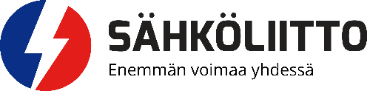 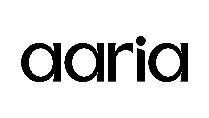 ANSLUTNINGSBLANKETT/AVTAL OM INDRIVNING AV FACKFÖRENINGSAVGIFT Fackförbundets medlemsavgift till förbundet och arbetslöshetskassanANSLUTNINGSBLANKETT/AVTAL OM INDRIVNING AV FACKFÖRENINGSAVGIFT Fackförbundets medlemsavgift till förbundet och arbetslöshetskassanANSLUTNINGSBLANKETT/AVTAL OM INDRIVNING AV FACKFÖRENINGSAVGIFT Fackförbundets medlemsavgift till förbundet och arbetslöshetskassanANSLUTNINGSBLANKETT/AVTAL OM INDRIVNING AV FACKFÖRENINGSAVGIFT Fackförbundets medlemsavgift till förbundet och arbetslöshetskassanANSLUTNINGSBLANKETT/AVTAL OM INDRIVNING AV FACKFÖRENINGSAVGIFT Fackförbundets medlemsavgift till förbundet och arbetslöshetskassanANSLUTNINGSBLANKETT/AVTAL OM INDRIVNING AV FACKFÖRENINGSAVGIFT Fackförbundets medlemsavgift till förbundet och arbetslöshetskassanANSLUTNINGSBLANKETT/AVTAL OM INDRIVNING AV FACKFÖRENINGSAVGIFT Fackförbundets medlemsavgift till förbundet och arbetslöshetskassanANSLUTNINGSBLANKETT/AVTAL OM INDRIVNING AV FACKFÖRENINGSAVGIFT Fackförbundets medlemsavgift till förbundet och arbetslöshetskassanSe ifyllningsanvisningarna och använd tryckbokstäver MEDLEMMEN FYLLER I Se ifyllningsanvisningarna och använd tryckbokstäver MEDLEMMEN FYLLER I Se ifyllningsanvisningarna och använd tryckbokstäver MEDLEMMEN FYLLER I Se ifyllningsanvisningarna och använd tryckbokstäver MEDLEMMEN FYLLER I Se ifyllningsanvisningarna och använd tryckbokstäver MEDLEMMEN FYLLER I Se ifyllningsanvisningarna och använd tryckbokstäver MEDLEMMEN FYLLER I Se ifyllningsanvisningarna och använd tryckbokstäver MEDLEMMEN FYLLER I Se ifyllningsanvisningarna och använd tryckbokstäver MEDLEMMEN FYLLER I Se ifyllningsanvisningarna och använd tryckbokstäver MEDLEMMEN FYLLER I Ankomstdag till representanten för avdelning eller till förbundAnkomstdag till representanten för avdelning eller till förbundAnkomstdag till representanten för avdelning eller till förbundAnkomstdag till representanten för avdelning eller till förbundAnkomstdag till representanten för avdelning eller till förbundAnkomstdag till representanten för avdelning eller till förbundAnkomstdag till representanten för avdelning eller till förbundAnkomstdag till representanten för avdelning eller till förbundSe ifyllningsanvisningarna och använd tryckbokstäver MEDLEMMEN FYLLER I Se ifyllningsanvisningarna och använd tryckbokstäver MEDLEMMEN FYLLER I Se ifyllningsanvisningarna och använd tryckbokstäver MEDLEMMEN FYLLER I Se ifyllningsanvisningarna och använd tryckbokstäver MEDLEMMEN FYLLER I Se ifyllningsanvisningarna och använd tryckbokstäver MEDLEMMEN FYLLER I Se ifyllningsanvisningarna och använd tryckbokstäver MEDLEMMEN FYLLER I Se ifyllningsanvisningarna och använd tryckbokstäver MEDLEMMEN FYLLER I Se ifyllningsanvisningarna och använd tryckbokstäver MEDLEMMEN FYLLER I Se ifyllningsanvisningarna och använd tryckbokstäver MEDLEMMEN FYLLER I Person-uppgifterEfternamn och förnamnEfternamn och förnamnEfternamn och förnamnEfternamn och förnamnEfternamn och förnamnEfternamn och förnamnEfternamn och förnamnEfternamn och förnamnPersonbeteckningPersonbeteckningPersonbeteckningPerson-uppgifterPerson-uppgifterNäradress, postnummer och postanstaltNäradress, postnummer och postanstaltNäradress, postnummer och postanstaltNäradress, postnummer och postanstaltNäradress, postnummer och postanstaltNäradress, postnummer och postanstaltNäradress, postnummer och postanstaltNäradress, postnummer och postanstaltNäradress, postnummer och postanstaltNäradress, postnummer och postanstaltNäradress, postnummer och postanstaltNäradress, postnummer och postanstaltNäradress, postnummer och postanstaltNäradress, postnummer och postanstaltNäradress, postnummer och postanstaltNäradress, postnummer och postanstaltPerson-uppgifterPerson-uppgifterTelefonnummerTelefonnummerTelefonnummerTelefonnummerTelefonnummerTelefonnummerArbetstelefonnummerArbetstelefonnummerArbetstelefonnummerArbetstelefonnummerArbetstelefonnummerArbetstelefonnummerE-postadressE-postadressE-postadressE-postadressPerson-uppgifterPerson-uppgifterModersmålModersmålModersmålModersmålModersmålModersmålModersmålModersmålModersmålModersmålModersmålModersmålMedborgarskapMedborgarskapMedborgarskapMedborgarskapPerson-uppgifter  Finska Svenska Svenska Svenska Svenska Annat, vad       Annat, vad       Annat, vad       Annat, vad       Annat, vad       Annat, vad       Annat, vad        Finsk   Annat, vad         Annat, vad         Annat, vad      Medlems-uppgifter Fackavdelning och fackavdelnings nummerFackavdelning och fackavdelnings nummerFackavdelning och fackavdelnings nummerFackavdelning och fackavdelnings nummerFackavdelning och fackavdelnings nummerFackavdelning och fackavdelnings nummerFackavdelning och fackavdelnings nummerFackavdelning och fackavdelnings nummerFackavdelning och fackavdelnings nummerFackavdelning och fackavdelnings nummerFackavdelning och fackavdelnings nummerFackavdelning och fackavdelnings nummerFackavdelning och fackavdelnings nummerDatum för anslutning till ElektrikerförbundetDatum för anslutning till ElektrikerförbundetDatum för anslutning till ElektrikerförbundetMedlems-uppgifter Datum för anslutning till ElektrikerförbundetDatum för anslutning till ElektrikerförbundetDatum för anslutning till ElektrikerförbundetMedlems-uppgifter Medlems-uppgifter   Ny medlem  Ny medlem  Ny medlem  Ny medlem  Ny medlem Arbetsplats byts Arbetsplats byts Arbetsplats byts Avdelning byts Avdelning byts Avdelning byts Avdelning byts Avdelning byts   Förbundet byts   Förbundet byts   Förbundet bytsMedlems-uppgifter Tidigare fackförbund/arbetslöshetskassa Tidigare fackförbund/arbetslöshetskassa Tidigare fackförbund/arbetslöshetskassa Tidigare fackförbund/arbetslöshetskassa Tidigare fackförbund/arbetslöshetskassa Tidigare fackförbund/arbetslöshetskassa Tidigare fackförbund/arbetslöshetskassa Tidigare fackförbund/arbetslöshetskassa Tidigare fackförbund/arbetslöshetskassa Tidigare fackförbund/arbetslöshetskassa Medlemsavgifts-gruppMedlemsavgifts-gruppMedlemsavgifts-grupp Betalande medlem  Frimedlem Betalande medlem  Frimedlem Betalande medlem  FrimedlemAnställningYrkesbeteckningYrkesbeteckningYrkesbeteckningStartdatum för nuvarande anställningStartdatum för nuvarande anställningStartdatum för nuvarande anställningAnställningArbetstidArbetstidArbetstidArbetstidArbetstidArbetstidArbetstidArbetsgivarens avtalsbranschArbetsgivarens avtalsbranschArbetsgivarens avtalsbranschArbetsgivarens avtalsbranschArbetsgivarens avtalsbranschArbetsgivarens avtalsbranschArbetsgivarens avtalsbranschAvtalsbranschnummerAvtalsbranschnummerAnställning  Heltid  Heltid Deltid Deltid Deltid Deltid DeltidAnställningJag äger eller äger tillsammans med familjemedlemmar (föräldrar, make/maka, barn) som bor i samma hushåll delvis eller helt det företag jag jobbarJag äger eller äger tillsammans med familjemedlemmar (föräldrar, make/maka, barn) som bor i samma hushåll delvis eller helt det företag jag jobbarJag äger eller äger tillsammans med familjemedlemmar (föräldrar, make/maka, barn) som bor i samma hushåll delvis eller helt det företag jag jobbarJag äger eller äger tillsammans med familjemedlemmar (föräldrar, make/maka, barn) som bor i samma hushåll delvis eller helt det företag jag jobbarJag äger eller äger tillsammans med familjemedlemmar (föräldrar, make/maka, barn) som bor i samma hushåll delvis eller helt det företag jag jobbarJag äger eller äger tillsammans med familjemedlemmar (föräldrar, make/maka, barn) som bor i samma hushåll delvis eller helt det företag jag jobbarJag äger eller äger tillsammans med familjemedlemmar (föräldrar, make/maka, barn) som bor i samma hushåll delvis eller helt det företag jag jobbarJag äger eller äger tillsammans med familjemedlemmar (föräldrar, make/maka, barn) som bor i samma hushåll delvis eller helt det företag jag jobbarJag äger eller äger tillsammans med familjemedlemmar (föräldrar, make/maka, barn) som bor i samma hushåll delvis eller helt det företag jag jobbarJag äger eller äger tillsammans med familjemedlemmar (föräldrar, make/maka, barn) som bor i samma hushåll delvis eller helt det företag jag jobbarJag äger eller äger tillsammans med familjemedlemmar (föräldrar, make/maka, barn) som bor i samma hushåll delvis eller helt det företag jag jobbarJag äger eller äger tillsammans med familjemedlemmar (föräldrar, make/maka, barn) som bor i samma hushåll delvis eller helt det företag jag jobbarJag äger eller äger tillsammans med familjemedlemmar (föräldrar, make/maka, barn) som bor i samma hushåll delvis eller helt det företag jag jobbarJag äger eller äger tillsammans med familjemedlemmar (föräldrar, make/maka, barn) som bor i samma hushåll delvis eller helt det företag jag jobbarJag äger eller äger tillsammans med familjemedlemmar (föräldrar, make/maka, barn) som bor i samma hushåll delvis eller helt det företag jag jobbarJag äger eller äger tillsammans med familjemedlemmar (föräldrar, make/maka, barn) som bor i samma hushåll delvis eller helt det företag jag jobbarAnställning  Nej  Nej Ja Ja      %      %Uppbörd av medlemsavgift Uppbörd av medlemsavgift   Arbetsgivaren indriver medlemsavgiften  Arbetsgivaren indriver medlemsavgiften  Arbetsgivaren indriver medlemsavgiften  Arbetsgivaren indriver medlemsavgiften  Arbetsgivaren indriver medlemsavgiften  Arbetsgivaren indriver medlemsavgiften Jag betalar själv (Elektrikerförbundet skickar referensnumren för medlemsavgiften) Jag betalar själv (Elektrikerförbundet skickar referensnumren för medlemsavgiften) Jag betalar själv (Elektrikerförbundet skickar referensnumren för medlemsavgiften) Jag betalar själv (Elektrikerförbundet skickar referensnumren för medlemsavgiften) Jag betalar själv (Elektrikerförbundet skickar referensnumren för medlemsavgiften) Jag betalar själv (Elektrikerförbundet skickar referensnumren för medlemsavgiften) Jag betalar själv (Elektrikerförbundet skickar referensnumren för medlemsavgiften) Jag betalar själv (Elektrikerförbundet skickar referensnumren för medlemsavgiften) Jag betalar själv (Elektrikerförbundet skickar referensnumren för medlemsavgiften) Jag betalar själv (Elektrikerförbundet skickar referensnumren för medlemsavgiften)Uppbörd av medlemsavgift Kom ihåg att skriva ut avtalet om uppbörd och lämna det till arbetsgivaren/lönekontoret, för att starta uppbörden av medlemsavgift! Med denna fullmakt tar arbetsgivaren ut medlemsavgiften för förbundet och a-kassan av den inkomstrelaterade, totala arbetsförtjänsten. Grunden till medlemsavgiften meddelas arbetsgivaren årligen. Med denna fullmakt befullmäktigar jag även att ta ut medlemsavgift för inkomstrelaterade förmåner betalade av a-kassan i enlighet med beslut av fackförbundet/a-kassan. Fullmakten gäller tills vidare. Fullmakten kan upphävas skriftligen. Fullmakten upphör då anställningen tar slut hos arbetsgivaren som nämns i fullmakten. Fullmakten fortsätter att gälla om anställningen förlängs inom högst en månad. Med denna fullmakt upphävs ett eventuellt tidigare avtal om uppbörd av medlemsavgift. Om jag byter fackförbund/a-kassa, fackförbundet/a-kassan fusioneras/upplöses eller mitt avtal flyttas till ett annat fackförbund, får mina medlemsuppgifter inlämnas till det nya förbundet.Genom att underteckna anslutningsblankett bekräftar jag att de uppgifter jag lämnat är korrekta och ger mitt samtycke till Elektrikerförbundet och till Elektrikerförbundets fackavdelning:För att samla in information om mig själv som krävs för facklig verksamhet. Data samlas in för medlemskap och påverkansändamål. (Se sekretesspolicy www.sahkoliitto.fi).Lagra och använda medlemsuppgifter under den tid som gällande lagstiftning, föreningsregler och verksamhet förutsätter (t.ex. förenings-, bokförings- och arbetslöshetskassorna).Elektrikerförbundet lämnar inte ut uppgifter för kommersiellt bruk och lagrar inte heller uppgifter eller lämnar ut dem utanför EU/EES.Kom ihåg att skriva ut avtalet om uppbörd och lämna det till arbetsgivaren/lönekontoret, för att starta uppbörden av medlemsavgift! Med denna fullmakt tar arbetsgivaren ut medlemsavgiften för förbundet och a-kassan av den inkomstrelaterade, totala arbetsförtjänsten. Grunden till medlemsavgiften meddelas arbetsgivaren årligen. Med denna fullmakt befullmäktigar jag även att ta ut medlemsavgift för inkomstrelaterade förmåner betalade av a-kassan i enlighet med beslut av fackförbundet/a-kassan. Fullmakten gäller tills vidare. Fullmakten kan upphävas skriftligen. Fullmakten upphör då anställningen tar slut hos arbetsgivaren som nämns i fullmakten. Fullmakten fortsätter att gälla om anställningen förlängs inom högst en månad. Med denna fullmakt upphävs ett eventuellt tidigare avtal om uppbörd av medlemsavgift. Om jag byter fackförbund/a-kassa, fackförbundet/a-kassan fusioneras/upplöses eller mitt avtal flyttas till ett annat fackförbund, får mina medlemsuppgifter inlämnas till det nya förbundet.Genom att underteckna anslutningsblankett bekräftar jag att de uppgifter jag lämnat är korrekta och ger mitt samtycke till Elektrikerförbundet och till Elektrikerförbundets fackavdelning:För att samla in information om mig själv som krävs för facklig verksamhet. Data samlas in för medlemskap och påverkansändamål. (Se sekretesspolicy www.sahkoliitto.fi).Lagra och använda medlemsuppgifter under den tid som gällande lagstiftning, föreningsregler och verksamhet förutsätter (t.ex. förenings-, bokförings- och arbetslöshetskassorna).Elektrikerförbundet lämnar inte ut uppgifter för kommersiellt bruk och lagrar inte heller uppgifter eller lämnar ut dem utanför EU/EES.Kom ihåg att skriva ut avtalet om uppbörd och lämna det till arbetsgivaren/lönekontoret, för att starta uppbörden av medlemsavgift! Med denna fullmakt tar arbetsgivaren ut medlemsavgiften för förbundet och a-kassan av den inkomstrelaterade, totala arbetsförtjänsten. Grunden till medlemsavgiften meddelas arbetsgivaren årligen. Med denna fullmakt befullmäktigar jag även att ta ut medlemsavgift för inkomstrelaterade förmåner betalade av a-kassan i enlighet med beslut av fackförbundet/a-kassan. Fullmakten gäller tills vidare. Fullmakten kan upphävas skriftligen. Fullmakten upphör då anställningen tar slut hos arbetsgivaren som nämns i fullmakten. Fullmakten fortsätter att gälla om anställningen förlängs inom högst en månad. Med denna fullmakt upphävs ett eventuellt tidigare avtal om uppbörd av medlemsavgift. Om jag byter fackförbund/a-kassa, fackförbundet/a-kassan fusioneras/upplöses eller mitt avtal flyttas till ett annat fackförbund, får mina medlemsuppgifter inlämnas till det nya förbundet.Genom att underteckna anslutningsblankett bekräftar jag att de uppgifter jag lämnat är korrekta och ger mitt samtycke till Elektrikerförbundet och till Elektrikerförbundets fackavdelning:För att samla in information om mig själv som krävs för facklig verksamhet. Data samlas in för medlemskap och påverkansändamål. (Se sekretesspolicy www.sahkoliitto.fi).Lagra och använda medlemsuppgifter under den tid som gällande lagstiftning, föreningsregler och verksamhet förutsätter (t.ex. förenings-, bokförings- och arbetslöshetskassorna).Elektrikerförbundet lämnar inte ut uppgifter för kommersiellt bruk och lagrar inte heller uppgifter eller lämnar ut dem utanför EU/EES.Kom ihåg att skriva ut avtalet om uppbörd och lämna det till arbetsgivaren/lönekontoret, för att starta uppbörden av medlemsavgift! Med denna fullmakt tar arbetsgivaren ut medlemsavgiften för förbundet och a-kassan av den inkomstrelaterade, totala arbetsförtjänsten. Grunden till medlemsavgiften meddelas arbetsgivaren årligen. Med denna fullmakt befullmäktigar jag även att ta ut medlemsavgift för inkomstrelaterade förmåner betalade av a-kassan i enlighet med beslut av fackförbundet/a-kassan. Fullmakten gäller tills vidare. Fullmakten kan upphävas skriftligen. Fullmakten upphör då anställningen tar slut hos arbetsgivaren som nämns i fullmakten. Fullmakten fortsätter att gälla om anställningen förlängs inom högst en månad. Med denna fullmakt upphävs ett eventuellt tidigare avtal om uppbörd av medlemsavgift. Om jag byter fackförbund/a-kassa, fackförbundet/a-kassan fusioneras/upplöses eller mitt avtal flyttas till ett annat fackförbund, får mina medlemsuppgifter inlämnas till det nya förbundet.Genom att underteckna anslutningsblankett bekräftar jag att de uppgifter jag lämnat är korrekta och ger mitt samtycke till Elektrikerförbundet och till Elektrikerförbundets fackavdelning:För att samla in information om mig själv som krävs för facklig verksamhet. Data samlas in för medlemskap och påverkansändamål. (Se sekretesspolicy www.sahkoliitto.fi).Lagra och använda medlemsuppgifter under den tid som gällande lagstiftning, föreningsregler och verksamhet förutsätter (t.ex. förenings-, bokförings- och arbetslöshetskassorna).Elektrikerförbundet lämnar inte ut uppgifter för kommersiellt bruk och lagrar inte heller uppgifter eller lämnar ut dem utanför EU/EES.Kom ihåg att skriva ut avtalet om uppbörd och lämna det till arbetsgivaren/lönekontoret, för att starta uppbörden av medlemsavgift! Med denna fullmakt tar arbetsgivaren ut medlemsavgiften för förbundet och a-kassan av den inkomstrelaterade, totala arbetsförtjänsten. Grunden till medlemsavgiften meddelas arbetsgivaren årligen. Med denna fullmakt befullmäktigar jag även att ta ut medlemsavgift för inkomstrelaterade förmåner betalade av a-kassan i enlighet med beslut av fackförbundet/a-kassan. Fullmakten gäller tills vidare. Fullmakten kan upphävas skriftligen. Fullmakten upphör då anställningen tar slut hos arbetsgivaren som nämns i fullmakten. Fullmakten fortsätter att gälla om anställningen förlängs inom högst en månad. Med denna fullmakt upphävs ett eventuellt tidigare avtal om uppbörd av medlemsavgift. Om jag byter fackförbund/a-kassa, fackförbundet/a-kassan fusioneras/upplöses eller mitt avtal flyttas till ett annat fackförbund, får mina medlemsuppgifter inlämnas till det nya förbundet.Genom att underteckna anslutningsblankett bekräftar jag att de uppgifter jag lämnat är korrekta och ger mitt samtycke till Elektrikerförbundet och till Elektrikerförbundets fackavdelning:För att samla in information om mig själv som krävs för facklig verksamhet. Data samlas in för medlemskap och påverkansändamål. (Se sekretesspolicy www.sahkoliitto.fi).Lagra och använda medlemsuppgifter under den tid som gällande lagstiftning, föreningsregler och verksamhet förutsätter (t.ex. förenings-, bokförings- och arbetslöshetskassorna).Elektrikerförbundet lämnar inte ut uppgifter för kommersiellt bruk och lagrar inte heller uppgifter eller lämnar ut dem utanför EU/EES.Kom ihåg att skriva ut avtalet om uppbörd och lämna det till arbetsgivaren/lönekontoret, för att starta uppbörden av medlemsavgift! Med denna fullmakt tar arbetsgivaren ut medlemsavgiften för förbundet och a-kassan av den inkomstrelaterade, totala arbetsförtjänsten. Grunden till medlemsavgiften meddelas arbetsgivaren årligen. Med denna fullmakt befullmäktigar jag även att ta ut medlemsavgift för inkomstrelaterade förmåner betalade av a-kassan i enlighet med beslut av fackförbundet/a-kassan. Fullmakten gäller tills vidare. Fullmakten kan upphävas skriftligen. Fullmakten upphör då anställningen tar slut hos arbetsgivaren som nämns i fullmakten. Fullmakten fortsätter att gälla om anställningen förlängs inom högst en månad. Med denna fullmakt upphävs ett eventuellt tidigare avtal om uppbörd av medlemsavgift. Om jag byter fackförbund/a-kassa, fackförbundet/a-kassan fusioneras/upplöses eller mitt avtal flyttas till ett annat fackförbund, får mina medlemsuppgifter inlämnas till det nya förbundet.Genom att underteckna anslutningsblankett bekräftar jag att de uppgifter jag lämnat är korrekta och ger mitt samtycke till Elektrikerförbundet och till Elektrikerförbundets fackavdelning:För att samla in information om mig själv som krävs för facklig verksamhet. Data samlas in för medlemskap och påverkansändamål. (Se sekretesspolicy www.sahkoliitto.fi).Lagra och använda medlemsuppgifter under den tid som gällande lagstiftning, föreningsregler och verksamhet förutsätter (t.ex. förenings-, bokförings- och arbetslöshetskassorna).Elektrikerförbundet lämnar inte ut uppgifter för kommersiellt bruk och lagrar inte heller uppgifter eller lämnar ut dem utanför EU/EES.Kom ihåg att skriva ut avtalet om uppbörd och lämna det till arbetsgivaren/lönekontoret, för att starta uppbörden av medlemsavgift! Med denna fullmakt tar arbetsgivaren ut medlemsavgiften för förbundet och a-kassan av den inkomstrelaterade, totala arbetsförtjänsten. Grunden till medlemsavgiften meddelas arbetsgivaren årligen. Med denna fullmakt befullmäktigar jag även att ta ut medlemsavgift för inkomstrelaterade förmåner betalade av a-kassan i enlighet med beslut av fackförbundet/a-kassan. Fullmakten gäller tills vidare. Fullmakten kan upphävas skriftligen. Fullmakten upphör då anställningen tar slut hos arbetsgivaren som nämns i fullmakten. Fullmakten fortsätter att gälla om anställningen förlängs inom högst en månad. Med denna fullmakt upphävs ett eventuellt tidigare avtal om uppbörd av medlemsavgift. Om jag byter fackförbund/a-kassa, fackförbundet/a-kassan fusioneras/upplöses eller mitt avtal flyttas till ett annat fackförbund, får mina medlemsuppgifter inlämnas till det nya förbundet.Genom att underteckna anslutningsblankett bekräftar jag att de uppgifter jag lämnat är korrekta och ger mitt samtycke till Elektrikerförbundet och till Elektrikerförbundets fackavdelning:För att samla in information om mig själv som krävs för facklig verksamhet. Data samlas in för medlemskap och påverkansändamål. (Se sekretesspolicy www.sahkoliitto.fi).Lagra och använda medlemsuppgifter under den tid som gällande lagstiftning, föreningsregler och verksamhet förutsätter (t.ex. förenings-, bokförings- och arbetslöshetskassorna).Elektrikerförbundet lämnar inte ut uppgifter för kommersiellt bruk och lagrar inte heller uppgifter eller lämnar ut dem utanför EU/EES.Kom ihåg att skriva ut avtalet om uppbörd och lämna det till arbetsgivaren/lönekontoret, för att starta uppbörden av medlemsavgift! Med denna fullmakt tar arbetsgivaren ut medlemsavgiften för förbundet och a-kassan av den inkomstrelaterade, totala arbetsförtjänsten. Grunden till medlemsavgiften meddelas arbetsgivaren årligen. Med denna fullmakt befullmäktigar jag även att ta ut medlemsavgift för inkomstrelaterade förmåner betalade av a-kassan i enlighet med beslut av fackförbundet/a-kassan. Fullmakten gäller tills vidare. Fullmakten kan upphävas skriftligen. Fullmakten upphör då anställningen tar slut hos arbetsgivaren som nämns i fullmakten. Fullmakten fortsätter att gälla om anställningen förlängs inom högst en månad. Med denna fullmakt upphävs ett eventuellt tidigare avtal om uppbörd av medlemsavgift. Om jag byter fackförbund/a-kassa, fackförbundet/a-kassan fusioneras/upplöses eller mitt avtal flyttas till ett annat fackförbund, får mina medlemsuppgifter inlämnas till det nya förbundet.Genom att underteckna anslutningsblankett bekräftar jag att de uppgifter jag lämnat är korrekta och ger mitt samtycke till Elektrikerförbundet och till Elektrikerförbundets fackavdelning:För att samla in information om mig själv som krävs för facklig verksamhet. Data samlas in för medlemskap och påverkansändamål. (Se sekretesspolicy www.sahkoliitto.fi).Lagra och använda medlemsuppgifter under den tid som gällande lagstiftning, föreningsregler och verksamhet förutsätter (t.ex. förenings-, bokförings- och arbetslöshetskassorna).Elektrikerförbundet lämnar inte ut uppgifter för kommersiellt bruk och lagrar inte heller uppgifter eller lämnar ut dem utanför EU/EES.Kom ihåg att skriva ut avtalet om uppbörd och lämna det till arbetsgivaren/lönekontoret, för att starta uppbörden av medlemsavgift! Med denna fullmakt tar arbetsgivaren ut medlemsavgiften för förbundet och a-kassan av den inkomstrelaterade, totala arbetsförtjänsten. Grunden till medlemsavgiften meddelas arbetsgivaren årligen. Med denna fullmakt befullmäktigar jag även att ta ut medlemsavgift för inkomstrelaterade förmåner betalade av a-kassan i enlighet med beslut av fackförbundet/a-kassan. Fullmakten gäller tills vidare. Fullmakten kan upphävas skriftligen. Fullmakten upphör då anställningen tar slut hos arbetsgivaren som nämns i fullmakten. Fullmakten fortsätter att gälla om anställningen förlängs inom högst en månad. Med denna fullmakt upphävs ett eventuellt tidigare avtal om uppbörd av medlemsavgift. Om jag byter fackförbund/a-kassa, fackförbundet/a-kassan fusioneras/upplöses eller mitt avtal flyttas till ett annat fackförbund, får mina medlemsuppgifter inlämnas till det nya förbundet.Genom att underteckna anslutningsblankett bekräftar jag att de uppgifter jag lämnat är korrekta och ger mitt samtycke till Elektrikerförbundet och till Elektrikerförbundets fackavdelning:För att samla in information om mig själv som krävs för facklig verksamhet. Data samlas in för medlemskap och påverkansändamål. (Se sekretesspolicy www.sahkoliitto.fi).Lagra och använda medlemsuppgifter under den tid som gällande lagstiftning, föreningsregler och verksamhet förutsätter (t.ex. förenings-, bokförings- och arbetslöshetskassorna).Elektrikerförbundet lämnar inte ut uppgifter för kommersiellt bruk och lagrar inte heller uppgifter eller lämnar ut dem utanför EU/EES.Kom ihåg att skriva ut avtalet om uppbörd och lämna det till arbetsgivaren/lönekontoret, för att starta uppbörden av medlemsavgift! Med denna fullmakt tar arbetsgivaren ut medlemsavgiften för förbundet och a-kassan av den inkomstrelaterade, totala arbetsförtjänsten. Grunden till medlemsavgiften meddelas arbetsgivaren årligen. Med denna fullmakt befullmäktigar jag även att ta ut medlemsavgift för inkomstrelaterade förmåner betalade av a-kassan i enlighet med beslut av fackförbundet/a-kassan. Fullmakten gäller tills vidare. Fullmakten kan upphävas skriftligen. Fullmakten upphör då anställningen tar slut hos arbetsgivaren som nämns i fullmakten. Fullmakten fortsätter att gälla om anställningen förlängs inom högst en månad. Med denna fullmakt upphävs ett eventuellt tidigare avtal om uppbörd av medlemsavgift. Om jag byter fackförbund/a-kassa, fackförbundet/a-kassan fusioneras/upplöses eller mitt avtal flyttas till ett annat fackförbund, får mina medlemsuppgifter inlämnas till det nya förbundet.Genom att underteckna anslutningsblankett bekräftar jag att de uppgifter jag lämnat är korrekta och ger mitt samtycke till Elektrikerförbundet och till Elektrikerförbundets fackavdelning:För att samla in information om mig själv som krävs för facklig verksamhet. Data samlas in för medlemskap och påverkansändamål. (Se sekretesspolicy www.sahkoliitto.fi).Lagra och använda medlemsuppgifter under den tid som gällande lagstiftning, föreningsregler och verksamhet förutsätter (t.ex. förenings-, bokförings- och arbetslöshetskassorna).Elektrikerförbundet lämnar inte ut uppgifter för kommersiellt bruk och lagrar inte heller uppgifter eller lämnar ut dem utanför EU/EES.Kom ihåg att skriva ut avtalet om uppbörd och lämna det till arbetsgivaren/lönekontoret, för att starta uppbörden av medlemsavgift! Med denna fullmakt tar arbetsgivaren ut medlemsavgiften för förbundet och a-kassan av den inkomstrelaterade, totala arbetsförtjänsten. Grunden till medlemsavgiften meddelas arbetsgivaren årligen. Med denna fullmakt befullmäktigar jag även att ta ut medlemsavgift för inkomstrelaterade förmåner betalade av a-kassan i enlighet med beslut av fackförbundet/a-kassan. Fullmakten gäller tills vidare. Fullmakten kan upphävas skriftligen. Fullmakten upphör då anställningen tar slut hos arbetsgivaren som nämns i fullmakten. Fullmakten fortsätter att gälla om anställningen förlängs inom högst en månad. Med denna fullmakt upphävs ett eventuellt tidigare avtal om uppbörd av medlemsavgift. Om jag byter fackförbund/a-kassa, fackförbundet/a-kassan fusioneras/upplöses eller mitt avtal flyttas till ett annat fackförbund, får mina medlemsuppgifter inlämnas till det nya förbundet.Genom att underteckna anslutningsblankett bekräftar jag att de uppgifter jag lämnat är korrekta och ger mitt samtycke till Elektrikerförbundet och till Elektrikerförbundets fackavdelning:För att samla in information om mig själv som krävs för facklig verksamhet. Data samlas in för medlemskap och påverkansändamål. (Se sekretesspolicy www.sahkoliitto.fi).Lagra och använda medlemsuppgifter under den tid som gällande lagstiftning, föreningsregler och verksamhet förutsätter (t.ex. förenings-, bokförings- och arbetslöshetskassorna).Elektrikerförbundet lämnar inte ut uppgifter för kommersiellt bruk och lagrar inte heller uppgifter eller lämnar ut dem utanför EU/EES.Kom ihåg att skriva ut avtalet om uppbörd och lämna det till arbetsgivaren/lönekontoret, för att starta uppbörden av medlemsavgift! Med denna fullmakt tar arbetsgivaren ut medlemsavgiften för förbundet och a-kassan av den inkomstrelaterade, totala arbetsförtjänsten. Grunden till medlemsavgiften meddelas arbetsgivaren årligen. Med denna fullmakt befullmäktigar jag även att ta ut medlemsavgift för inkomstrelaterade förmåner betalade av a-kassan i enlighet med beslut av fackförbundet/a-kassan. Fullmakten gäller tills vidare. Fullmakten kan upphävas skriftligen. Fullmakten upphör då anställningen tar slut hos arbetsgivaren som nämns i fullmakten. Fullmakten fortsätter att gälla om anställningen förlängs inom högst en månad. Med denna fullmakt upphävs ett eventuellt tidigare avtal om uppbörd av medlemsavgift. Om jag byter fackförbund/a-kassa, fackförbundet/a-kassan fusioneras/upplöses eller mitt avtal flyttas till ett annat fackförbund, får mina medlemsuppgifter inlämnas till det nya förbundet.Genom att underteckna anslutningsblankett bekräftar jag att de uppgifter jag lämnat är korrekta och ger mitt samtycke till Elektrikerförbundet och till Elektrikerförbundets fackavdelning:För att samla in information om mig själv som krävs för facklig verksamhet. Data samlas in för medlemskap och påverkansändamål. (Se sekretesspolicy www.sahkoliitto.fi).Lagra och använda medlemsuppgifter under den tid som gällande lagstiftning, föreningsregler och verksamhet förutsätter (t.ex. förenings-, bokförings- och arbetslöshetskassorna).Elektrikerförbundet lämnar inte ut uppgifter för kommersiellt bruk och lagrar inte heller uppgifter eller lämnar ut dem utanför EU/EES.Kom ihåg att skriva ut avtalet om uppbörd och lämna det till arbetsgivaren/lönekontoret, för att starta uppbörden av medlemsavgift! Med denna fullmakt tar arbetsgivaren ut medlemsavgiften för förbundet och a-kassan av den inkomstrelaterade, totala arbetsförtjänsten. Grunden till medlemsavgiften meddelas arbetsgivaren årligen. Med denna fullmakt befullmäktigar jag även att ta ut medlemsavgift för inkomstrelaterade förmåner betalade av a-kassan i enlighet med beslut av fackförbundet/a-kassan. Fullmakten gäller tills vidare. Fullmakten kan upphävas skriftligen. Fullmakten upphör då anställningen tar slut hos arbetsgivaren som nämns i fullmakten. Fullmakten fortsätter att gälla om anställningen förlängs inom högst en månad. Med denna fullmakt upphävs ett eventuellt tidigare avtal om uppbörd av medlemsavgift. Om jag byter fackförbund/a-kassa, fackförbundet/a-kassan fusioneras/upplöses eller mitt avtal flyttas till ett annat fackförbund, får mina medlemsuppgifter inlämnas till det nya förbundet.Genom att underteckna anslutningsblankett bekräftar jag att de uppgifter jag lämnat är korrekta och ger mitt samtycke till Elektrikerförbundet och till Elektrikerförbundets fackavdelning:För att samla in information om mig själv som krävs för facklig verksamhet. Data samlas in för medlemskap och påverkansändamål. (Se sekretesspolicy www.sahkoliitto.fi).Lagra och använda medlemsuppgifter under den tid som gällande lagstiftning, föreningsregler och verksamhet förutsätter (t.ex. förenings-, bokförings- och arbetslöshetskassorna).Elektrikerförbundet lämnar inte ut uppgifter för kommersiellt bruk och lagrar inte heller uppgifter eller lämnar ut dem utanför EU/EES.Kom ihåg att skriva ut avtalet om uppbörd och lämna det till arbetsgivaren/lönekontoret, för att starta uppbörden av medlemsavgift! Med denna fullmakt tar arbetsgivaren ut medlemsavgiften för förbundet och a-kassan av den inkomstrelaterade, totala arbetsförtjänsten. Grunden till medlemsavgiften meddelas arbetsgivaren årligen. Med denna fullmakt befullmäktigar jag även att ta ut medlemsavgift för inkomstrelaterade förmåner betalade av a-kassan i enlighet med beslut av fackförbundet/a-kassan. Fullmakten gäller tills vidare. Fullmakten kan upphävas skriftligen. Fullmakten upphör då anställningen tar slut hos arbetsgivaren som nämns i fullmakten. Fullmakten fortsätter att gälla om anställningen förlängs inom högst en månad. Med denna fullmakt upphävs ett eventuellt tidigare avtal om uppbörd av medlemsavgift. Om jag byter fackförbund/a-kassa, fackförbundet/a-kassan fusioneras/upplöses eller mitt avtal flyttas till ett annat fackförbund, får mina medlemsuppgifter inlämnas till det nya förbundet.Genom att underteckna anslutningsblankett bekräftar jag att de uppgifter jag lämnat är korrekta och ger mitt samtycke till Elektrikerförbundet och till Elektrikerförbundets fackavdelning:För att samla in information om mig själv som krävs för facklig verksamhet. Data samlas in för medlemskap och påverkansändamål. (Se sekretesspolicy www.sahkoliitto.fi).Lagra och använda medlemsuppgifter under den tid som gällande lagstiftning, föreningsregler och verksamhet förutsätter (t.ex. förenings-, bokförings- och arbetslöshetskassorna).Elektrikerförbundet lämnar inte ut uppgifter för kommersiellt bruk och lagrar inte heller uppgifter eller lämnar ut dem utanför EU/EES.Kom ihåg att skriva ut avtalet om uppbörd och lämna det till arbetsgivaren/lönekontoret, för att starta uppbörden av medlemsavgift! Med denna fullmakt tar arbetsgivaren ut medlemsavgiften för förbundet och a-kassan av den inkomstrelaterade, totala arbetsförtjänsten. Grunden till medlemsavgiften meddelas arbetsgivaren årligen. Med denna fullmakt befullmäktigar jag även att ta ut medlemsavgift för inkomstrelaterade förmåner betalade av a-kassan i enlighet med beslut av fackförbundet/a-kassan. Fullmakten gäller tills vidare. Fullmakten kan upphävas skriftligen. Fullmakten upphör då anställningen tar slut hos arbetsgivaren som nämns i fullmakten. Fullmakten fortsätter att gälla om anställningen förlängs inom högst en månad. Med denna fullmakt upphävs ett eventuellt tidigare avtal om uppbörd av medlemsavgift. Om jag byter fackförbund/a-kassa, fackförbundet/a-kassan fusioneras/upplöses eller mitt avtal flyttas till ett annat fackförbund, får mina medlemsuppgifter inlämnas till det nya förbundet.Genom att underteckna anslutningsblankett bekräftar jag att de uppgifter jag lämnat är korrekta och ger mitt samtycke till Elektrikerförbundet och till Elektrikerförbundets fackavdelning:För att samla in information om mig själv som krävs för facklig verksamhet. Data samlas in för medlemskap och påverkansändamål. (Se sekretesspolicy www.sahkoliitto.fi).Lagra och använda medlemsuppgifter under den tid som gällande lagstiftning, föreningsregler och verksamhet förutsätter (t.ex. förenings-, bokförings- och arbetslöshetskassorna).Elektrikerförbundet lämnar inte ut uppgifter för kommersiellt bruk och lagrar inte heller uppgifter eller lämnar ut dem utanför EU/EES.Kom ihåg att skriva ut avtalet om uppbörd och lämna det till arbetsgivaren/lönekontoret, för att starta uppbörden av medlemsavgift! Med denna fullmakt tar arbetsgivaren ut medlemsavgiften för förbundet och a-kassan av den inkomstrelaterade, totala arbetsförtjänsten. Grunden till medlemsavgiften meddelas arbetsgivaren årligen. Med denna fullmakt befullmäktigar jag även att ta ut medlemsavgift för inkomstrelaterade förmåner betalade av a-kassan i enlighet med beslut av fackförbundet/a-kassan. Fullmakten gäller tills vidare. Fullmakten kan upphävas skriftligen. Fullmakten upphör då anställningen tar slut hos arbetsgivaren som nämns i fullmakten. Fullmakten fortsätter att gälla om anställningen förlängs inom högst en månad. Med denna fullmakt upphävs ett eventuellt tidigare avtal om uppbörd av medlemsavgift. Om jag byter fackförbund/a-kassa, fackförbundet/a-kassan fusioneras/upplöses eller mitt avtal flyttas till ett annat fackförbund, får mina medlemsuppgifter inlämnas till det nya förbundet.Genom att underteckna anslutningsblankett bekräftar jag att de uppgifter jag lämnat är korrekta och ger mitt samtycke till Elektrikerförbundet och till Elektrikerförbundets fackavdelning:För att samla in information om mig själv som krävs för facklig verksamhet. Data samlas in för medlemskap och påverkansändamål. (Se sekretesspolicy www.sahkoliitto.fi).Lagra och använda medlemsuppgifter under den tid som gällande lagstiftning, föreningsregler och verksamhet förutsätter (t.ex. förenings-, bokförings- och arbetslöshetskassorna).Elektrikerförbundet lämnar inte ut uppgifter för kommersiellt bruk och lagrar inte heller uppgifter eller lämnar ut dem utanför EU/EES.Uppbörd av medlemsavgift  Jag ansluter mig till arbetslöshetskassan Aaria. I Elektrikerförbundets medlemsavgift ingår arbetslöshetskassan Arias medlemsavgift. Jag ansluter mig till arbetslöshetskassan Aaria. I Elektrikerförbundets medlemsavgift ingår arbetslöshetskassan Arias medlemsavgift. Jag ansluter mig till arbetslöshetskassan Aaria. I Elektrikerförbundets medlemsavgift ingår arbetslöshetskassan Arias medlemsavgift. Jag ansluter mig till arbetslöshetskassan Aaria. I Elektrikerförbundets medlemsavgift ingår arbetslöshetskassan Arias medlemsavgift. Jag ansluter mig till arbetslöshetskassan Aaria. I Elektrikerförbundets medlemsavgift ingår arbetslöshetskassan Arias medlemsavgift. Jag ansluter mig till arbetslöshetskassan Aaria. I Elektrikerförbundets medlemsavgift ingår arbetslöshetskassan Arias medlemsavgift. Jag ansluter mig till arbetslöshetskassan Aaria. I Elektrikerförbundets medlemsavgift ingår arbetslöshetskassan Arias medlemsavgift. Jag ansluter mig till arbetslöshetskassan Aaria. I Elektrikerförbundets medlemsavgift ingår arbetslöshetskassan Arias medlemsavgift. Jag ansluter mig till arbetslöshetskassan Aaria. I Elektrikerförbundets medlemsavgift ingår arbetslöshetskassan Arias medlemsavgift. Jag ansluter mig till arbetslöshetskassan Aaria. I Elektrikerförbundets medlemsavgift ingår arbetslöshetskassan Arias medlemsavgift. Jag ansluter mig till arbetslöshetskassan Aaria. I Elektrikerförbundets medlemsavgift ingår arbetslöshetskassan Arias medlemsavgift. Jag ansluter mig till arbetslöshetskassan Aaria. I Elektrikerförbundets medlemsavgift ingår arbetslöshetskassan Arias medlemsavgift. Jag ansluter mig till arbetslöshetskassan Aaria. I Elektrikerförbundets medlemsavgift ingår arbetslöshetskassan Arias medlemsavgift. Jag ansluter mig till arbetslöshetskassan Aaria. I Elektrikerförbundets medlemsavgift ingår arbetslöshetskassan Arias medlemsavgift. Jag ansluter mig till arbetslöshetskassan Aaria. I Elektrikerförbundets medlemsavgift ingår arbetslöshetskassan Arias medlemsavgift. Jag ansluter mig till arbetslöshetskassan Aaria. I Elektrikerförbundets medlemsavgift ingår arbetslöshetskassan Arias medlemsavgift. Jag befullmäktigar förbundet/arbetslöshetskassan att anmäla mitt utträde till det föregående fackförbundet/arbetslöshetskassan. Om du inte har gett Elektrikerförbundet fullmakt att anmäla ditt tidigare fackförbund/arbetslöshetskassa om ditt utträde, sköt det själv. Jag befullmäktigar förbundet/arbetslöshetskassan att anmäla mitt utträde till det föregående fackförbundet/arbetslöshetskassan. Om du inte har gett Elektrikerförbundet fullmakt att anmäla ditt tidigare fackförbund/arbetslöshetskassa om ditt utträde, sköt det själv. Jag befullmäktigar förbundet/arbetslöshetskassan att anmäla mitt utträde till det föregående fackförbundet/arbetslöshetskassan. Om du inte har gett Elektrikerförbundet fullmakt att anmäla ditt tidigare fackförbund/arbetslöshetskassa om ditt utträde, sköt det själv. Jag befullmäktigar förbundet/arbetslöshetskassan att anmäla mitt utträde till det föregående fackförbundet/arbetslöshetskassan. Om du inte har gett Elektrikerförbundet fullmakt att anmäla ditt tidigare fackförbund/arbetslöshetskassa om ditt utträde, sköt det själv. Jag befullmäktigar förbundet/arbetslöshetskassan att anmäla mitt utträde till det föregående fackförbundet/arbetslöshetskassan. Om du inte har gett Elektrikerförbundet fullmakt att anmäla ditt tidigare fackförbund/arbetslöshetskassa om ditt utträde, sköt det själv. Jag befullmäktigar förbundet/arbetslöshetskassan att anmäla mitt utträde till det föregående fackförbundet/arbetslöshetskassan. Om du inte har gett Elektrikerförbundet fullmakt att anmäla ditt tidigare fackförbund/arbetslöshetskassa om ditt utträde, sköt det själv. Jag befullmäktigar förbundet/arbetslöshetskassan att anmäla mitt utträde till det föregående fackförbundet/arbetslöshetskassan. Om du inte har gett Elektrikerförbundet fullmakt att anmäla ditt tidigare fackförbund/arbetslöshetskassa om ditt utträde, sköt det själv. Jag befullmäktigar förbundet/arbetslöshetskassan att anmäla mitt utträde till det föregående fackförbundet/arbetslöshetskassan. Om du inte har gett Elektrikerförbundet fullmakt att anmäla ditt tidigare fackförbund/arbetslöshetskassa om ditt utträde, sköt det själv. Jag befullmäktigar förbundet/arbetslöshetskassan att anmäla mitt utträde till det föregående fackförbundet/arbetslöshetskassan. Om du inte har gett Elektrikerförbundet fullmakt att anmäla ditt tidigare fackförbund/arbetslöshetskassa om ditt utträde, sköt det själv. Jag befullmäktigar förbundet/arbetslöshetskassan att anmäla mitt utträde till det föregående fackförbundet/arbetslöshetskassan. Om du inte har gett Elektrikerförbundet fullmakt att anmäla ditt tidigare fackförbund/arbetslöshetskassa om ditt utträde, sköt det själv. Jag befullmäktigar förbundet/arbetslöshetskassan att anmäla mitt utträde till det föregående fackförbundet/arbetslöshetskassan. Om du inte har gett Elektrikerförbundet fullmakt att anmäla ditt tidigare fackförbund/arbetslöshetskassa om ditt utträde, sköt det själv. Jag befullmäktigar förbundet/arbetslöshetskassan att anmäla mitt utträde till det föregående fackförbundet/arbetslöshetskassan. Om du inte har gett Elektrikerförbundet fullmakt att anmäla ditt tidigare fackförbund/arbetslöshetskassa om ditt utträde, sköt det själv. Jag befullmäktigar förbundet/arbetslöshetskassan att anmäla mitt utträde till det föregående fackförbundet/arbetslöshetskassan. Om du inte har gett Elektrikerförbundet fullmakt att anmäla ditt tidigare fackförbund/arbetslöshetskassa om ditt utträde, sköt det själv. Jag befullmäktigar förbundet/arbetslöshetskassan att anmäla mitt utträde till det föregående fackförbundet/arbetslöshetskassan. Om du inte har gett Elektrikerförbundet fullmakt att anmäla ditt tidigare fackförbund/arbetslöshetskassa om ditt utträde, sköt det själv. Jag befullmäktigar förbundet/arbetslöshetskassan att anmäla mitt utträde till det föregående fackförbundet/arbetslöshetskassan. Om du inte har gett Elektrikerförbundet fullmakt att anmäla ditt tidigare fackförbund/arbetslöshetskassa om ditt utträde, sköt det själv. Jag befullmäktigar förbundet/arbetslöshetskassan att anmäla mitt utträde till det föregående fackförbundet/arbetslöshetskassan. Om du inte har gett Elektrikerförbundet fullmakt att anmäla ditt tidigare fackförbund/arbetslöshetskassa om ditt utträde, sköt det själv.Medlemmens underskriftDatumDatumDatumDatumDatumDatumUnderskriftUnderskriftUnderskriftUnderskriftUnderskriftUnderskriftUnderskriftUnderskriftUnderskriftUnderskriftMedlemmens underskriftUnderskriftUnderskriftUnderskriftUnderskriftUnderskriftUnderskriftUnderskriftUnderskriftUnderskriftUnderskriftMedlemskapet rekommen-derades avVärvarens namn   Värvarens namn   Värvarens namn   Värvarens namn   Värvarens namn   Värvarens namn   Värvarens namn   Värvarens namn   Värvarens namn   Värvarns medlemsnummer eller födelsedatumVärvarns medlemsnummer eller födelsedatumVärvarns medlemsnummer eller födelsedatumVärvarns medlemsnummer eller födelsedatumVärvarns medlemsnummer eller födelsedatumVärvarns medlemsnummer eller födelsedatumMedlemskapet rekommen-derades avVärvarens namn   Värvarens namn   Värvarens namn   Värvarens namn   Värvarens namn   Värvarens namn   Värvarens namn   Värvarens namn   Värvarens namn   Värvarns medlemsnummer eller födelsedatumVärvarns medlemsnummer eller födelsedatumVärvarns medlemsnummer eller födelsedatumVärvarns medlemsnummer eller födelsedatumVärvarns medlemsnummer eller födelsedatumVärvarns medlemsnummer eller födelsedatumARBETSGIVAREN FYLLER I (Om du betalar medlemsavgiften själv, fyll i arbetsgivarens uppgifter)ARBETSGIVAREN FYLLER I (Om du betalar medlemsavgiften själv, fyll i arbetsgivarens uppgifter)ARBETSGIVAREN FYLLER I (Om du betalar medlemsavgiften själv, fyll i arbetsgivarens uppgifter)ARBETSGIVAREN FYLLER I (Om du betalar medlemsavgiften själv, fyll i arbetsgivarens uppgifter)ARBETSGIVAREN FYLLER I (Om du betalar medlemsavgiften själv, fyll i arbetsgivarens uppgifter)ARBETSGIVAREN FYLLER I (Om du betalar medlemsavgiften själv, fyll i arbetsgivarens uppgifter)ARBETSGIVAREN FYLLER I (Om du betalar medlemsavgiften själv, fyll i arbetsgivarens uppgifter)ARBETSGIVAREN FYLLER I (Om du betalar medlemsavgiften själv, fyll i arbetsgivarens uppgifter)ARBETSGIVAREN FYLLER I (Om du betalar medlemsavgiften själv, fyll i arbetsgivarens uppgifter)ARBETSGIVAREN FYLLER I (Om du betalar medlemsavgiften själv, fyll i arbetsgivarens uppgifter)ARBETSGIVAREN FYLLER I (Om du betalar medlemsavgiften själv, fyll i arbetsgivarens uppgifter)ARBETSGIVAREN FYLLER I (Om du betalar medlemsavgiften själv, fyll i arbetsgivarens uppgifter)ARBETSGIVAREN FYLLER I (Om du betalar medlemsavgiften själv, fyll i arbetsgivarens uppgifter)ARBETSGIVAREN FYLLER I (Om du betalar medlemsavgiften själv, fyll i arbetsgivarens uppgifter)ARBETSGIVAREN FYLLER I (Om du betalar medlemsavgiften själv, fyll i arbetsgivarens uppgifter)ARBETSGIVAREN FYLLER I (Om du betalar medlemsavgiften själv, fyll i arbetsgivarens uppgifter)ARBETSGIVAREN FYLLER I (Om du betalar medlemsavgiften själv, fyll i arbetsgivarens uppgifter)Arbetsgivare Arbetsgivarföretagets officiella namnArbetsgivarföretagets officiella namnArbetsgivarföretagets officiella namnArbetsgivarföretagets officiella namnArbetsgivarföretagets officiella namnArbetsgivarföretagets officiella namnArbetsgivarföretagets officiella namnArbetsgivarföretagets officiella namnArbetsgivarföretagets officiella namnArbetsgivarföretagets officiella namnTelefonnummerTelefonnummerTelefonnummerFöretagsnummer/FO-nrFöretagsnummer/FO-nrFöretagsnummer/FO-nrArbetsgivare Arbetsgivare Näradress, postnummer och postanstaltNäradress, postnummer och postanstaltNäradress, postnummer och postanstaltNäradress, postnummer och postanstaltNäradress, postnummer och postanstaltNäradress, postnummer och postanstaltNäradress, postnummer och postanstaltNäradress, postnummer och postanstaltNäradress, postnummer och postanstaltNäradress, postnummer och postanstaltE-postadressE-postadressE-postadressE-postadressE-postadressE-postadressArbetsgivare Arbetsgivarens redovisareRedovisare (om annat än arbetsgivare)Redovisare (om annat än arbetsgivare)Redovisare (om annat än arbetsgivare)Redovisare (om annat än arbetsgivare)Redovisare (om annat än arbetsgivare)Redovisare (om annat än arbetsgivare)Redovisare (om annat än arbetsgivare)Redovisare (om annat än arbetsgivare)Redovisare (om annat än arbetsgivare)Redovisare (om annat än arbetsgivare)TelefonnummerTelefonnummerTelefonnummerE-postadressE-postadressE-postadressArbetsgivarens redovisareArbetsgivarens redovisareNäradress, postnummer och postanstaltNäradress, postnummer och postanstaltNäradress, postnummer och postanstaltNäradress, postnummer och postanstaltNäradress, postnummer och postanstaltNäradress, postnummer och postanstaltKontaktpersonLönekontorets kontaktperson (redovisare och indrivare)Lönekontorets kontaktperson (redovisare och indrivare)Lönekontorets kontaktperson (redovisare och indrivare)Lönekontorets kontaktperson (redovisare och indrivare)Lönekontorets kontaktperson (redovisare och indrivare)Lönekontorets kontaktperson (redovisare och indrivare)Lönekontorets kontaktperson (redovisare och indrivare)Lönekontorets kontaktperson (redovisare och indrivare)Lönekontorets kontaktperson (redovisare och indrivare)Lönekontorets kontaktperson (redovisare och indrivare)TelefonnummerTelefonnummerTelefonnummerE-postadressE-postadressE-postadressKontaktpersonInkassering av medlems-avgifterIndrivning av medlemsavgiften börjar (den första dagen i löneperioden)Indrivning av medlemsavgiften börjar (den första dagen i löneperioden)Indrivning av medlemsavgiften börjar (den första dagen i löneperioden)Indrivning av medlemsavgiften börjar (den första dagen i löneperioden)Indrivning av medlemsavgiften börjar (den första dagen i löneperioden)Indrivning av medlemsavgiften börjar (den första dagen i löneperioden)Indrivning av medlemsavgiften börjar (den första dagen i löneperioden)Indrivning av medlemsavgiften börjar (den första dagen i löneperioden)Indrivning av medlemsavgiften börjar (den första dagen i löneperioden)Indrivning av medlemsavgiften börjar (den första dagen i löneperioden)Indrivning av medlemsavgiften börjar (den första dagen i löneperioden)Indrivning av medlemsavgiften börjar (den första dagen i löneperioden)Indrivning av medlemsavgiften börjar (den första dagen i löneperioden)  /   20    /   20    /   20  Inkassering av medlems-avgifter Företagsspecifik referens  Medlemsspecifik referens Företagsspecifik referens  Medlemsspecifik referens Företagsspecifik referens  Medlemsspecifik referens Företagsspecifik referens  Medlemsspecifik referens Företagsspecifik referens  Medlemsspecifik referens Företagsspecifik referens  Medlemsspecifik referens Företagsspecifik referens  Medlemsspecifik referens Företagsspecifik referens  Medlemsspecifik referens Företagsspecifik referens  Medlemsspecifik referens Företagsspecifik referens  Medlemsspecifik referens Företagsspecifik referens  Medlemsspecifik referens Företagsspecifik referens  Medlemsspecifik referens Företagsspecifik referens  Medlemsspecifik referens Företagsspecifik referens  Medlemsspecifik referens Företagsspecifik referens  Medlemsspecifik referens Företagsspecifik referens  Medlemsspecifik referensArbetsgivarens underskriftDatumDatumDatumDatumDatumDatumUnderskrift av arbetsgivarens företrädareUnderskrift av arbetsgivarens företrädareUnderskrift av arbetsgivarens företrädareUnderskrift av arbetsgivarens företrädareUnderskrift av arbetsgivarens företrädareUnderskrift av arbetsgivarens företrädareUnderskrift av arbetsgivarens företrädareNamnförtydligandeNamnförtydligandeNamnförtydligandeArbetsgivarens underskriftArbetsgivarens underskriftOm du betalar medlemsavgiften direkt till förbundet, undertecknar arbetsgivaren inte blanketten (se anvisningar).Om du betalar medlemsavgiften direkt till förbundet, undertecknar arbetsgivaren inte blanketten (se anvisningar).Om du betalar medlemsavgiften direkt till förbundet, undertecknar arbetsgivaren inte blanketten (se anvisningar).Om du betalar medlemsavgiften direkt till förbundet, undertecknar arbetsgivaren inte blanketten (se anvisningar).Om du betalar medlemsavgiften direkt till förbundet, undertecknar arbetsgivaren inte blanketten (se anvisningar).Om du betalar medlemsavgiften direkt till förbundet, undertecknar arbetsgivaren inte blanketten (se anvisningar).Om du betalar medlemsavgiften direkt till förbundet, undertecknar arbetsgivaren inte blanketten (se anvisningar).Om du betalar medlemsavgiften direkt till förbundet, undertecknar arbetsgivaren inte blanketten (se anvisningar).Om du betalar medlemsavgiften direkt till förbundet, undertecknar arbetsgivaren inte blanketten (se anvisningar).Om du betalar medlemsavgiften direkt till förbundet, undertecknar arbetsgivaren inte blanketten (se anvisningar).Om du betalar medlemsavgiften direkt till förbundet, undertecknar arbetsgivaren inte blanketten (se anvisningar).Om du betalar medlemsavgiften direkt till förbundet, undertecknar arbetsgivaren inte blanketten (se anvisningar).Om du betalar medlemsavgiften direkt till förbundet, undertecknar arbetsgivaren inte blanketten (se anvisningar).Om du betalar medlemsavgiften direkt till förbundet, undertecknar arbetsgivaren inte blanketten (se anvisningar).Om du betalar medlemsavgiften direkt till förbundet, undertecknar arbetsgivaren inte blanketten (se anvisningar).Om du betalar medlemsavgiften direkt till förbundet, undertecknar arbetsgivaren inte blanketten (se anvisningar).Distribution av blankettDet önskade antalet signerade formulär. När arbetsgivaren samlar in medlemsavgiften lämnas de med ett exemplar av blanketten och en levereras till förbundet. Om du betalar själv lämnar du ett exemplar undertecknat av dig till facket (se anvisningar).Det önskade antalet signerade formulär. När arbetsgivaren samlar in medlemsavgiften lämnas de med ett exemplar av blanketten och en levereras till förbundet. Om du betalar själv lämnar du ett exemplar undertecknat av dig till facket (se anvisningar).Det önskade antalet signerade formulär. När arbetsgivaren samlar in medlemsavgiften lämnas de med ett exemplar av blanketten och en levereras till förbundet. Om du betalar själv lämnar du ett exemplar undertecknat av dig till facket (se anvisningar).Det önskade antalet signerade formulär. När arbetsgivaren samlar in medlemsavgiften lämnas de med ett exemplar av blanketten och en levereras till förbundet. Om du betalar själv lämnar du ett exemplar undertecknat av dig till facket (se anvisningar).Det önskade antalet signerade formulär. När arbetsgivaren samlar in medlemsavgiften lämnas de med ett exemplar av blanketten och en levereras till förbundet. Om du betalar själv lämnar du ett exemplar undertecknat av dig till facket (se anvisningar).Det önskade antalet signerade formulär. När arbetsgivaren samlar in medlemsavgiften lämnas de med ett exemplar av blanketten och en levereras till förbundet. Om du betalar själv lämnar du ett exemplar undertecknat av dig till facket (se anvisningar).Det önskade antalet signerade formulär. När arbetsgivaren samlar in medlemsavgiften lämnas de med ett exemplar av blanketten och en levereras till förbundet. Om du betalar själv lämnar du ett exemplar undertecknat av dig till facket (se anvisningar).Det önskade antalet signerade formulär. När arbetsgivaren samlar in medlemsavgiften lämnas de med ett exemplar av blanketten och en levereras till förbundet. Om du betalar själv lämnar du ett exemplar undertecknat av dig till facket (se anvisningar).Det önskade antalet signerade formulär. När arbetsgivaren samlar in medlemsavgiften lämnas de med ett exemplar av blanketten och en levereras till förbundet. Om du betalar själv lämnar du ett exemplar undertecknat av dig till facket (se anvisningar).Det önskade antalet signerade formulär. När arbetsgivaren samlar in medlemsavgiften lämnas de med ett exemplar av blanketten och en levereras till förbundet. Om du betalar själv lämnar du ett exemplar undertecknat av dig till facket (se anvisningar).Det önskade antalet signerade formulär. När arbetsgivaren samlar in medlemsavgiften lämnas de med ett exemplar av blanketten och en levereras till förbundet. Om du betalar själv lämnar du ett exemplar undertecknat av dig till facket (se anvisningar).Det önskade antalet signerade formulär. När arbetsgivaren samlar in medlemsavgiften lämnas de med ett exemplar av blanketten och en levereras till förbundet. Om du betalar själv lämnar du ett exemplar undertecknat av dig till facket (se anvisningar).Det önskade antalet signerade formulär. När arbetsgivaren samlar in medlemsavgiften lämnas de med ett exemplar av blanketten och en levereras till förbundet. Om du betalar själv lämnar du ett exemplar undertecknat av dig till facket (se anvisningar).Det önskade antalet signerade formulär. När arbetsgivaren samlar in medlemsavgiften lämnas de med ett exemplar av blanketten och en levereras till förbundet. Om du betalar själv lämnar du ett exemplar undertecknat av dig till facket (se anvisningar).Det önskade antalet signerade formulär. När arbetsgivaren samlar in medlemsavgiften lämnas de med ett exemplar av blanketten och en levereras till förbundet. Om du betalar själv lämnar du ett exemplar undertecknat av dig till facket (se anvisningar).Det önskade antalet signerade formulär. När arbetsgivaren samlar in medlemsavgiften lämnas de med ett exemplar av blanketten och en levereras till förbundet. Om du betalar själv lämnar du ett exemplar undertecknat av dig till facket (se anvisningar).Distribution av blankettDet önskade antalet signerade formulär. När arbetsgivaren samlar in medlemsavgiften lämnas de med ett exemplar av blanketten och en levereras till förbundet. Om du betalar själv lämnar du ett exemplar undertecknat av dig till facket (se anvisningar).Det önskade antalet signerade formulär. När arbetsgivaren samlar in medlemsavgiften lämnas de med ett exemplar av blanketten och en levereras till förbundet. Om du betalar själv lämnar du ett exemplar undertecknat av dig till facket (se anvisningar).Det önskade antalet signerade formulär. När arbetsgivaren samlar in medlemsavgiften lämnas de med ett exemplar av blanketten och en levereras till förbundet. Om du betalar själv lämnar du ett exemplar undertecknat av dig till facket (se anvisningar).Det önskade antalet signerade formulär. När arbetsgivaren samlar in medlemsavgiften lämnas de med ett exemplar av blanketten och en levereras till förbundet. Om du betalar själv lämnar du ett exemplar undertecknat av dig till facket (se anvisningar).Det önskade antalet signerade formulär. När arbetsgivaren samlar in medlemsavgiften lämnas de med ett exemplar av blanketten och en levereras till förbundet. Om du betalar själv lämnar du ett exemplar undertecknat av dig till facket (se anvisningar).Det önskade antalet signerade formulär. När arbetsgivaren samlar in medlemsavgiften lämnas de med ett exemplar av blanketten och en levereras till förbundet. Om du betalar själv lämnar du ett exemplar undertecknat av dig till facket (se anvisningar).Det önskade antalet signerade formulär. När arbetsgivaren samlar in medlemsavgiften lämnas de med ett exemplar av blanketten och en levereras till förbundet. Om du betalar själv lämnar du ett exemplar undertecknat av dig till facket (se anvisningar).Det önskade antalet signerade formulär. När arbetsgivaren samlar in medlemsavgiften lämnas de med ett exemplar av blanketten och en levereras till förbundet. Om du betalar själv lämnar du ett exemplar undertecknat av dig till facket (se anvisningar).Det önskade antalet signerade formulär. När arbetsgivaren samlar in medlemsavgiften lämnas de med ett exemplar av blanketten och en levereras till förbundet. Om du betalar själv lämnar du ett exemplar undertecknat av dig till facket (se anvisningar).Det önskade antalet signerade formulär. När arbetsgivaren samlar in medlemsavgiften lämnas de med ett exemplar av blanketten och en levereras till förbundet. Om du betalar själv lämnar du ett exemplar undertecknat av dig till facket (se anvisningar).Det önskade antalet signerade formulär. När arbetsgivaren samlar in medlemsavgiften lämnas de med ett exemplar av blanketten och en levereras till förbundet. Om du betalar själv lämnar du ett exemplar undertecknat av dig till facket (se anvisningar).Det önskade antalet signerade formulär. När arbetsgivaren samlar in medlemsavgiften lämnas de med ett exemplar av blanketten och en levereras till förbundet. Om du betalar själv lämnar du ett exemplar undertecknat av dig till facket (se anvisningar).Det önskade antalet signerade formulär. När arbetsgivaren samlar in medlemsavgiften lämnas de med ett exemplar av blanketten och en levereras till förbundet. Om du betalar själv lämnar du ett exemplar undertecknat av dig till facket (se anvisningar).Det önskade antalet signerade formulär. När arbetsgivaren samlar in medlemsavgiften lämnas de med ett exemplar av blanketten och en levereras till förbundet. Om du betalar själv lämnar du ett exemplar undertecknat av dig till facket (se anvisningar).Det önskade antalet signerade formulär. När arbetsgivaren samlar in medlemsavgiften lämnas de med ett exemplar av blanketten och en levereras till förbundet. Om du betalar själv lämnar du ett exemplar undertecknat av dig till facket (se anvisningar).Det önskade antalet signerade formulär. När arbetsgivaren samlar in medlemsavgiften lämnas de med ett exemplar av blanketten och en levereras till förbundet. Om du betalar själv lämnar du ett exemplar undertecknat av dig till facket (se anvisningar).IFYLLNINGSANVISNINGARIFYLLNINGSANVISNINGARIFYLLNINGSANVISNINGARPersoner som arbetar inom elektroniska områden som inte är arbetsgivare kan bli medlemmar i Elektrikerförbundet och Aaria-kassan.Att fylla i blanketten:-	Fackavdelningens nummer får du t.ex. av förtroendemannen på arbetsplatsen, ombudsmännen i fackavdelningen eller Elektrikerförbundet. Om du inte vet numret, lämna det blank.Om arbetsgivaren inte indriver medlemsavgiften, skickar vi dig referensgiroblanketter, med vilka du kan betala dina medlemsavgifter.-	När du själv betalar avgifterna, behöver du inte ge avtalet till arbetsgivaren till underskrift.AnslutningstidAnslutningsdagen är den dagen då anslutningsblanketten/indrivningsavtalet kommit till representanten för fackavdelningen och förbundets medlemsregister. Medlemsavgifterna skall betalas fr.o.m. samma tidpunkt. Förtroendemän och ombudsman i fackavdelningar är representanter för fackavdelningen.Arbetsgivaren indriver medlemsavgiftenSkriv ut den ifyllda blanketten, underskriv den och lämna den omgående till arbetsgivarens underskrift. Skriv ut ett behövligt antal blanketter. Arbetsgivaren får en kopia och du skall skicka en kopia till förbundet. Då en arbetstagare ansluter sig till förbundet och a-kassan, kan arbetsgivaren börja dra avgiften av lönen tidigast fr.o.m. anslutningsdagen.Se i ditt lönesbesked att medlemsavgiften har drivits av din lön. Om det blir obetald tid mellan anslutningsdagen och begynnelsedagen av indrivningen, be förbundet att skicka en girering för den tiden. Ifall du anses vara företagare eller en person i ledande ställning, kan du inte ansluta dig som medlem till förbundet eller a-kassa.Enligt lagen om utkomstskydd för arbetslösa är en företagare en person som:är YEL- eller MYEL-försäkrad,äger minst 15 % av företaget och har en ledande position inom det,äger minst 30 % av företaget tillsammans med familjen och har en ledande position inom det,arbetar i en ledande position i ett företag där familjen äger minst 30 %,äger minst 50 % av företaget själv eller tillsammans med sin familj och arbetar i företaget,arbetar i ett företag där familjen äger minst 50 %. Familjemedlemmar är den make som bor i samma hushåll som företagaren (inklusive sambo), egna barn och föräldrar.I ledande ställning är till exempel VD, ordförande i bolagets styrelse eller styrelseledamot.Om du räknas som egen företagare i fråga om a-kassa kan du inte få dagpenning från löntagarkassan. Företagare har en egen a-kassa (Företagarkassa).Om du redan är medlem i förbundet och a-kassan och arbetsgivare bytsI samband med byte av arbetsplats, skall ett nytt indrivningsavtal fyllas i omgående vid starten av en ny anstllning. Ifall avtalet fylls i senare, kan du komma överens med din arbetsgivare, att indrivningen sker från början av anställningen.Om avtalet är ifyllt och givet till arbetsgivaren, men indrivningen av någon orsak inte startar, skall man betala för mellantiden. Se i ditt lönebesked, ett medlemsavgiften har dragits av från början av anställningen. Om det blir obetald tid i samband med byte av arbetsplats, som arbetsgivaren inte sköter, skall man betala den med en separat referensgiroblankett, vilken du kan be från förbundet.
Betalning av medlemsavgiftenMedlemsavgift skall betalas regelbundet på lönebetalningsperioder, emellertid senast inom 3 månader från lönebetalningen. Ifall det blir obetalda perioder, avbryts medlemskapet och alla dittills erhållna medlemsförmånerna förloras. Ett nytt medlemskap startar fr.o.m den dagen då den nya indrivningen av medlemsavgift har startat eller förbundet har tagit emot en ny anslutningsanmälning/ett nytt indrivningsavtal.
Upphörande av indrivningenNär medlemsavgiftsindrivningen avslutas ska Elektrikerförbundet meddelas.Avtalsbranscherna002	Energi - ICT - Nätverksbranschen005	Elektrifiernings- och elinstallationsbranschen008	Försvarsministeriets avtalsbransch010	Service- och underhållsbranschen011	Pappers- och trämassaindustrin012	Mekaniska skogsindustribranschen013	Teknologiindustri015	Byggmaterialindustrin016	Kemiska- och gummiindustrin017	Livsmedelsindustrin018	Glaskeramiska industrin021	VeikkausBlanketten skickas till: Elektrikeförbundet, MedlemsregisterPB 747, Aleksanterinkatu 15, 33101 TAMMERFORSeller e-post jasenrekisteri@sahkoliitto.fieller fax 03 252 0210Medlemsregister: 03 252 0400 (mån kl. 09.00–12.00, tis kl. 12.00–14.00, ons kl. 09.00–12.00 och tors kl. 09.00–12.00, stängt på fredagar.)
FI53 5731 7920 0237 36 OKOYFIHHPersoner som arbetar inom elektroniska områden som inte är arbetsgivare kan bli medlemmar i Elektrikerförbundet och Aaria-kassan.Att fylla i blanketten:-	Fackavdelningens nummer får du t.ex. av förtroendemannen på arbetsplatsen, ombudsmännen i fackavdelningen eller Elektrikerförbundet. Om du inte vet numret, lämna det blank.Om arbetsgivaren inte indriver medlemsavgiften, skickar vi dig referensgiroblanketter, med vilka du kan betala dina medlemsavgifter.-	När du själv betalar avgifterna, behöver du inte ge avtalet till arbetsgivaren till underskrift.AnslutningstidAnslutningsdagen är den dagen då anslutningsblanketten/indrivningsavtalet kommit till representanten för fackavdelningen och förbundets medlemsregister. Medlemsavgifterna skall betalas fr.o.m. samma tidpunkt. Förtroendemän och ombudsman i fackavdelningar är representanter för fackavdelningen.Arbetsgivaren indriver medlemsavgiftenSkriv ut den ifyllda blanketten, underskriv den och lämna den omgående till arbetsgivarens underskrift. Skriv ut ett behövligt antal blanketter. Arbetsgivaren får en kopia och du skall skicka en kopia till förbundet. Då en arbetstagare ansluter sig till förbundet och a-kassan, kan arbetsgivaren börja dra avgiften av lönen tidigast fr.o.m. anslutningsdagen.Se i ditt lönesbesked att medlemsavgiften har drivits av din lön. Om det blir obetald tid mellan anslutningsdagen och begynnelsedagen av indrivningen, be förbundet att skicka en girering för den tiden. Ifall du anses vara företagare eller en person i ledande ställning, kan du inte ansluta dig som medlem till förbundet eller a-kassa.Enligt lagen om utkomstskydd för arbetslösa är en företagare en person som:är YEL- eller MYEL-försäkrad,äger minst 15 % av företaget och har en ledande position inom det,äger minst 30 % av företaget tillsammans med familjen och har en ledande position inom det,arbetar i en ledande position i ett företag där familjen äger minst 30 %,äger minst 50 % av företaget själv eller tillsammans med sin familj och arbetar i företaget,arbetar i ett företag där familjen äger minst 50 %. Familjemedlemmar är den make som bor i samma hushåll som företagaren (inklusive sambo), egna barn och föräldrar.I ledande ställning är till exempel VD, ordförande i bolagets styrelse eller styrelseledamot.Om du räknas som egen företagare i fråga om a-kassa kan du inte få dagpenning från löntagarkassan. Företagare har en egen a-kassa (Företagarkassa).Om du redan är medlem i förbundet och a-kassan och arbetsgivare bytsI samband med byte av arbetsplats, skall ett nytt indrivningsavtal fyllas i omgående vid starten av en ny anstllning. Ifall avtalet fylls i senare, kan du komma överens med din arbetsgivare, att indrivningen sker från början av anställningen.Om avtalet är ifyllt och givet till arbetsgivaren, men indrivningen av någon orsak inte startar, skall man betala för mellantiden. Se i ditt lönebesked, ett medlemsavgiften har dragits av från början av anställningen. Om det blir obetald tid i samband med byte av arbetsplats, som arbetsgivaren inte sköter, skall man betala den med en separat referensgiroblankett, vilken du kan be från förbundet.
Betalning av medlemsavgiftenMedlemsavgift skall betalas regelbundet på lönebetalningsperioder, emellertid senast inom 3 månader från lönebetalningen. Ifall det blir obetalda perioder, avbryts medlemskapet och alla dittills erhållna medlemsförmånerna förloras. Ett nytt medlemskap startar fr.o.m den dagen då den nya indrivningen av medlemsavgift har startat eller förbundet har tagit emot en ny anslutningsanmälning/ett nytt indrivningsavtal.
Upphörande av indrivningenNär medlemsavgiftsindrivningen avslutas ska Elektrikerförbundet meddelas.Avtalsbranscherna002	Energi - ICT - Nätverksbranschen005	Elektrifiernings- och elinstallationsbranschen008	Försvarsministeriets avtalsbransch010	Service- och underhållsbranschen011	Pappers- och trämassaindustrin012	Mekaniska skogsindustribranschen013	Teknologiindustri015	Byggmaterialindustrin016	Kemiska- och gummiindustrin017	Livsmedelsindustrin018	Glaskeramiska industrin021	VeikkausBlanketten skickas till: Elektrikeförbundet, MedlemsregisterPB 747, Aleksanterinkatu 15, 33101 TAMMERFORSeller e-post jasenrekisteri@sahkoliitto.fieller fax 03 252 0210Medlemsregister: 03 252 0400 (mån kl. 09.00–12.00, tis kl. 12.00–14.00, ons kl. 09.00–12.00 och tors kl. 09.00–12.00, stängt på fredagar.)
FI53 5731 7920 0237 36 OKOYFIHHPersoner som arbetar inom elektroniska områden som inte är arbetsgivare kan bli medlemmar i Elektrikerförbundet och Aaria-kassan.Att fylla i blanketten:-	Fackavdelningens nummer får du t.ex. av förtroendemannen på arbetsplatsen, ombudsmännen i fackavdelningen eller Elektrikerförbundet. Om du inte vet numret, lämna det blank.Om arbetsgivaren inte indriver medlemsavgiften, skickar vi dig referensgiroblanketter, med vilka du kan betala dina medlemsavgifter.-	När du själv betalar avgifterna, behöver du inte ge avtalet till arbetsgivaren till underskrift.AnslutningstidAnslutningsdagen är den dagen då anslutningsblanketten/indrivningsavtalet kommit till representanten för fackavdelningen och förbundets medlemsregister. Medlemsavgifterna skall betalas fr.o.m. samma tidpunkt. Förtroendemän och ombudsman i fackavdelningar är representanter för fackavdelningen.Arbetsgivaren indriver medlemsavgiftenSkriv ut den ifyllda blanketten, underskriv den och lämna den omgående till arbetsgivarens underskrift. Skriv ut ett behövligt antal blanketter. Arbetsgivaren får en kopia och du skall skicka en kopia till förbundet. Då en arbetstagare ansluter sig till förbundet och a-kassan, kan arbetsgivaren börja dra avgiften av lönen tidigast fr.o.m. anslutningsdagen.Se i ditt lönesbesked att medlemsavgiften har drivits av din lön. Om det blir obetald tid mellan anslutningsdagen och begynnelsedagen av indrivningen, be förbundet att skicka en girering för den tiden. Ifall du anses vara företagare eller en person i ledande ställning, kan du inte ansluta dig som medlem till förbundet eller a-kassa.Enligt lagen om utkomstskydd för arbetslösa är en företagare en person som:är YEL- eller MYEL-försäkrad,äger minst 15 % av företaget och har en ledande position inom det,äger minst 30 % av företaget tillsammans med familjen och har en ledande position inom det,arbetar i en ledande position i ett företag där familjen äger minst 30 %,äger minst 50 % av företaget själv eller tillsammans med sin familj och arbetar i företaget,arbetar i ett företag där familjen äger minst 50 %. Familjemedlemmar är den make som bor i samma hushåll som företagaren (inklusive sambo), egna barn och föräldrar.I ledande ställning är till exempel VD, ordförande i bolagets styrelse eller styrelseledamot.Om du räknas som egen företagare i fråga om a-kassa kan du inte få dagpenning från löntagarkassan. Företagare har en egen a-kassa (Företagarkassa).Om du redan är medlem i förbundet och a-kassan och arbetsgivare bytsI samband med byte av arbetsplats, skall ett nytt indrivningsavtal fyllas i omgående vid starten av en ny anstllning. Ifall avtalet fylls i senare, kan du komma överens med din arbetsgivare, att indrivningen sker från början av anställningen.Om avtalet är ifyllt och givet till arbetsgivaren, men indrivningen av någon orsak inte startar, skall man betala för mellantiden. Se i ditt lönebesked, ett medlemsavgiften har dragits av från början av anställningen. Om det blir obetald tid i samband med byte av arbetsplats, som arbetsgivaren inte sköter, skall man betala den med en separat referensgiroblankett, vilken du kan be från förbundet.
Betalning av medlemsavgiftenMedlemsavgift skall betalas regelbundet på lönebetalningsperioder, emellertid senast inom 3 månader från lönebetalningen. Ifall det blir obetalda perioder, avbryts medlemskapet och alla dittills erhållna medlemsförmånerna förloras. Ett nytt medlemskap startar fr.o.m den dagen då den nya indrivningen av medlemsavgift har startat eller förbundet har tagit emot en ny anslutningsanmälning/ett nytt indrivningsavtal.
Upphörande av indrivningenNär medlemsavgiftsindrivningen avslutas ska Elektrikerförbundet meddelas.Avtalsbranscherna002	Energi - ICT - Nätverksbranschen005	Elektrifiernings- och elinstallationsbranschen008	Försvarsministeriets avtalsbransch010	Service- och underhållsbranschen011	Pappers- och trämassaindustrin012	Mekaniska skogsindustribranschen013	Teknologiindustri015	Byggmaterialindustrin016	Kemiska- och gummiindustrin017	Livsmedelsindustrin018	Glaskeramiska industrin021	VeikkausBlanketten skickas till: Elektrikeförbundet, MedlemsregisterPB 747, Aleksanterinkatu 15, 33101 TAMMERFORSeller e-post jasenrekisteri@sahkoliitto.fieller fax 03 252 0210Medlemsregister: 03 252 0400 (mån kl. 09.00–12.00, tis kl. 12.00–14.00, ons kl. 09.00–12.00 och tors kl. 09.00–12.00, stängt på fredagar.)
FI53 5731 7920 0237 36 OKOYFIHHPersoner som arbetar inom elektroniska områden som inte är arbetsgivare kan bli medlemmar i Elektrikerförbundet och Aaria-kassan.Att fylla i blanketten:-	Fackavdelningens nummer får du t.ex. av förtroendemannen på arbetsplatsen, ombudsmännen i fackavdelningen eller Elektrikerförbundet. Om du inte vet numret, lämna det blank.Om arbetsgivaren inte indriver medlemsavgiften, skickar vi dig referensgiroblanketter, med vilka du kan betala dina medlemsavgifter.-	När du själv betalar avgifterna, behöver du inte ge avtalet till arbetsgivaren till underskrift.AnslutningstidAnslutningsdagen är den dagen då anslutningsblanketten/indrivningsavtalet kommit till representanten för fackavdelningen och förbundets medlemsregister. Medlemsavgifterna skall betalas fr.o.m. samma tidpunkt. Förtroendemän och ombudsman i fackavdelningar är representanter för fackavdelningen.Arbetsgivaren indriver medlemsavgiftenSkriv ut den ifyllda blanketten, underskriv den och lämna den omgående till arbetsgivarens underskrift. Skriv ut ett behövligt antal blanketter. Arbetsgivaren får en kopia och du skall skicka en kopia till förbundet. Då en arbetstagare ansluter sig till förbundet och a-kassan, kan arbetsgivaren börja dra avgiften av lönen tidigast fr.o.m. anslutningsdagen.Se i ditt lönesbesked att medlemsavgiften har drivits av din lön. Om det blir obetald tid mellan anslutningsdagen och begynnelsedagen av indrivningen, be förbundet att skicka en girering för den tiden. Ifall du anses vara företagare eller en person i ledande ställning, kan du inte ansluta dig som medlem till förbundet eller a-kassa.Enligt lagen om utkomstskydd för arbetslösa är en företagare en person som:är YEL- eller MYEL-försäkrad,äger minst 15 % av företaget och har en ledande position inom det,äger minst 30 % av företaget tillsammans med familjen och har en ledande position inom det,arbetar i en ledande position i ett företag där familjen äger minst 30 %,äger minst 50 % av företaget själv eller tillsammans med sin familj och arbetar i företaget,arbetar i ett företag där familjen äger minst 50 %. Familjemedlemmar är den make som bor i samma hushåll som företagaren (inklusive sambo), egna barn och föräldrar.I ledande ställning är till exempel VD, ordförande i bolagets styrelse eller styrelseledamot.Om du räknas som egen företagare i fråga om a-kassa kan du inte få dagpenning från löntagarkassan. Företagare har en egen a-kassa (Företagarkassa).Om du redan är medlem i förbundet och a-kassan och arbetsgivare bytsI samband med byte av arbetsplats, skall ett nytt indrivningsavtal fyllas i omgående vid starten av en ny anstllning. Ifall avtalet fylls i senare, kan du komma överens med din arbetsgivare, att indrivningen sker från början av anställningen.Om avtalet är ifyllt och givet till arbetsgivaren, men indrivningen av någon orsak inte startar, skall man betala för mellantiden. Se i ditt lönebesked, ett medlemsavgiften har dragits av från början av anställningen. Om det blir obetald tid i samband med byte av arbetsplats, som arbetsgivaren inte sköter, skall man betala den med en separat referensgiroblankett, vilken du kan be från förbundet.
Betalning av medlemsavgiftenMedlemsavgift skall betalas regelbundet på lönebetalningsperioder, emellertid senast inom 3 månader från lönebetalningen. Ifall det blir obetalda perioder, avbryts medlemskapet och alla dittills erhållna medlemsförmånerna förloras. Ett nytt medlemskap startar fr.o.m den dagen då den nya indrivningen av medlemsavgift har startat eller förbundet har tagit emot en ny anslutningsanmälning/ett nytt indrivningsavtal.
Upphörande av indrivningenNär medlemsavgiftsindrivningen avslutas ska Elektrikerförbundet meddelas.Avtalsbranscherna002	Energi - ICT - Nätverksbranschen005	Elektrifiernings- och elinstallationsbranschen008	Försvarsministeriets avtalsbransch010	Service- och underhållsbranschen011	Pappers- och trämassaindustrin012	Mekaniska skogsindustribranschen013	Teknologiindustri015	Byggmaterialindustrin016	Kemiska- och gummiindustrin017	Livsmedelsindustrin018	Glaskeramiska industrin021	VeikkausBlanketten skickas till: Elektrikeförbundet, MedlemsregisterPB 747, Aleksanterinkatu 15, 33101 TAMMERFORSeller e-post jasenrekisteri@sahkoliitto.fieller fax 03 252 0210Medlemsregister: 03 252 0400 (mån kl. 09.00–12.00, tis kl. 12.00–14.00, ons kl. 09.00–12.00 och tors kl. 09.00–12.00, stängt på fredagar.)
FI53 5731 7920 0237 36 OKOYFIHHPersoner som arbetar inom elektroniska områden som inte är arbetsgivare kan bli medlemmar i Elektrikerförbundet och Aaria-kassan.Att fylla i blanketten:-	Fackavdelningens nummer får du t.ex. av förtroendemannen på arbetsplatsen, ombudsmännen i fackavdelningen eller Elektrikerförbundet. Om du inte vet numret, lämna det blank.Om arbetsgivaren inte indriver medlemsavgiften, skickar vi dig referensgiroblanketter, med vilka du kan betala dina medlemsavgifter.-	När du själv betalar avgifterna, behöver du inte ge avtalet till arbetsgivaren till underskrift.AnslutningstidAnslutningsdagen är den dagen då anslutningsblanketten/indrivningsavtalet kommit till representanten för fackavdelningen och förbundets medlemsregister. Medlemsavgifterna skall betalas fr.o.m. samma tidpunkt. Förtroendemän och ombudsman i fackavdelningar är representanter för fackavdelningen.Arbetsgivaren indriver medlemsavgiftenSkriv ut den ifyllda blanketten, underskriv den och lämna den omgående till arbetsgivarens underskrift. Skriv ut ett behövligt antal blanketter. Arbetsgivaren får en kopia och du skall skicka en kopia till förbundet. Då en arbetstagare ansluter sig till förbundet och a-kassan, kan arbetsgivaren börja dra avgiften av lönen tidigast fr.o.m. anslutningsdagen.Se i ditt lönesbesked att medlemsavgiften har drivits av din lön. Om det blir obetald tid mellan anslutningsdagen och begynnelsedagen av indrivningen, be förbundet att skicka en girering för den tiden. Ifall du anses vara företagare eller en person i ledande ställning, kan du inte ansluta dig som medlem till förbundet eller a-kassa.Enligt lagen om utkomstskydd för arbetslösa är en företagare en person som:är YEL- eller MYEL-försäkrad,äger minst 15 % av företaget och har en ledande position inom det,äger minst 30 % av företaget tillsammans med familjen och har en ledande position inom det,arbetar i en ledande position i ett företag där familjen äger minst 30 %,äger minst 50 % av företaget själv eller tillsammans med sin familj och arbetar i företaget,arbetar i ett företag där familjen äger minst 50 %. Familjemedlemmar är den make som bor i samma hushåll som företagaren (inklusive sambo), egna barn och föräldrar.I ledande ställning är till exempel VD, ordförande i bolagets styrelse eller styrelseledamot.Om du räknas som egen företagare i fråga om a-kassa kan du inte få dagpenning från löntagarkassan. Företagare har en egen a-kassa (Företagarkassa).Om du redan är medlem i förbundet och a-kassan och arbetsgivare bytsI samband med byte av arbetsplats, skall ett nytt indrivningsavtal fyllas i omgående vid starten av en ny anstllning. Ifall avtalet fylls i senare, kan du komma överens med din arbetsgivare, att indrivningen sker från början av anställningen.Om avtalet är ifyllt och givet till arbetsgivaren, men indrivningen av någon orsak inte startar, skall man betala för mellantiden. Se i ditt lönebesked, ett medlemsavgiften har dragits av från början av anställningen. Om det blir obetald tid i samband med byte av arbetsplats, som arbetsgivaren inte sköter, skall man betala den med en separat referensgiroblankett, vilken du kan be från förbundet.
Betalning av medlemsavgiftenMedlemsavgift skall betalas regelbundet på lönebetalningsperioder, emellertid senast inom 3 månader från lönebetalningen. Ifall det blir obetalda perioder, avbryts medlemskapet och alla dittills erhållna medlemsförmånerna förloras. Ett nytt medlemskap startar fr.o.m den dagen då den nya indrivningen av medlemsavgift har startat eller förbundet har tagit emot en ny anslutningsanmälning/ett nytt indrivningsavtal.
Upphörande av indrivningenNär medlemsavgiftsindrivningen avslutas ska Elektrikerförbundet meddelas.Avtalsbranscherna002	Energi - ICT - Nätverksbranschen005	Elektrifiernings- och elinstallationsbranschen008	Försvarsministeriets avtalsbransch010	Service- och underhållsbranschen011	Pappers- och trämassaindustrin012	Mekaniska skogsindustribranschen013	Teknologiindustri015	Byggmaterialindustrin016	Kemiska- och gummiindustrin017	Livsmedelsindustrin018	Glaskeramiska industrin021	VeikkausBlanketten skickas till: Elektrikeförbundet, MedlemsregisterPB 747, Aleksanterinkatu 15, 33101 TAMMERFORSeller e-post jasenrekisteri@sahkoliitto.fieller fax 03 252 0210Medlemsregister: 03 252 0400 (mån kl. 09.00–12.00, tis kl. 12.00–14.00, ons kl. 09.00–12.00 och tors kl. 09.00–12.00, stängt på fredagar.)
FI53 5731 7920 0237 36 OKOYFIHHPersoner som arbetar inom elektroniska områden som inte är arbetsgivare kan bli medlemmar i Elektrikerförbundet och Aaria-kassan.Att fylla i blanketten:-	Fackavdelningens nummer får du t.ex. av förtroendemannen på arbetsplatsen, ombudsmännen i fackavdelningen eller Elektrikerförbundet. Om du inte vet numret, lämna det blank.Om arbetsgivaren inte indriver medlemsavgiften, skickar vi dig referensgiroblanketter, med vilka du kan betala dina medlemsavgifter.-	När du själv betalar avgifterna, behöver du inte ge avtalet till arbetsgivaren till underskrift.AnslutningstidAnslutningsdagen är den dagen då anslutningsblanketten/indrivningsavtalet kommit till representanten för fackavdelningen och förbundets medlemsregister. Medlemsavgifterna skall betalas fr.o.m. samma tidpunkt. Förtroendemän och ombudsman i fackavdelningar är representanter för fackavdelningen.Arbetsgivaren indriver medlemsavgiftenSkriv ut den ifyllda blanketten, underskriv den och lämna den omgående till arbetsgivarens underskrift. Skriv ut ett behövligt antal blanketter. Arbetsgivaren får en kopia och du skall skicka en kopia till förbundet. Då en arbetstagare ansluter sig till förbundet och a-kassan, kan arbetsgivaren börja dra avgiften av lönen tidigast fr.o.m. anslutningsdagen.Se i ditt lönesbesked att medlemsavgiften har drivits av din lön. Om det blir obetald tid mellan anslutningsdagen och begynnelsedagen av indrivningen, be förbundet att skicka en girering för den tiden. Ifall du anses vara företagare eller en person i ledande ställning, kan du inte ansluta dig som medlem till förbundet eller a-kassa.Enligt lagen om utkomstskydd för arbetslösa är en företagare en person som:är YEL- eller MYEL-försäkrad,äger minst 15 % av företaget och har en ledande position inom det,äger minst 30 % av företaget tillsammans med familjen och har en ledande position inom det,arbetar i en ledande position i ett företag där familjen äger minst 30 %,äger minst 50 % av företaget själv eller tillsammans med sin familj och arbetar i företaget,arbetar i ett företag där familjen äger minst 50 %. Familjemedlemmar är den make som bor i samma hushåll som företagaren (inklusive sambo), egna barn och föräldrar.I ledande ställning är till exempel VD, ordförande i bolagets styrelse eller styrelseledamot.Om du räknas som egen företagare i fråga om a-kassa kan du inte få dagpenning från löntagarkassan. Företagare har en egen a-kassa (Företagarkassa).Om du redan är medlem i förbundet och a-kassan och arbetsgivare bytsI samband med byte av arbetsplats, skall ett nytt indrivningsavtal fyllas i omgående vid starten av en ny anstllning. Ifall avtalet fylls i senare, kan du komma överens med din arbetsgivare, att indrivningen sker från början av anställningen.Om avtalet är ifyllt och givet till arbetsgivaren, men indrivningen av någon orsak inte startar, skall man betala för mellantiden. Se i ditt lönebesked, ett medlemsavgiften har dragits av från början av anställningen. Om det blir obetald tid i samband med byte av arbetsplats, som arbetsgivaren inte sköter, skall man betala den med en separat referensgiroblankett, vilken du kan be från förbundet.
Betalning av medlemsavgiftenMedlemsavgift skall betalas regelbundet på lönebetalningsperioder, emellertid senast inom 3 månader från lönebetalningen. Ifall det blir obetalda perioder, avbryts medlemskapet och alla dittills erhållna medlemsförmånerna förloras. Ett nytt medlemskap startar fr.o.m den dagen då den nya indrivningen av medlemsavgift har startat eller förbundet har tagit emot en ny anslutningsanmälning/ett nytt indrivningsavtal.
Upphörande av indrivningenNär medlemsavgiftsindrivningen avslutas ska Elektrikerförbundet meddelas.Avtalsbranscherna002	Energi - ICT - Nätverksbranschen005	Elektrifiernings- och elinstallationsbranschen008	Försvarsministeriets avtalsbransch010	Service- och underhållsbranschen011	Pappers- och trämassaindustrin012	Mekaniska skogsindustribranschen013	Teknologiindustri015	Byggmaterialindustrin016	Kemiska- och gummiindustrin017	Livsmedelsindustrin018	Glaskeramiska industrin021	VeikkausBlanketten skickas till: Elektrikeförbundet, MedlemsregisterPB 747, Aleksanterinkatu 15, 33101 TAMMERFORSeller e-post jasenrekisteri@sahkoliitto.fieller fax 03 252 0210Medlemsregister: 03 252 0400 (mån kl. 09.00–12.00, tis kl. 12.00–14.00, ons kl. 09.00–12.00 och tors kl. 09.00–12.00, stängt på fredagar.)
FI53 5731 7920 0237 36 OKOYFIHHPersoner som arbetar inom elektroniska områden som inte är arbetsgivare kan bli medlemmar i Elektrikerförbundet och Aaria-kassan.Att fylla i blanketten:-	Fackavdelningens nummer får du t.ex. av förtroendemannen på arbetsplatsen, ombudsmännen i fackavdelningen eller Elektrikerförbundet. Om du inte vet numret, lämna det blank.Om arbetsgivaren inte indriver medlemsavgiften, skickar vi dig referensgiroblanketter, med vilka du kan betala dina medlemsavgifter.-	När du själv betalar avgifterna, behöver du inte ge avtalet till arbetsgivaren till underskrift.AnslutningstidAnslutningsdagen är den dagen då anslutningsblanketten/indrivningsavtalet kommit till representanten för fackavdelningen och förbundets medlemsregister. Medlemsavgifterna skall betalas fr.o.m. samma tidpunkt. Förtroendemän och ombudsman i fackavdelningar är representanter för fackavdelningen.Arbetsgivaren indriver medlemsavgiftenSkriv ut den ifyllda blanketten, underskriv den och lämna den omgående till arbetsgivarens underskrift. Skriv ut ett behövligt antal blanketter. Arbetsgivaren får en kopia och du skall skicka en kopia till förbundet. Då en arbetstagare ansluter sig till förbundet och a-kassan, kan arbetsgivaren börja dra avgiften av lönen tidigast fr.o.m. anslutningsdagen.Se i ditt lönesbesked att medlemsavgiften har drivits av din lön. Om det blir obetald tid mellan anslutningsdagen och begynnelsedagen av indrivningen, be förbundet att skicka en girering för den tiden. Ifall du anses vara företagare eller en person i ledande ställning, kan du inte ansluta dig som medlem till förbundet eller a-kassa.Enligt lagen om utkomstskydd för arbetslösa är en företagare en person som:är YEL- eller MYEL-försäkrad,äger minst 15 % av företaget och har en ledande position inom det,äger minst 30 % av företaget tillsammans med familjen och har en ledande position inom det,arbetar i en ledande position i ett företag där familjen äger minst 30 %,äger minst 50 % av företaget själv eller tillsammans med sin familj och arbetar i företaget,arbetar i ett företag där familjen äger minst 50 %. Familjemedlemmar är den make som bor i samma hushåll som företagaren (inklusive sambo), egna barn och föräldrar.I ledande ställning är till exempel VD, ordförande i bolagets styrelse eller styrelseledamot.Om du räknas som egen företagare i fråga om a-kassa kan du inte få dagpenning från löntagarkassan. Företagare har en egen a-kassa (Företagarkassa).Om du redan är medlem i förbundet och a-kassan och arbetsgivare bytsI samband med byte av arbetsplats, skall ett nytt indrivningsavtal fyllas i omgående vid starten av en ny anstllning. Ifall avtalet fylls i senare, kan du komma överens med din arbetsgivare, att indrivningen sker från början av anställningen.Om avtalet är ifyllt och givet till arbetsgivaren, men indrivningen av någon orsak inte startar, skall man betala för mellantiden. Se i ditt lönebesked, ett medlemsavgiften har dragits av från början av anställningen. Om det blir obetald tid i samband med byte av arbetsplats, som arbetsgivaren inte sköter, skall man betala den med en separat referensgiroblankett, vilken du kan be från förbundet.
Betalning av medlemsavgiftenMedlemsavgift skall betalas regelbundet på lönebetalningsperioder, emellertid senast inom 3 månader från lönebetalningen. Ifall det blir obetalda perioder, avbryts medlemskapet och alla dittills erhållna medlemsförmånerna förloras. Ett nytt medlemskap startar fr.o.m den dagen då den nya indrivningen av medlemsavgift har startat eller förbundet har tagit emot en ny anslutningsanmälning/ett nytt indrivningsavtal.
Upphörande av indrivningenNär medlemsavgiftsindrivningen avslutas ska Elektrikerförbundet meddelas.Avtalsbranscherna002	Energi - ICT - Nätverksbranschen005	Elektrifiernings- och elinstallationsbranschen008	Försvarsministeriets avtalsbransch010	Service- och underhållsbranschen011	Pappers- och trämassaindustrin012	Mekaniska skogsindustribranschen013	Teknologiindustri015	Byggmaterialindustrin016	Kemiska- och gummiindustrin017	Livsmedelsindustrin018	Glaskeramiska industrin021	VeikkausBlanketten skickas till: Elektrikeförbundet, MedlemsregisterPB 747, Aleksanterinkatu 15, 33101 TAMMERFORSeller e-post jasenrekisteri@sahkoliitto.fieller fax 03 252 0210Medlemsregister: 03 252 0400 (mån kl. 09.00–12.00, tis kl. 12.00–14.00, ons kl. 09.00–12.00 och tors kl. 09.00–12.00, stängt på fredagar.)
FI53 5731 7920 0237 36 OKOYFIHHPersoner som arbetar inom elektroniska områden som inte är arbetsgivare kan bli medlemmar i Elektrikerförbundet och Aaria-kassan.Att fylla i blanketten:-	Fackavdelningens nummer får du t.ex. av förtroendemannen på arbetsplatsen, ombudsmännen i fackavdelningen eller Elektrikerförbundet. Om du inte vet numret, lämna det blank.Om arbetsgivaren inte indriver medlemsavgiften, skickar vi dig referensgiroblanketter, med vilka du kan betala dina medlemsavgifter.-	När du själv betalar avgifterna, behöver du inte ge avtalet till arbetsgivaren till underskrift.AnslutningstidAnslutningsdagen är den dagen då anslutningsblanketten/indrivningsavtalet kommit till representanten för fackavdelningen och förbundets medlemsregister. Medlemsavgifterna skall betalas fr.o.m. samma tidpunkt. Förtroendemän och ombudsman i fackavdelningar är representanter för fackavdelningen.Arbetsgivaren indriver medlemsavgiftenSkriv ut den ifyllda blanketten, underskriv den och lämna den omgående till arbetsgivarens underskrift. Skriv ut ett behövligt antal blanketter. Arbetsgivaren får en kopia och du skall skicka en kopia till förbundet. Då en arbetstagare ansluter sig till förbundet och a-kassan, kan arbetsgivaren börja dra avgiften av lönen tidigast fr.o.m. anslutningsdagen.Se i ditt lönesbesked att medlemsavgiften har drivits av din lön. Om det blir obetald tid mellan anslutningsdagen och begynnelsedagen av indrivningen, be förbundet att skicka en girering för den tiden. Ifall du anses vara företagare eller en person i ledande ställning, kan du inte ansluta dig som medlem till förbundet eller a-kassa.Enligt lagen om utkomstskydd för arbetslösa är en företagare en person som:är YEL- eller MYEL-försäkrad,äger minst 15 % av företaget och har en ledande position inom det,äger minst 30 % av företaget tillsammans med familjen och har en ledande position inom det,arbetar i en ledande position i ett företag där familjen äger minst 30 %,äger minst 50 % av företaget själv eller tillsammans med sin familj och arbetar i företaget,arbetar i ett företag där familjen äger minst 50 %. Familjemedlemmar är den make som bor i samma hushåll som företagaren (inklusive sambo), egna barn och föräldrar.I ledande ställning är till exempel VD, ordförande i bolagets styrelse eller styrelseledamot.Om du räknas som egen företagare i fråga om a-kassa kan du inte få dagpenning från löntagarkassan. Företagare har en egen a-kassa (Företagarkassa).Om du redan är medlem i förbundet och a-kassan och arbetsgivare bytsI samband med byte av arbetsplats, skall ett nytt indrivningsavtal fyllas i omgående vid starten av en ny anstllning. Ifall avtalet fylls i senare, kan du komma överens med din arbetsgivare, att indrivningen sker från början av anställningen.Om avtalet är ifyllt och givet till arbetsgivaren, men indrivningen av någon orsak inte startar, skall man betala för mellantiden. Se i ditt lönebesked, ett medlemsavgiften har dragits av från början av anställningen. Om det blir obetald tid i samband med byte av arbetsplats, som arbetsgivaren inte sköter, skall man betala den med en separat referensgiroblankett, vilken du kan be från förbundet.
Betalning av medlemsavgiftenMedlemsavgift skall betalas regelbundet på lönebetalningsperioder, emellertid senast inom 3 månader från lönebetalningen. Ifall det blir obetalda perioder, avbryts medlemskapet och alla dittills erhållna medlemsförmånerna förloras. Ett nytt medlemskap startar fr.o.m den dagen då den nya indrivningen av medlemsavgift har startat eller förbundet har tagit emot en ny anslutningsanmälning/ett nytt indrivningsavtal.
Upphörande av indrivningenNär medlemsavgiftsindrivningen avslutas ska Elektrikerförbundet meddelas.Avtalsbranscherna002	Energi - ICT - Nätverksbranschen005	Elektrifiernings- och elinstallationsbranschen008	Försvarsministeriets avtalsbransch010	Service- och underhållsbranschen011	Pappers- och trämassaindustrin012	Mekaniska skogsindustribranschen013	Teknologiindustri015	Byggmaterialindustrin016	Kemiska- och gummiindustrin017	Livsmedelsindustrin018	Glaskeramiska industrin021	VeikkausBlanketten skickas till: Elektrikeförbundet, MedlemsregisterPB 747, Aleksanterinkatu 15, 33101 TAMMERFORSeller e-post jasenrekisteri@sahkoliitto.fieller fax 03 252 0210Medlemsregister: 03 252 0400 (mån kl. 09.00–12.00, tis kl. 12.00–14.00, ons kl. 09.00–12.00 och tors kl. 09.00–12.00, stängt på fredagar.)
FI53 5731 7920 0237 36 OKOYFIHHPersoner som arbetar inom elektroniska områden som inte är arbetsgivare kan bli medlemmar i Elektrikerförbundet och Aaria-kassan.Att fylla i blanketten:-	Fackavdelningens nummer får du t.ex. av förtroendemannen på arbetsplatsen, ombudsmännen i fackavdelningen eller Elektrikerförbundet. Om du inte vet numret, lämna det blank.Om arbetsgivaren inte indriver medlemsavgiften, skickar vi dig referensgiroblanketter, med vilka du kan betala dina medlemsavgifter.-	När du själv betalar avgifterna, behöver du inte ge avtalet till arbetsgivaren till underskrift.AnslutningstidAnslutningsdagen är den dagen då anslutningsblanketten/indrivningsavtalet kommit till representanten för fackavdelningen och förbundets medlemsregister. Medlemsavgifterna skall betalas fr.o.m. samma tidpunkt. Förtroendemän och ombudsman i fackavdelningar är representanter för fackavdelningen.Arbetsgivaren indriver medlemsavgiftenSkriv ut den ifyllda blanketten, underskriv den och lämna den omgående till arbetsgivarens underskrift. Skriv ut ett behövligt antal blanketter. Arbetsgivaren får en kopia och du skall skicka en kopia till förbundet. Då en arbetstagare ansluter sig till förbundet och a-kassan, kan arbetsgivaren börja dra avgiften av lönen tidigast fr.o.m. anslutningsdagen.Se i ditt lönesbesked att medlemsavgiften har drivits av din lön. Om det blir obetald tid mellan anslutningsdagen och begynnelsedagen av indrivningen, be förbundet att skicka en girering för den tiden. Ifall du anses vara företagare eller en person i ledande ställning, kan du inte ansluta dig som medlem till förbundet eller a-kassa.Enligt lagen om utkomstskydd för arbetslösa är en företagare en person som:är YEL- eller MYEL-försäkrad,äger minst 15 % av företaget och har en ledande position inom det,äger minst 30 % av företaget tillsammans med familjen och har en ledande position inom det,arbetar i en ledande position i ett företag där familjen äger minst 30 %,äger minst 50 % av företaget själv eller tillsammans med sin familj och arbetar i företaget,arbetar i ett företag där familjen äger minst 50 %. Familjemedlemmar är den make som bor i samma hushåll som företagaren (inklusive sambo), egna barn och föräldrar.I ledande ställning är till exempel VD, ordförande i bolagets styrelse eller styrelseledamot.Om du räknas som egen företagare i fråga om a-kassa kan du inte få dagpenning från löntagarkassan. Företagare har en egen a-kassa (Företagarkassa).Om du redan är medlem i förbundet och a-kassan och arbetsgivare bytsI samband med byte av arbetsplats, skall ett nytt indrivningsavtal fyllas i omgående vid starten av en ny anstllning. Ifall avtalet fylls i senare, kan du komma överens med din arbetsgivare, att indrivningen sker från början av anställningen.Om avtalet är ifyllt och givet till arbetsgivaren, men indrivningen av någon orsak inte startar, skall man betala för mellantiden. Se i ditt lönebesked, ett medlemsavgiften har dragits av från början av anställningen. Om det blir obetald tid i samband med byte av arbetsplats, som arbetsgivaren inte sköter, skall man betala den med en separat referensgiroblankett, vilken du kan be från förbundet.
Betalning av medlemsavgiftenMedlemsavgift skall betalas regelbundet på lönebetalningsperioder, emellertid senast inom 3 månader från lönebetalningen. Ifall det blir obetalda perioder, avbryts medlemskapet och alla dittills erhållna medlemsförmånerna förloras. Ett nytt medlemskap startar fr.o.m den dagen då den nya indrivningen av medlemsavgift har startat eller förbundet har tagit emot en ny anslutningsanmälning/ett nytt indrivningsavtal.
Upphörande av indrivningenNär medlemsavgiftsindrivningen avslutas ska Elektrikerförbundet meddelas.Avtalsbranscherna002	Energi - ICT - Nätverksbranschen005	Elektrifiernings- och elinstallationsbranschen008	Försvarsministeriets avtalsbransch010	Service- och underhållsbranschen011	Pappers- och trämassaindustrin012	Mekaniska skogsindustribranschen013	Teknologiindustri015	Byggmaterialindustrin016	Kemiska- och gummiindustrin017	Livsmedelsindustrin018	Glaskeramiska industrin021	VeikkausBlanketten skickas till: Elektrikeförbundet, MedlemsregisterPB 747, Aleksanterinkatu 15, 33101 TAMMERFORSeller e-post jasenrekisteri@sahkoliitto.fieller fax 03 252 0210Medlemsregister: 03 252 0400 (mån kl. 09.00–12.00, tis kl. 12.00–14.00, ons kl. 09.00–12.00 och tors kl. 09.00–12.00, stängt på fredagar.)
FI53 5731 7920 0237 36 OKOYFIHHPersoner som arbetar inom elektroniska områden som inte är arbetsgivare kan bli medlemmar i Elektrikerförbundet och Aaria-kassan.Att fylla i blanketten:-	Fackavdelningens nummer får du t.ex. av förtroendemannen på arbetsplatsen, ombudsmännen i fackavdelningen eller Elektrikerförbundet. Om du inte vet numret, lämna det blank.Om arbetsgivaren inte indriver medlemsavgiften, skickar vi dig referensgiroblanketter, med vilka du kan betala dina medlemsavgifter.-	När du själv betalar avgifterna, behöver du inte ge avtalet till arbetsgivaren till underskrift.AnslutningstidAnslutningsdagen är den dagen då anslutningsblanketten/indrivningsavtalet kommit till representanten för fackavdelningen och förbundets medlemsregister. Medlemsavgifterna skall betalas fr.o.m. samma tidpunkt. Förtroendemän och ombudsman i fackavdelningar är representanter för fackavdelningen.Arbetsgivaren indriver medlemsavgiftenSkriv ut den ifyllda blanketten, underskriv den och lämna den omgående till arbetsgivarens underskrift. Skriv ut ett behövligt antal blanketter. Arbetsgivaren får en kopia och du skall skicka en kopia till förbundet. Då en arbetstagare ansluter sig till förbundet och a-kassan, kan arbetsgivaren börja dra avgiften av lönen tidigast fr.o.m. anslutningsdagen.Se i ditt lönesbesked att medlemsavgiften har drivits av din lön. Om det blir obetald tid mellan anslutningsdagen och begynnelsedagen av indrivningen, be förbundet att skicka en girering för den tiden. Ifall du anses vara företagare eller en person i ledande ställning, kan du inte ansluta dig som medlem till förbundet eller a-kassa.Enligt lagen om utkomstskydd för arbetslösa är en företagare en person som:är YEL- eller MYEL-försäkrad,äger minst 15 % av företaget och har en ledande position inom det,äger minst 30 % av företaget tillsammans med familjen och har en ledande position inom det,arbetar i en ledande position i ett företag där familjen äger minst 30 %,äger minst 50 % av företaget själv eller tillsammans med sin familj och arbetar i företaget,arbetar i ett företag där familjen äger minst 50 %. Familjemedlemmar är den make som bor i samma hushåll som företagaren (inklusive sambo), egna barn och föräldrar.I ledande ställning är till exempel VD, ordförande i bolagets styrelse eller styrelseledamot.Om du räknas som egen företagare i fråga om a-kassa kan du inte få dagpenning från löntagarkassan. Företagare har en egen a-kassa (Företagarkassa).Om du redan är medlem i förbundet och a-kassan och arbetsgivare bytsI samband med byte av arbetsplats, skall ett nytt indrivningsavtal fyllas i omgående vid starten av en ny anstllning. Ifall avtalet fylls i senare, kan du komma överens med din arbetsgivare, att indrivningen sker från början av anställningen.Om avtalet är ifyllt och givet till arbetsgivaren, men indrivningen av någon orsak inte startar, skall man betala för mellantiden. Se i ditt lönebesked, ett medlemsavgiften har dragits av från början av anställningen. Om det blir obetald tid i samband med byte av arbetsplats, som arbetsgivaren inte sköter, skall man betala den med en separat referensgiroblankett, vilken du kan be från förbundet.
Betalning av medlemsavgiftenMedlemsavgift skall betalas regelbundet på lönebetalningsperioder, emellertid senast inom 3 månader från lönebetalningen. Ifall det blir obetalda perioder, avbryts medlemskapet och alla dittills erhållna medlemsförmånerna förloras. Ett nytt medlemskap startar fr.o.m den dagen då den nya indrivningen av medlemsavgift har startat eller förbundet har tagit emot en ny anslutningsanmälning/ett nytt indrivningsavtal.
Upphörande av indrivningenNär medlemsavgiftsindrivningen avslutas ska Elektrikerförbundet meddelas.Avtalsbranscherna002	Energi - ICT - Nätverksbranschen005	Elektrifiernings- och elinstallationsbranschen008	Försvarsministeriets avtalsbransch010	Service- och underhållsbranschen011	Pappers- och trämassaindustrin012	Mekaniska skogsindustribranschen013	Teknologiindustri015	Byggmaterialindustrin016	Kemiska- och gummiindustrin017	Livsmedelsindustrin018	Glaskeramiska industrin021	VeikkausBlanketten skickas till: Elektrikeförbundet, MedlemsregisterPB 747, Aleksanterinkatu 15, 33101 TAMMERFORSeller e-post jasenrekisteri@sahkoliitto.fieller fax 03 252 0210Medlemsregister: 03 252 0400 (mån kl. 09.00–12.00, tis kl. 12.00–14.00, ons kl. 09.00–12.00 och tors kl. 09.00–12.00, stängt på fredagar.)
FI53 5731 7920 0237 36 OKOYFIHHPersoner som arbetar inom elektroniska områden som inte är arbetsgivare kan bli medlemmar i Elektrikerförbundet och Aaria-kassan.Att fylla i blanketten:-	Fackavdelningens nummer får du t.ex. av förtroendemannen på arbetsplatsen, ombudsmännen i fackavdelningen eller Elektrikerförbundet. Om du inte vet numret, lämna det blank.Om arbetsgivaren inte indriver medlemsavgiften, skickar vi dig referensgiroblanketter, med vilka du kan betala dina medlemsavgifter.-	När du själv betalar avgifterna, behöver du inte ge avtalet till arbetsgivaren till underskrift.AnslutningstidAnslutningsdagen är den dagen då anslutningsblanketten/indrivningsavtalet kommit till representanten för fackavdelningen och förbundets medlemsregister. Medlemsavgifterna skall betalas fr.o.m. samma tidpunkt. Förtroendemän och ombudsman i fackavdelningar är representanter för fackavdelningen.Arbetsgivaren indriver medlemsavgiftenSkriv ut den ifyllda blanketten, underskriv den och lämna den omgående till arbetsgivarens underskrift. Skriv ut ett behövligt antal blanketter. Arbetsgivaren får en kopia och du skall skicka en kopia till förbundet. Då en arbetstagare ansluter sig till förbundet och a-kassan, kan arbetsgivaren börja dra avgiften av lönen tidigast fr.o.m. anslutningsdagen.Se i ditt lönesbesked att medlemsavgiften har drivits av din lön. Om det blir obetald tid mellan anslutningsdagen och begynnelsedagen av indrivningen, be förbundet att skicka en girering för den tiden. Ifall du anses vara företagare eller en person i ledande ställning, kan du inte ansluta dig som medlem till förbundet eller a-kassa.Enligt lagen om utkomstskydd för arbetslösa är en företagare en person som:är YEL- eller MYEL-försäkrad,äger minst 15 % av företaget och har en ledande position inom det,äger minst 30 % av företaget tillsammans med familjen och har en ledande position inom det,arbetar i en ledande position i ett företag där familjen äger minst 30 %,äger minst 50 % av företaget själv eller tillsammans med sin familj och arbetar i företaget,arbetar i ett företag där familjen äger minst 50 %. Familjemedlemmar är den make som bor i samma hushåll som företagaren (inklusive sambo), egna barn och föräldrar.I ledande ställning är till exempel VD, ordförande i bolagets styrelse eller styrelseledamot.Om du räknas som egen företagare i fråga om a-kassa kan du inte få dagpenning från löntagarkassan. Företagare har en egen a-kassa (Företagarkassa).Om du redan är medlem i förbundet och a-kassan och arbetsgivare bytsI samband med byte av arbetsplats, skall ett nytt indrivningsavtal fyllas i omgående vid starten av en ny anstllning. Ifall avtalet fylls i senare, kan du komma överens med din arbetsgivare, att indrivningen sker från början av anställningen.Om avtalet är ifyllt och givet till arbetsgivaren, men indrivningen av någon orsak inte startar, skall man betala för mellantiden. Se i ditt lönebesked, ett medlemsavgiften har dragits av från början av anställningen. Om det blir obetald tid i samband med byte av arbetsplats, som arbetsgivaren inte sköter, skall man betala den med en separat referensgiroblankett, vilken du kan be från förbundet.
Betalning av medlemsavgiftenMedlemsavgift skall betalas regelbundet på lönebetalningsperioder, emellertid senast inom 3 månader från lönebetalningen. Ifall det blir obetalda perioder, avbryts medlemskapet och alla dittills erhållna medlemsförmånerna förloras. Ett nytt medlemskap startar fr.o.m den dagen då den nya indrivningen av medlemsavgift har startat eller förbundet har tagit emot en ny anslutningsanmälning/ett nytt indrivningsavtal.
Upphörande av indrivningenNär medlemsavgiftsindrivningen avslutas ska Elektrikerförbundet meddelas.Avtalsbranscherna002	Energi - ICT - Nätverksbranschen005	Elektrifiernings- och elinstallationsbranschen008	Försvarsministeriets avtalsbransch010	Service- och underhållsbranschen011	Pappers- och trämassaindustrin012	Mekaniska skogsindustribranschen013	Teknologiindustri015	Byggmaterialindustrin016	Kemiska- och gummiindustrin017	Livsmedelsindustrin018	Glaskeramiska industrin021	VeikkausBlanketten skickas till: Elektrikeförbundet, MedlemsregisterPB 747, Aleksanterinkatu 15, 33101 TAMMERFORSeller e-post jasenrekisteri@sahkoliitto.fieller fax 03 252 0210Medlemsregister: 03 252 0400 (mån kl. 09.00–12.00, tis kl. 12.00–14.00, ons kl. 09.00–12.00 och tors kl. 09.00–12.00, stängt på fredagar.)
FI53 5731 7920 0237 36 OKOYFIHHPersoner som arbetar inom elektroniska områden som inte är arbetsgivare kan bli medlemmar i Elektrikerförbundet och Aaria-kassan.Att fylla i blanketten:-	Fackavdelningens nummer får du t.ex. av förtroendemannen på arbetsplatsen, ombudsmännen i fackavdelningen eller Elektrikerförbundet. Om du inte vet numret, lämna det blank.Om arbetsgivaren inte indriver medlemsavgiften, skickar vi dig referensgiroblanketter, med vilka du kan betala dina medlemsavgifter.-	När du själv betalar avgifterna, behöver du inte ge avtalet till arbetsgivaren till underskrift.AnslutningstidAnslutningsdagen är den dagen då anslutningsblanketten/indrivningsavtalet kommit till representanten för fackavdelningen och förbundets medlemsregister. Medlemsavgifterna skall betalas fr.o.m. samma tidpunkt. Förtroendemän och ombudsman i fackavdelningar är representanter för fackavdelningen.Arbetsgivaren indriver medlemsavgiftenSkriv ut den ifyllda blanketten, underskriv den och lämna den omgående till arbetsgivarens underskrift. Skriv ut ett behövligt antal blanketter. Arbetsgivaren får en kopia och du skall skicka en kopia till förbundet. Då en arbetstagare ansluter sig till förbundet och a-kassan, kan arbetsgivaren börja dra avgiften av lönen tidigast fr.o.m. anslutningsdagen.Se i ditt lönesbesked att medlemsavgiften har drivits av din lön. Om det blir obetald tid mellan anslutningsdagen och begynnelsedagen av indrivningen, be förbundet att skicka en girering för den tiden. Ifall du anses vara företagare eller en person i ledande ställning, kan du inte ansluta dig som medlem till förbundet eller a-kassa.Enligt lagen om utkomstskydd för arbetslösa är en företagare en person som:är YEL- eller MYEL-försäkrad,äger minst 15 % av företaget och har en ledande position inom det,äger minst 30 % av företaget tillsammans med familjen och har en ledande position inom det,arbetar i en ledande position i ett företag där familjen äger minst 30 %,äger minst 50 % av företaget själv eller tillsammans med sin familj och arbetar i företaget,arbetar i ett företag där familjen äger minst 50 %. Familjemedlemmar är den make som bor i samma hushåll som företagaren (inklusive sambo), egna barn och föräldrar.I ledande ställning är till exempel VD, ordförande i bolagets styrelse eller styrelseledamot.Om du räknas som egen företagare i fråga om a-kassa kan du inte få dagpenning från löntagarkassan. Företagare har en egen a-kassa (Företagarkassa).Om du redan är medlem i förbundet och a-kassan och arbetsgivare bytsI samband med byte av arbetsplats, skall ett nytt indrivningsavtal fyllas i omgående vid starten av en ny anstllning. Ifall avtalet fylls i senare, kan du komma överens med din arbetsgivare, att indrivningen sker från början av anställningen.Om avtalet är ifyllt och givet till arbetsgivaren, men indrivningen av någon orsak inte startar, skall man betala för mellantiden. Se i ditt lönebesked, ett medlemsavgiften har dragits av från början av anställningen. Om det blir obetald tid i samband med byte av arbetsplats, som arbetsgivaren inte sköter, skall man betala den med en separat referensgiroblankett, vilken du kan be från förbundet.
Betalning av medlemsavgiftenMedlemsavgift skall betalas regelbundet på lönebetalningsperioder, emellertid senast inom 3 månader från lönebetalningen. Ifall det blir obetalda perioder, avbryts medlemskapet och alla dittills erhållna medlemsförmånerna förloras. Ett nytt medlemskap startar fr.o.m den dagen då den nya indrivningen av medlemsavgift har startat eller förbundet har tagit emot en ny anslutningsanmälning/ett nytt indrivningsavtal.
Upphörande av indrivningenNär medlemsavgiftsindrivningen avslutas ska Elektrikerförbundet meddelas.Avtalsbranscherna002	Energi - ICT - Nätverksbranschen005	Elektrifiernings- och elinstallationsbranschen008	Försvarsministeriets avtalsbransch010	Service- och underhållsbranschen011	Pappers- och trämassaindustrin012	Mekaniska skogsindustribranschen013	Teknologiindustri015	Byggmaterialindustrin016	Kemiska- och gummiindustrin017	Livsmedelsindustrin018	Glaskeramiska industrin021	VeikkausBlanketten skickas till: Elektrikeförbundet, MedlemsregisterPB 747, Aleksanterinkatu 15, 33101 TAMMERFORSeller e-post jasenrekisteri@sahkoliitto.fieller fax 03 252 0210Medlemsregister: 03 252 0400 (mån kl. 09.00–12.00, tis kl. 12.00–14.00, ons kl. 09.00–12.00 och tors kl. 09.00–12.00, stängt på fredagar.)
FI53 5731 7920 0237 36 OKOYFIHHPersoner som arbetar inom elektroniska områden som inte är arbetsgivare kan bli medlemmar i Elektrikerförbundet och Aaria-kassan.Att fylla i blanketten:-	Fackavdelningens nummer får du t.ex. av förtroendemannen på arbetsplatsen, ombudsmännen i fackavdelningen eller Elektrikerförbundet. Om du inte vet numret, lämna det blank.Om arbetsgivaren inte indriver medlemsavgiften, skickar vi dig referensgiroblanketter, med vilka du kan betala dina medlemsavgifter.-	När du själv betalar avgifterna, behöver du inte ge avtalet till arbetsgivaren till underskrift.AnslutningstidAnslutningsdagen är den dagen då anslutningsblanketten/indrivningsavtalet kommit till representanten för fackavdelningen och förbundets medlemsregister. Medlemsavgifterna skall betalas fr.o.m. samma tidpunkt. Förtroendemän och ombudsman i fackavdelningar är representanter för fackavdelningen.Arbetsgivaren indriver medlemsavgiftenSkriv ut den ifyllda blanketten, underskriv den och lämna den omgående till arbetsgivarens underskrift. Skriv ut ett behövligt antal blanketter. Arbetsgivaren får en kopia och du skall skicka en kopia till förbundet. Då en arbetstagare ansluter sig till förbundet och a-kassan, kan arbetsgivaren börja dra avgiften av lönen tidigast fr.o.m. anslutningsdagen.Se i ditt lönesbesked att medlemsavgiften har drivits av din lön. Om det blir obetald tid mellan anslutningsdagen och begynnelsedagen av indrivningen, be förbundet att skicka en girering för den tiden. Ifall du anses vara företagare eller en person i ledande ställning, kan du inte ansluta dig som medlem till förbundet eller a-kassa.Enligt lagen om utkomstskydd för arbetslösa är en företagare en person som:är YEL- eller MYEL-försäkrad,äger minst 15 % av företaget och har en ledande position inom det,äger minst 30 % av företaget tillsammans med familjen och har en ledande position inom det,arbetar i en ledande position i ett företag där familjen äger minst 30 %,äger minst 50 % av företaget själv eller tillsammans med sin familj och arbetar i företaget,arbetar i ett företag där familjen äger minst 50 %. Familjemedlemmar är den make som bor i samma hushåll som företagaren (inklusive sambo), egna barn och föräldrar.I ledande ställning är till exempel VD, ordförande i bolagets styrelse eller styrelseledamot.Om du räknas som egen företagare i fråga om a-kassa kan du inte få dagpenning från löntagarkassan. Företagare har en egen a-kassa (Företagarkassa).Om du redan är medlem i förbundet och a-kassan och arbetsgivare bytsI samband med byte av arbetsplats, skall ett nytt indrivningsavtal fyllas i omgående vid starten av en ny anstllning. Ifall avtalet fylls i senare, kan du komma överens med din arbetsgivare, att indrivningen sker från början av anställningen.Om avtalet är ifyllt och givet till arbetsgivaren, men indrivningen av någon orsak inte startar, skall man betala för mellantiden. Se i ditt lönebesked, ett medlemsavgiften har dragits av från början av anställningen. Om det blir obetald tid i samband med byte av arbetsplats, som arbetsgivaren inte sköter, skall man betala den med en separat referensgiroblankett, vilken du kan be från förbundet.
Betalning av medlemsavgiftenMedlemsavgift skall betalas regelbundet på lönebetalningsperioder, emellertid senast inom 3 månader från lönebetalningen. Ifall det blir obetalda perioder, avbryts medlemskapet och alla dittills erhållna medlemsförmånerna förloras. Ett nytt medlemskap startar fr.o.m den dagen då den nya indrivningen av medlemsavgift har startat eller förbundet har tagit emot en ny anslutningsanmälning/ett nytt indrivningsavtal.
Upphörande av indrivningenNär medlemsavgiftsindrivningen avslutas ska Elektrikerförbundet meddelas.Avtalsbranscherna002	Energi - ICT - Nätverksbranschen005	Elektrifiernings- och elinstallationsbranschen008	Försvarsministeriets avtalsbransch010	Service- och underhållsbranschen011	Pappers- och trämassaindustrin012	Mekaniska skogsindustribranschen013	Teknologiindustri015	Byggmaterialindustrin016	Kemiska- och gummiindustrin017	Livsmedelsindustrin018	Glaskeramiska industrin021	VeikkausBlanketten skickas till: Elektrikeförbundet, MedlemsregisterPB 747, Aleksanterinkatu 15, 33101 TAMMERFORSeller e-post jasenrekisteri@sahkoliitto.fieller fax 03 252 0210Medlemsregister: 03 252 0400 (mån kl. 09.00–12.00, tis kl. 12.00–14.00, ons kl. 09.00–12.00 och tors kl. 09.00–12.00, stängt på fredagar.)
FI53 5731 7920 0237 36 OKOYFIHHPersoner som arbetar inom elektroniska områden som inte är arbetsgivare kan bli medlemmar i Elektrikerförbundet och Aaria-kassan.Att fylla i blanketten:-	Fackavdelningens nummer får du t.ex. av förtroendemannen på arbetsplatsen, ombudsmännen i fackavdelningen eller Elektrikerförbundet. Om du inte vet numret, lämna det blank.Om arbetsgivaren inte indriver medlemsavgiften, skickar vi dig referensgiroblanketter, med vilka du kan betala dina medlemsavgifter.-	När du själv betalar avgifterna, behöver du inte ge avtalet till arbetsgivaren till underskrift.AnslutningstidAnslutningsdagen är den dagen då anslutningsblanketten/indrivningsavtalet kommit till representanten för fackavdelningen och förbundets medlemsregister. Medlemsavgifterna skall betalas fr.o.m. samma tidpunkt. Förtroendemän och ombudsman i fackavdelningar är representanter för fackavdelningen.Arbetsgivaren indriver medlemsavgiftenSkriv ut den ifyllda blanketten, underskriv den och lämna den omgående till arbetsgivarens underskrift. Skriv ut ett behövligt antal blanketter. Arbetsgivaren får en kopia och du skall skicka en kopia till förbundet. Då en arbetstagare ansluter sig till förbundet och a-kassan, kan arbetsgivaren börja dra avgiften av lönen tidigast fr.o.m. anslutningsdagen.Se i ditt lönesbesked att medlemsavgiften har drivits av din lön. Om det blir obetald tid mellan anslutningsdagen och begynnelsedagen av indrivningen, be förbundet att skicka en girering för den tiden. Ifall du anses vara företagare eller en person i ledande ställning, kan du inte ansluta dig som medlem till förbundet eller a-kassa.Enligt lagen om utkomstskydd för arbetslösa är en företagare en person som:är YEL- eller MYEL-försäkrad,äger minst 15 % av företaget och har en ledande position inom det,äger minst 30 % av företaget tillsammans med familjen och har en ledande position inom det,arbetar i en ledande position i ett företag där familjen äger minst 30 %,äger minst 50 % av företaget själv eller tillsammans med sin familj och arbetar i företaget,arbetar i ett företag där familjen äger minst 50 %. Familjemedlemmar är den make som bor i samma hushåll som företagaren (inklusive sambo), egna barn och föräldrar.I ledande ställning är till exempel VD, ordförande i bolagets styrelse eller styrelseledamot.Om du räknas som egen företagare i fråga om a-kassa kan du inte få dagpenning från löntagarkassan. Företagare har en egen a-kassa (Företagarkassa).Om du redan är medlem i förbundet och a-kassan och arbetsgivare bytsI samband med byte av arbetsplats, skall ett nytt indrivningsavtal fyllas i omgående vid starten av en ny anstllning. Ifall avtalet fylls i senare, kan du komma överens med din arbetsgivare, att indrivningen sker från början av anställningen.Om avtalet är ifyllt och givet till arbetsgivaren, men indrivningen av någon orsak inte startar, skall man betala för mellantiden. Se i ditt lönebesked, ett medlemsavgiften har dragits av från början av anställningen. Om det blir obetald tid i samband med byte av arbetsplats, som arbetsgivaren inte sköter, skall man betala den med en separat referensgiroblankett, vilken du kan be från förbundet.
Betalning av medlemsavgiftenMedlemsavgift skall betalas regelbundet på lönebetalningsperioder, emellertid senast inom 3 månader från lönebetalningen. Ifall det blir obetalda perioder, avbryts medlemskapet och alla dittills erhållna medlemsförmånerna förloras. Ett nytt medlemskap startar fr.o.m den dagen då den nya indrivningen av medlemsavgift har startat eller förbundet har tagit emot en ny anslutningsanmälning/ett nytt indrivningsavtal.
Upphörande av indrivningenNär medlemsavgiftsindrivningen avslutas ska Elektrikerförbundet meddelas.Avtalsbranscherna002	Energi - ICT - Nätverksbranschen005	Elektrifiernings- och elinstallationsbranschen008	Försvarsministeriets avtalsbransch010	Service- och underhållsbranschen011	Pappers- och trämassaindustrin012	Mekaniska skogsindustribranschen013	Teknologiindustri015	Byggmaterialindustrin016	Kemiska- och gummiindustrin017	Livsmedelsindustrin018	Glaskeramiska industrin021	VeikkausBlanketten skickas till: Elektrikeförbundet, MedlemsregisterPB 747, Aleksanterinkatu 15, 33101 TAMMERFORSeller e-post jasenrekisteri@sahkoliitto.fieller fax 03 252 0210Medlemsregister: 03 252 0400 (mån kl. 09.00–12.00, tis kl. 12.00–14.00, ons kl. 09.00–12.00 och tors kl. 09.00–12.00, stängt på fredagar.)
FI53 5731 7920 0237 36 OKOYFIHHPersoner som arbetar inom elektroniska områden som inte är arbetsgivare kan bli medlemmar i Elektrikerförbundet och Aaria-kassan.Att fylla i blanketten:-	Fackavdelningens nummer får du t.ex. av förtroendemannen på arbetsplatsen, ombudsmännen i fackavdelningen eller Elektrikerförbundet. Om du inte vet numret, lämna det blank.Om arbetsgivaren inte indriver medlemsavgiften, skickar vi dig referensgiroblanketter, med vilka du kan betala dina medlemsavgifter.-	När du själv betalar avgifterna, behöver du inte ge avtalet till arbetsgivaren till underskrift.AnslutningstidAnslutningsdagen är den dagen då anslutningsblanketten/indrivningsavtalet kommit till representanten för fackavdelningen och förbundets medlemsregister. Medlemsavgifterna skall betalas fr.o.m. samma tidpunkt. Förtroendemän och ombudsman i fackavdelningar är representanter för fackavdelningen.Arbetsgivaren indriver medlemsavgiftenSkriv ut den ifyllda blanketten, underskriv den och lämna den omgående till arbetsgivarens underskrift. Skriv ut ett behövligt antal blanketter. Arbetsgivaren får en kopia och du skall skicka en kopia till förbundet. Då en arbetstagare ansluter sig till förbundet och a-kassan, kan arbetsgivaren börja dra avgiften av lönen tidigast fr.o.m. anslutningsdagen.Se i ditt lönesbesked att medlemsavgiften har drivits av din lön. Om det blir obetald tid mellan anslutningsdagen och begynnelsedagen av indrivningen, be förbundet att skicka en girering för den tiden. Ifall du anses vara företagare eller en person i ledande ställning, kan du inte ansluta dig som medlem till förbundet eller a-kassa.Enligt lagen om utkomstskydd för arbetslösa är en företagare en person som:är YEL- eller MYEL-försäkrad,äger minst 15 % av företaget och har en ledande position inom det,äger minst 30 % av företaget tillsammans med familjen och har en ledande position inom det,arbetar i en ledande position i ett företag där familjen äger minst 30 %,äger minst 50 % av företaget själv eller tillsammans med sin familj och arbetar i företaget,arbetar i ett företag där familjen äger minst 50 %. Familjemedlemmar är den make som bor i samma hushåll som företagaren (inklusive sambo), egna barn och föräldrar.I ledande ställning är till exempel VD, ordförande i bolagets styrelse eller styrelseledamot.Om du räknas som egen företagare i fråga om a-kassa kan du inte få dagpenning från löntagarkassan. Företagare har en egen a-kassa (Företagarkassa).Om du redan är medlem i förbundet och a-kassan och arbetsgivare bytsI samband med byte av arbetsplats, skall ett nytt indrivningsavtal fyllas i omgående vid starten av en ny anstllning. Ifall avtalet fylls i senare, kan du komma överens med din arbetsgivare, att indrivningen sker från början av anställningen.Om avtalet är ifyllt och givet till arbetsgivaren, men indrivningen av någon orsak inte startar, skall man betala för mellantiden. Se i ditt lönebesked, ett medlemsavgiften har dragits av från början av anställningen. Om det blir obetald tid i samband med byte av arbetsplats, som arbetsgivaren inte sköter, skall man betala den med en separat referensgiroblankett, vilken du kan be från förbundet.
Betalning av medlemsavgiftenMedlemsavgift skall betalas regelbundet på lönebetalningsperioder, emellertid senast inom 3 månader från lönebetalningen. Ifall det blir obetalda perioder, avbryts medlemskapet och alla dittills erhållna medlemsförmånerna förloras. Ett nytt medlemskap startar fr.o.m den dagen då den nya indrivningen av medlemsavgift har startat eller förbundet har tagit emot en ny anslutningsanmälning/ett nytt indrivningsavtal.
Upphörande av indrivningenNär medlemsavgiftsindrivningen avslutas ska Elektrikerförbundet meddelas.Avtalsbranscherna002	Energi - ICT - Nätverksbranschen005	Elektrifiernings- och elinstallationsbranschen008	Försvarsministeriets avtalsbransch010	Service- och underhållsbranschen011	Pappers- och trämassaindustrin012	Mekaniska skogsindustribranschen013	Teknologiindustri015	Byggmaterialindustrin016	Kemiska- och gummiindustrin017	Livsmedelsindustrin018	Glaskeramiska industrin021	VeikkausBlanketten skickas till: Elektrikeförbundet, MedlemsregisterPB 747, Aleksanterinkatu 15, 33101 TAMMERFORSeller e-post jasenrekisteri@sahkoliitto.fieller fax 03 252 0210Medlemsregister: 03 252 0400 (mån kl. 09.00–12.00, tis kl. 12.00–14.00, ons kl. 09.00–12.00 och tors kl. 09.00–12.00, stängt på fredagar.)
FI53 5731 7920 0237 36 OKOYFIHHPersoner som arbetar inom elektroniska områden som inte är arbetsgivare kan bli medlemmar i Elektrikerförbundet och Aaria-kassan.Att fylla i blanketten:-	Fackavdelningens nummer får du t.ex. av förtroendemannen på arbetsplatsen, ombudsmännen i fackavdelningen eller Elektrikerförbundet. Om du inte vet numret, lämna det blank.Om arbetsgivaren inte indriver medlemsavgiften, skickar vi dig referensgiroblanketter, med vilka du kan betala dina medlemsavgifter.-	När du själv betalar avgifterna, behöver du inte ge avtalet till arbetsgivaren till underskrift.AnslutningstidAnslutningsdagen är den dagen då anslutningsblanketten/indrivningsavtalet kommit till representanten för fackavdelningen och förbundets medlemsregister. Medlemsavgifterna skall betalas fr.o.m. samma tidpunkt. Förtroendemän och ombudsman i fackavdelningar är representanter för fackavdelningen.Arbetsgivaren indriver medlemsavgiftenSkriv ut den ifyllda blanketten, underskriv den och lämna den omgående till arbetsgivarens underskrift. Skriv ut ett behövligt antal blanketter. Arbetsgivaren får en kopia och du skall skicka en kopia till förbundet. Då en arbetstagare ansluter sig till förbundet och a-kassan, kan arbetsgivaren börja dra avgiften av lönen tidigast fr.o.m. anslutningsdagen.Se i ditt lönesbesked att medlemsavgiften har drivits av din lön. Om det blir obetald tid mellan anslutningsdagen och begynnelsedagen av indrivningen, be förbundet att skicka en girering för den tiden. Ifall du anses vara företagare eller en person i ledande ställning, kan du inte ansluta dig som medlem till förbundet eller a-kassa.Enligt lagen om utkomstskydd för arbetslösa är en företagare en person som:är YEL- eller MYEL-försäkrad,äger minst 15 % av företaget och har en ledande position inom det,äger minst 30 % av företaget tillsammans med familjen och har en ledande position inom det,arbetar i en ledande position i ett företag där familjen äger minst 30 %,äger minst 50 % av företaget själv eller tillsammans med sin familj och arbetar i företaget,arbetar i ett företag där familjen äger minst 50 %. Familjemedlemmar är den make som bor i samma hushåll som företagaren (inklusive sambo), egna barn och föräldrar.I ledande ställning är till exempel VD, ordförande i bolagets styrelse eller styrelseledamot.Om du räknas som egen företagare i fråga om a-kassa kan du inte få dagpenning från löntagarkassan. Företagare har en egen a-kassa (Företagarkassa).Om du redan är medlem i förbundet och a-kassan och arbetsgivare bytsI samband med byte av arbetsplats, skall ett nytt indrivningsavtal fyllas i omgående vid starten av en ny anstllning. Ifall avtalet fylls i senare, kan du komma överens med din arbetsgivare, att indrivningen sker från början av anställningen.Om avtalet är ifyllt och givet till arbetsgivaren, men indrivningen av någon orsak inte startar, skall man betala för mellantiden. Se i ditt lönebesked, ett medlemsavgiften har dragits av från början av anställningen. Om det blir obetald tid i samband med byte av arbetsplats, som arbetsgivaren inte sköter, skall man betala den med en separat referensgiroblankett, vilken du kan be från förbundet.
Betalning av medlemsavgiftenMedlemsavgift skall betalas regelbundet på lönebetalningsperioder, emellertid senast inom 3 månader från lönebetalningen. Ifall det blir obetalda perioder, avbryts medlemskapet och alla dittills erhållna medlemsförmånerna förloras. Ett nytt medlemskap startar fr.o.m den dagen då den nya indrivningen av medlemsavgift har startat eller förbundet har tagit emot en ny anslutningsanmälning/ett nytt indrivningsavtal.
Upphörande av indrivningenNär medlemsavgiftsindrivningen avslutas ska Elektrikerförbundet meddelas.Avtalsbranscherna002	Energi - ICT - Nätverksbranschen005	Elektrifiernings- och elinstallationsbranschen008	Försvarsministeriets avtalsbransch010	Service- och underhållsbranschen011	Pappers- och trämassaindustrin012	Mekaniska skogsindustribranschen013	Teknologiindustri015	Byggmaterialindustrin016	Kemiska- och gummiindustrin017	Livsmedelsindustrin018	Glaskeramiska industrin021	VeikkausBlanketten skickas till: Elektrikeförbundet, MedlemsregisterPB 747, Aleksanterinkatu 15, 33101 TAMMERFORSeller e-post jasenrekisteri@sahkoliitto.fieller fax 03 252 0210Medlemsregister: 03 252 0400 (mån kl. 09.00–12.00, tis kl. 12.00–14.00, ons kl. 09.00–12.00 och tors kl. 09.00–12.00, stängt på fredagar.)
FI53 5731 7920 0237 36 OKOYFIHHPersoner som arbetar inom elektroniska områden som inte är arbetsgivare kan bli medlemmar i Elektrikerförbundet och Aaria-kassan.Att fylla i blanketten:-	Fackavdelningens nummer får du t.ex. av förtroendemannen på arbetsplatsen, ombudsmännen i fackavdelningen eller Elektrikerförbundet. Om du inte vet numret, lämna det blank.Om arbetsgivaren inte indriver medlemsavgiften, skickar vi dig referensgiroblanketter, med vilka du kan betala dina medlemsavgifter.-	När du själv betalar avgifterna, behöver du inte ge avtalet till arbetsgivaren till underskrift.AnslutningstidAnslutningsdagen är den dagen då anslutningsblanketten/indrivningsavtalet kommit till representanten för fackavdelningen och förbundets medlemsregister. Medlemsavgifterna skall betalas fr.o.m. samma tidpunkt. Förtroendemän och ombudsman i fackavdelningar är representanter för fackavdelningen.Arbetsgivaren indriver medlemsavgiftenSkriv ut den ifyllda blanketten, underskriv den och lämna den omgående till arbetsgivarens underskrift. Skriv ut ett behövligt antal blanketter. Arbetsgivaren får en kopia och du skall skicka en kopia till förbundet. Då en arbetstagare ansluter sig till förbundet och a-kassan, kan arbetsgivaren börja dra avgiften av lönen tidigast fr.o.m. anslutningsdagen.Se i ditt lönesbesked att medlemsavgiften har drivits av din lön. Om det blir obetald tid mellan anslutningsdagen och begynnelsedagen av indrivningen, be förbundet att skicka en girering för den tiden. Ifall du anses vara företagare eller en person i ledande ställning, kan du inte ansluta dig som medlem till förbundet eller a-kassa.Enligt lagen om utkomstskydd för arbetslösa är en företagare en person som:är YEL- eller MYEL-försäkrad,äger minst 15 % av företaget och har en ledande position inom det,äger minst 30 % av företaget tillsammans med familjen och har en ledande position inom det,arbetar i en ledande position i ett företag där familjen äger minst 30 %,äger minst 50 % av företaget själv eller tillsammans med sin familj och arbetar i företaget,arbetar i ett företag där familjen äger minst 50 %. Familjemedlemmar är den make som bor i samma hushåll som företagaren (inklusive sambo), egna barn och föräldrar.I ledande ställning är till exempel VD, ordförande i bolagets styrelse eller styrelseledamot.Om du räknas som egen företagare i fråga om a-kassa kan du inte få dagpenning från löntagarkassan. Företagare har en egen a-kassa (Företagarkassa).Om du redan är medlem i förbundet och a-kassan och arbetsgivare bytsI samband med byte av arbetsplats, skall ett nytt indrivningsavtal fyllas i omgående vid starten av en ny anstllning. Ifall avtalet fylls i senare, kan du komma överens med din arbetsgivare, att indrivningen sker från början av anställningen.Om avtalet är ifyllt och givet till arbetsgivaren, men indrivningen av någon orsak inte startar, skall man betala för mellantiden. Se i ditt lönebesked, ett medlemsavgiften har dragits av från början av anställningen. Om det blir obetald tid i samband med byte av arbetsplats, som arbetsgivaren inte sköter, skall man betala den med en separat referensgiroblankett, vilken du kan be från förbundet.
Betalning av medlemsavgiftenMedlemsavgift skall betalas regelbundet på lönebetalningsperioder, emellertid senast inom 3 månader från lönebetalningen. Ifall det blir obetalda perioder, avbryts medlemskapet och alla dittills erhållna medlemsförmånerna förloras. Ett nytt medlemskap startar fr.o.m den dagen då den nya indrivningen av medlemsavgift har startat eller förbundet har tagit emot en ny anslutningsanmälning/ett nytt indrivningsavtal.
Upphörande av indrivningenNär medlemsavgiftsindrivningen avslutas ska Elektrikerförbundet meddelas.Avtalsbranscherna002	Energi - ICT - Nätverksbranschen005	Elektrifiernings- och elinstallationsbranschen008	Försvarsministeriets avtalsbransch010	Service- och underhållsbranschen011	Pappers- och trämassaindustrin012	Mekaniska skogsindustribranschen013	Teknologiindustri015	Byggmaterialindustrin016	Kemiska- och gummiindustrin017	Livsmedelsindustrin018	Glaskeramiska industrin021	VeikkausBlanketten skickas till: Elektrikeförbundet, MedlemsregisterPB 747, Aleksanterinkatu 15, 33101 TAMMERFORSeller e-post jasenrekisteri@sahkoliitto.fieller fax 03 252 0210Medlemsregister: 03 252 0400 (mån kl. 09.00–12.00, tis kl. 12.00–14.00, ons kl. 09.00–12.00 och tors kl. 09.00–12.00, stängt på fredagar.)
FI53 5731 7920 0237 36 OKOYFIHHPersoner som arbetar inom elektroniska områden som inte är arbetsgivare kan bli medlemmar i Elektrikerförbundet och Aaria-kassan.Att fylla i blanketten:-	Fackavdelningens nummer får du t.ex. av förtroendemannen på arbetsplatsen, ombudsmännen i fackavdelningen eller Elektrikerförbundet. Om du inte vet numret, lämna det blank.Om arbetsgivaren inte indriver medlemsavgiften, skickar vi dig referensgiroblanketter, med vilka du kan betala dina medlemsavgifter.-	När du själv betalar avgifterna, behöver du inte ge avtalet till arbetsgivaren till underskrift.AnslutningstidAnslutningsdagen är den dagen då anslutningsblanketten/indrivningsavtalet kommit till representanten för fackavdelningen och förbundets medlemsregister. Medlemsavgifterna skall betalas fr.o.m. samma tidpunkt. Förtroendemän och ombudsman i fackavdelningar är representanter för fackavdelningen.Arbetsgivaren indriver medlemsavgiftenSkriv ut den ifyllda blanketten, underskriv den och lämna den omgående till arbetsgivarens underskrift. Skriv ut ett behövligt antal blanketter. Arbetsgivaren får en kopia och du skall skicka en kopia till förbundet. Då en arbetstagare ansluter sig till förbundet och a-kassan, kan arbetsgivaren börja dra avgiften av lönen tidigast fr.o.m. anslutningsdagen.Se i ditt lönesbesked att medlemsavgiften har drivits av din lön. Om det blir obetald tid mellan anslutningsdagen och begynnelsedagen av indrivningen, be förbundet att skicka en girering för den tiden. Ifall du anses vara företagare eller en person i ledande ställning, kan du inte ansluta dig som medlem till förbundet eller a-kassa.Enligt lagen om utkomstskydd för arbetslösa är en företagare en person som:är YEL- eller MYEL-försäkrad,äger minst 15 % av företaget och har en ledande position inom det,äger minst 30 % av företaget tillsammans med familjen och har en ledande position inom det,arbetar i en ledande position i ett företag där familjen äger minst 30 %,äger minst 50 % av företaget själv eller tillsammans med sin familj och arbetar i företaget,arbetar i ett företag där familjen äger minst 50 %. Familjemedlemmar är den make som bor i samma hushåll som företagaren (inklusive sambo), egna barn och föräldrar.I ledande ställning är till exempel VD, ordförande i bolagets styrelse eller styrelseledamot.Om du räknas som egen företagare i fråga om a-kassa kan du inte få dagpenning från löntagarkassan. Företagare har en egen a-kassa (Företagarkassa).Om du redan är medlem i förbundet och a-kassan och arbetsgivare bytsI samband med byte av arbetsplats, skall ett nytt indrivningsavtal fyllas i omgående vid starten av en ny anstllning. Ifall avtalet fylls i senare, kan du komma överens med din arbetsgivare, att indrivningen sker från början av anställningen.Om avtalet är ifyllt och givet till arbetsgivaren, men indrivningen av någon orsak inte startar, skall man betala för mellantiden. Se i ditt lönebesked, ett medlemsavgiften har dragits av från början av anställningen. Om det blir obetald tid i samband med byte av arbetsplats, som arbetsgivaren inte sköter, skall man betala den med en separat referensgiroblankett, vilken du kan be från förbundet.
Betalning av medlemsavgiftenMedlemsavgift skall betalas regelbundet på lönebetalningsperioder, emellertid senast inom 3 månader från lönebetalningen. Ifall det blir obetalda perioder, avbryts medlemskapet och alla dittills erhållna medlemsförmånerna förloras. Ett nytt medlemskap startar fr.o.m den dagen då den nya indrivningen av medlemsavgift har startat eller förbundet har tagit emot en ny anslutningsanmälning/ett nytt indrivningsavtal.
Upphörande av indrivningenNär medlemsavgiftsindrivningen avslutas ska Elektrikerförbundet meddelas.Avtalsbranscherna002	Energi - ICT - Nätverksbranschen005	Elektrifiernings- och elinstallationsbranschen008	Försvarsministeriets avtalsbransch010	Service- och underhållsbranschen011	Pappers- och trämassaindustrin012	Mekaniska skogsindustribranschen013	Teknologiindustri015	Byggmaterialindustrin016	Kemiska- och gummiindustrin017	Livsmedelsindustrin018	Glaskeramiska industrin021	VeikkausBlanketten skickas till: Elektrikeförbundet, MedlemsregisterPB 747, Aleksanterinkatu 15, 33101 TAMMERFORSeller e-post jasenrekisteri@sahkoliitto.fieller fax 03 252 0210Medlemsregister: 03 252 0400 (mån kl. 09.00–12.00, tis kl. 12.00–14.00, ons kl. 09.00–12.00 och tors kl. 09.00–12.00, stängt på fredagar.)
FI53 5731 7920 0237 36 OKOYFIHHPersoner som arbetar inom elektroniska områden som inte är arbetsgivare kan bli medlemmar i Elektrikerförbundet och Aaria-kassan.Att fylla i blanketten:-	Fackavdelningens nummer får du t.ex. av förtroendemannen på arbetsplatsen, ombudsmännen i fackavdelningen eller Elektrikerförbundet. Om du inte vet numret, lämna det blank.Om arbetsgivaren inte indriver medlemsavgiften, skickar vi dig referensgiroblanketter, med vilka du kan betala dina medlemsavgifter.-	När du själv betalar avgifterna, behöver du inte ge avtalet till arbetsgivaren till underskrift.AnslutningstidAnslutningsdagen är den dagen då anslutningsblanketten/indrivningsavtalet kommit till representanten för fackavdelningen och förbundets medlemsregister. Medlemsavgifterna skall betalas fr.o.m. samma tidpunkt. Förtroendemän och ombudsman i fackavdelningar är representanter för fackavdelningen.Arbetsgivaren indriver medlemsavgiftenSkriv ut den ifyllda blanketten, underskriv den och lämna den omgående till arbetsgivarens underskrift. Skriv ut ett behövligt antal blanketter. Arbetsgivaren får en kopia och du skall skicka en kopia till förbundet. Då en arbetstagare ansluter sig till förbundet och a-kassan, kan arbetsgivaren börja dra avgiften av lönen tidigast fr.o.m. anslutningsdagen.Se i ditt lönesbesked att medlemsavgiften har drivits av din lön. Om det blir obetald tid mellan anslutningsdagen och begynnelsedagen av indrivningen, be förbundet att skicka en girering för den tiden. Ifall du anses vara företagare eller en person i ledande ställning, kan du inte ansluta dig som medlem till förbundet eller a-kassa.Enligt lagen om utkomstskydd för arbetslösa är en företagare en person som:är YEL- eller MYEL-försäkrad,äger minst 15 % av företaget och har en ledande position inom det,äger minst 30 % av företaget tillsammans med familjen och har en ledande position inom det,arbetar i en ledande position i ett företag där familjen äger minst 30 %,äger minst 50 % av företaget själv eller tillsammans med sin familj och arbetar i företaget,arbetar i ett företag där familjen äger minst 50 %. Familjemedlemmar är den make som bor i samma hushåll som företagaren (inklusive sambo), egna barn och föräldrar.I ledande ställning är till exempel VD, ordförande i bolagets styrelse eller styrelseledamot.Om du räknas som egen företagare i fråga om a-kassa kan du inte få dagpenning från löntagarkassan. Företagare har en egen a-kassa (Företagarkassa).Om du redan är medlem i förbundet och a-kassan och arbetsgivare bytsI samband med byte av arbetsplats, skall ett nytt indrivningsavtal fyllas i omgående vid starten av en ny anstllning. Ifall avtalet fylls i senare, kan du komma överens med din arbetsgivare, att indrivningen sker från början av anställningen.Om avtalet är ifyllt och givet till arbetsgivaren, men indrivningen av någon orsak inte startar, skall man betala för mellantiden. Se i ditt lönebesked, ett medlemsavgiften har dragits av från början av anställningen. Om det blir obetald tid i samband med byte av arbetsplats, som arbetsgivaren inte sköter, skall man betala den med en separat referensgiroblankett, vilken du kan be från förbundet.
Betalning av medlemsavgiftenMedlemsavgift skall betalas regelbundet på lönebetalningsperioder, emellertid senast inom 3 månader från lönebetalningen. Ifall det blir obetalda perioder, avbryts medlemskapet och alla dittills erhållna medlemsförmånerna förloras. Ett nytt medlemskap startar fr.o.m den dagen då den nya indrivningen av medlemsavgift har startat eller förbundet har tagit emot en ny anslutningsanmälning/ett nytt indrivningsavtal.
Upphörande av indrivningenNär medlemsavgiftsindrivningen avslutas ska Elektrikerförbundet meddelas.Avtalsbranscherna002	Energi - ICT - Nätverksbranschen005	Elektrifiernings- och elinstallationsbranschen008	Försvarsministeriets avtalsbransch010	Service- och underhållsbranschen011	Pappers- och trämassaindustrin012	Mekaniska skogsindustribranschen013	Teknologiindustri015	Byggmaterialindustrin016	Kemiska- och gummiindustrin017	Livsmedelsindustrin018	Glaskeramiska industrin021	VeikkausBlanketten skickas till: Elektrikeförbundet, MedlemsregisterPB 747, Aleksanterinkatu 15, 33101 TAMMERFORSeller e-post jasenrekisteri@sahkoliitto.fieller fax 03 252 0210Medlemsregister: 03 252 0400 (mån kl. 09.00–12.00, tis kl. 12.00–14.00, ons kl. 09.00–12.00 och tors kl. 09.00–12.00, stängt på fredagar.)
FI53 5731 7920 0237 36 OKOYFIHHPersoner som arbetar inom elektroniska områden som inte är arbetsgivare kan bli medlemmar i Elektrikerförbundet och Aaria-kassan.Att fylla i blanketten:-	Fackavdelningens nummer får du t.ex. av förtroendemannen på arbetsplatsen, ombudsmännen i fackavdelningen eller Elektrikerförbundet. Om du inte vet numret, lämna det blank.Om arbetsgivaren inte indriver medlemsavgiften, skickar vi dig referensgiroblanketter, med vilka du kan betala dina medlemsavgifter.-	När du själv betalar avgifterna, behöver du inte ge avtalet till arbetsgivaren till underskrift.AnslutningstidAnslutningsdagen är den dagen då anslutningsblanketten/indrivningsavtalet kommit till representanten för fackavdelningen och förbundets medlemsregister. Medlemsavgifterna skall betalas fr.o.m. samma tidpunkt. Förtroendemän och ombudsman i fackavdelningar är representanter för fackavdelningen.Arbetsgivaren indriver medlemsavgiftenSkriv ut den ifyllda blanketten, underskriv den och lämna den omgående till arbetsgivarens underskrift. Skriv ut ett behövligt antal blanketter. Arbetsgivaren får en kopia och du skall skicka en kopia till förbundet. Då en arbetstagare ansluter sig till förbundet och a-kassan, kan arbetsgivaren börja dra avgiften av lönen tidigast fr.o.m. anslutningsdagen.Se i ditt lönesbesked att medlemsavgiften har drivits av din lön. Om det blir obetald tid mellan anslutningsdagen och begynnelsedagen av indrivningen, be förbundet att skicka en girering för den tiden. Ifall du anses vara företagare eller en person i ledande ställning, kan du inte ansluta dig som medlem till förbundet eller a-kassa.Enligt lagen om utkomstskydd för arbetslösa är en företagare en person som:är YEL- eller MYEL-försäkrad,äger minst 15 % av företaget och har en ledande position inom det,äger minst 30 % av företaget tillsammans med familjen och har en ledande position inom det,arbetar i en ledande position i ett företag där familjen äger minst 30 %,äger minst 50 % av företaget själv eller tillsammans med sin familj och arbetar i företaget,arbetar i ett företag där familjen äger minst 50 %. Familjemedlemmar är den make som bor i samma hushåll som företagaren (inklusive sambo), egna barn och föräldrar.I ledande ställning är till exempel VD, ordförande i bolagets styrelse eller styrelseledamot.Om du räknas som egen företagare i fråga om a-kassa kan du inte få dagpenning från löntagarkassan. Företagare har en egen a-kassa (Företagarkassa).Om du redan är medlem i förbundet och a-kassan och arbetsgivare bytsI samband med byte av arbetsplats, skall ett nytt indrivningsavtal fyllas i omgående vid starten av en ny anstllning. Ifall avtalet fylls i senare, kan du komma överens med din arbetsgivare, att indrivningen sker från början av anställningen.Om avtalet är ifyllt och givet till arbetsgivaren, men indrivningen av någon orsak inte startar, skall man betala för mellantiden. Se i ditt lönebesked, ett medlemsavgiften har dragits av från början av anställningen. Om det blir obetald tid i samband med byte av arbetsplats, som arbetsgivaren inte sköter, skall man betala den med en separat referensgiroblankett, vilken du kan be från förbundet.
Betalning av medlemsavgiftenMedlemsavgift skall betalas regelbundet på lönebetalningsperioder, emellertid senast inom 3 månader från lönebetalningen. Ifall det blir obetalda perioder, avbryts medlemskapet och alla dittills erhållna medlemsförmånerna förloras. Ett nytt medlemskap startar fr.o.m den dagen då den nya indrivningen av medlemsavgift har startat eller förbundet har tagit emot en ny anslutningsanmälning/ett nytt indrivningsavtal.
Upphörande av indrivningenNär medlemsavgiftsindrivningen avslutas ska Elektrikerförbundet meddelas.Avtalsbranscherna002	Energi - ICT - Nätverksbranschen005	Elektrifiernings- och elinstallationsbranschen008	Försvarsministeriets avtalsbransch010	Service- och underhållsbranschen011	Pappers- och trämassaindustrin012	Mekaniska skogsindustribranschen013	Teknologiindustri015	Byggmaterialindustrin016	Kemiska- och gummiindustrin017	Livsmedelsindustrin018	Glaskeramiska industrin021	VeikkausBlanketten skickas till: Elektrikeförbundet, MedlemsregisterPB 747, Aleksanterinkatu 15, 33101 TAMMERFORSeller e-post jasenrekisteri@sahkoliitto.fieller fax 03 252 0210Medlemsregister: 03 252 0400 (mån kl. 09.00–12.00, tis kl. 12.00–14.00, ons kl. 09.00–12.00 och tors kl. 09.00–12.00, stängt på fredagar.)
FI53 5731 7920 0237 36 OKOYFIHHPersoner som arbetar inom elektroniska områden som inte är arbetsgivare kan bli medlemmar i Elektrikerförbundet och Aaria-kassan.Att fylla i blanketten:-	Fackavdelningens nummer får du t.ex. av förtroendemannen på arbetsplatsen, ombudsmännen i fackavdelningen eller Elektrikerförbundet. Om du inte vet numret, lämna det blank.Om arbetsgivaren inte indriver medlemsavgiften, skickar vi dig referensgiroblanketter, med vilka du kan betala dina medlemsavgifter.-	När du själv betalar avgifterna, behöver du inte ge avtalet till arbetsgivaren till underskrift.AnslutningstidAnslutningsdagen är den dagen då anslutningsblanketten/indrivningsavtalet kommit till representanten för fackavdelningen och förbundets medlemsregister. Medlemsavgifterna skall betalas fr.o.m. samma tidpunkt. Förtroendemän och ombudsman i fackavdelningar är representanter för fackavdelningen.Arbetsgivaren indriver medlemsavgiftenSkriv ut den ifyllda blanketten, underskriv den och lämna den omgående till arbetsgivarens underskrift. Skriv ut ett behövligt antal blanketter. Arbetsgivaren får en kopia och du skall skicka en kopia till förbundet. Då en arbetstagare ansluter sig till förbundet och a-kassan, kan arbetsgivaren börja dra avgiften av lönen tidigast fr.o.m. anslutningsdagen.Se i ditt lönesbesked att medlemsavgiften har drivits av din lön. Om det blir obetald tid mellan anslutningsdagen och begynnelsedagen av indrivningen, be förbundet att skicka en girering för den tiden. Ifall du anses vara företagare eller en person i ledande ställning, kan du inte ansluta dig som medlem till förbundet eller a-kassa.Enligt lagen om utkomstskydd för arbetslösa är en företagare en person som:är YEL- eller MYEL-försäkrad,äger minst 15 % av företaget och har en ledande position inom det,äger minst 30 % av företaget tillsammans med familjen och har en ledande position inom det,arbetar i en ledande position i ett företag där familjen äger minst 30 %,äger minst 50 % av företaget själv eller tillsammans med sin familj och arbetar i företaget,arbetar i ett företag där familjen äger minst 50 %. Familjemedlemmar är den make som bor i samma hushåll som företagaren (inklusive sambo), egna barn och föräldrar.I ledande ställning är till exempel VD, ordförande i bolagets styrelse eller styrelseledamot.Om du räknas som egen företagare i fråga om a-kassa kan du inte få dagpenning från löntagarkassan. Företagare har en egen a-kassa (Företagarkassa).Om du redan är medlem i förbundet och a-kassan och arbetsgivare bytsI samband med byte av arbetsplats, skall ett nytt indrivningsavtal fyllas i omgående vid starten av en ny anstllning. Ifall avtalet fylls i senare, kan du komma överens med din arbetsgivare, att indrivningen sker från början av anställningen.Om avtalet är ifyllt och givet till arbetsgivaren, men indrivningen av någon orsak inte startar, skall man betala för mellantiden. Se i ditt lönebesked, ett medlemsavgiften har dragits av från början av anställningen. Om det blir obetald tid i samband med byte av arbetsplats, som arbetsgivaren inte sköter, skall man betala den med en separat referensgiroblankett, vilken du kan be från förbundet.
Betalning av medlemsavgiftenMedlemsavgift skall betalas regelbundet på lönebetalningsperioder, emellertid senast inom 3 månader från lönebetalningen. Ifall det blir obetalda perioder, avbryts medlemskapet och alla dittills erhållna medlemsförmånerna förloras. Ett nytt medlemskap startar fr.o.m den dagen då den nya indrivningen av medlemsavgift har startat eller förbundet har tagit emot en ny anslutningsanmälning/ett nytt indrivningsavtal.
Upphörande av indrivningenNär medlemsavgiftsindrivningen avslutas ska Elektrikerförbundet meddelas.Avtalsbranscherna002	Energi - ICT - Nätverksbranschen005	Elektrifiernings- och elinstallationsbranschen008	Försvarsministeriets avtalsbransch010	Service- och underhållsbranschen011	Pappers- och trämassaindustrin012	Mekaniska skogsindustribranschen013	Teknologiindustri015	Byggmaterialindustrin016	Kemiska- och gummiindustrin017	Livsmedelsindustrin018	Glaskeramiska industrin021	VeikkausBlanketten skickas till: Elektrikeförbundet, MedlemsregisterPB 747, Aleksanterinkatu 15, 33101 TAMMERFORSeller e-post jasenrekisteri@sahkoliitto.fieller fax 03 252 0210Medlemsregister: 03 252 0400 (mån kl. 09.00–12.00, tis kl. 12.00–14.00, ons kl. 09.00–12.00 och tors kl. 09.00–12.00, stängt på fredagar.)
FI53 5731 7920 0237 36 OKOYFIHHPersoner som arbetar inom elektroniska områden som inte är arbetsgivare kan bli medlemmar i Elektrikerförbundet och Aaria-kassan.Att fylla i blanketten:-	Fackavdelningens nummer får du t.ex. av förtroendemannen på arbetsplatsen, ombudsmännen i fackavdelningen eller Elektrikerförbundet. Om du inte vet numret, lämna det blank.Om arbetsgivaren inte indriver medlemsavgiften, skickar vi dig referensgiroblanketter, med vilka du kan betala dina medlemsavgifter.-	När du själv betalar avgifterna, behöver du inte ge avtalet till arbetsgivaren till underskrift.AnslutningstidAnslutningsdagen är den dagen då anslutningsblanketten/indrivningsavtalet kommit till representanten för fackavdelningen och förbundets medlemsregister. Medlemsavgifterna skall betalas fr.o.m. samma tidpunkt. Förtroendemän och ombudsman i fackavdelningar är representanter för fackavdelningen.Arbetsgivaren indriver medlemsavgiftenSkriv ut den ifyllda blanketten, underskriv den och lämna den omgående till arbetsgivarens underskrift. Skriv ut ett behövligt antal blanketter. Arbetsgivaren får en kopia och du skall skicka en kopia till förbundet. Då en arbetstagare ansluter sig till förbundet och a-kassan, kan arbetsgivaren börja dra avgiften av lönen tidigast fr.o.m. anslutningsdagen.Se i ditt lönesbesked att medlemsavgiften har drivits av din lön. Om det blir obetald tid mellan anslutningsdagen och begynnelsedagen av indrivningen, be förbundet att skicka en girering för den tiden. Ifall du anses vara företagare eller en person i ledande ställning, kan du inte ansluta dig som medlem till förbundet eller a-kassa.Enligt lagen om utkomstskydd för arbetslösa är en företagare en person som:är YEL- eller MYEL-försäkrad,äger minst 15 % av företaget och har en ledande position inom det,äger minst 30 % av företaget tillsammans med familjen och har en ledande position inom det,arbetar i en ledande position i ett företag där familjen äger minst 30 %,äger minst 50 % av företaget själv eller tillsammans med sin familj och arbetar i företaget,arbetar i ett företag där familjen äger minst 50 %. Familjemedlemmar är den make som bor i samma hushåll som företagaren (inklusive sambo), egna barn och föräldrar.I ledande ställning är till exempel VD, ordförande i bolagets styrelse eller styrelseledamot.Om du räknas som egen företagare i fråga om a-kassa kan du inte få dagpenning från löntagarkassan. Företagare har en egen a-kassa (Företagarkassa).Om du redan är medlem i förbundet och a-kassan och arbetsgivare bytsI samband med byte av arbetsplats, skall ett nytt indrivningsavtal fyllas i omgående vid starten av en ny anstllning. Ifall avtalet fylls i senare, kan du komma överens med din arbetsgivare, att indrivningen sker från början av anställningen.Om avtalet är ifyllt och givet till arbetsgivaren, men indrivningen av någon orsak inte startar, skall man betala för mellantiden. Se i ditt lönebesked, ett medlemsavgiften har dragits av från början av anställningen. Om det blir obetald tid i samband med byte av arbetsplats, som arbetsgivaren inte sköter, skall man betala den med en separat referensgiroblankett, vilken du kan be från förbundet.
Betalning av medlemsavgiftenMedlemsavgift skall betalas regelbundet på lönebetalningsperioder, emellertid senast inom 3 månader från lönebetalningen. Ifall det blir obetalda perioder, avbryts medlemskapet och alla dittills erhållna medlemsförmånerna förloras. Ett nytt medlemskap startar fr.o.m den dagen då den nya indrivningen av medlemsavgift har startat eller förbundet har tagit emot en ny anslutningsanmälning/ett nytt indrivningsavtal.
Upphörande av indrivningenNär medlemsavgiftsindrivningen avslutas ska Elektrikerförbundet meddelas.Avtalsbranscherna002	Energi - ICT - Nätverksbranschen005	Elektrifiernings- och elinstallationsbranschen008	Försvarsministeriets avtalsbransch010	Service- och underhållsbranschen011	Pappers- och trämassaindustrin012	Mekaniska skogsindustribranschen013	Teknologiindustri015	Byggmaterialindustrin016	Kemiska- och gummiindustrin017	Livsmedelsindustrin018	Glaskeramiska industrin021	VeikkausBlanketten skickas till: Elektrikeförbundet, MedlemsregisterPB 747, Aleksanterinkatu 15, 33101 TAMMERFORSeller e-post jasenrekisteri@sahkoliitto.fieller fax 03 252 0210Medlemsregister: 03 252 0400 (mån kl. 09.00–12.00, tis kl. 12.00–14.00, ons kl. 09.00–12.00 och tors kl. 09.00–12.00, stängt på fredagar.)
FI53 5731 7920 0237 36 OKOYFIHHPersoner som arbetar inom elektroniska områden som inte är arbetsgivare kan bli medlemmar i Elektrikerförbundet och Aaria-kassan.Att fylla i blanketten:-	Fackavdelningens nummer får du t.ex. av förtroendemannen på arbetsplatsen, ombudsmännen i fackavdelningen eller Elektrikerförbundet. Om du inte vet numret, lämna det blank.Om arbetsgivaren inte indriver medlemsavgiften, skickar vi dig referensgiroblanketter, med vilka du kan betala dina medlemsavgifter.-	När du själv betalar avgifterna, behöver du inte ge avtalet till arbetsgivaren till underskrift.AnslutningstidAnslutningsdagen är den dagen då anslutningsblanketten/indrivningsavtalet kommit till representanten för fackavdelningen och förbundets medlemsregister. Medlemsavgifterna skall betalas fr.o.m. samma tidpunkt. Förtroendemän och ombudsman i fackavdelningar är representanter för fackavdelningen.Arbetsgivaren indriver medlemsavgiftenSkriv ut den ifyllda blanketten, underskriv den och lämna den omgående till arbetsgivarens underskrift. Skriv ut ett behövligt antal blanketter. Arbetsgivaren får en kopia och du skall skicka en kopia till förbundet. Då en arbetstagare ansluter sig till förbundet och a-kassan, kan arbetsgivaren börja dra avgiften av lönen tidigast fr.o.m. anslutningsdagen.Se i ditt lönesbesked att medlemsavgiften har drivits av din lön. Om det blir obetald tid mellan anslutningsdagen och begynnelsedagen av indrivningen, be förbundet att skicka en girering för den tiden. Ifall du anses vara företagare eller en person i ledande ställning, kan du inte ansluta dig som medlem till förbundet eller a-kassa.Enligt lagen om utkomstskydd för arbetslösa är en företagare en person som:är YEL- eller MYEL-försäkrad,äger minst 15 % av företaget och har en ledande position inom det,äger minst 30 % av företaget tillsammans med familjen och har en ledande position inom det,arbetar i en ledande position i ett företag där familjen äger minst 30 %,äger minst 50 % av företaget själv eller tillsammans med sin familj och arbetar i företaget,arbetar i ett företag där familjen äger minst 50 %. Familjemedlemmar är den make som bor i samma hushåll som företagaren (inklusive sambo), egna barn och föräldrar.I ledande ställning är till exempel VD, ordförande i bolagets styrelse eller styrelseledamot.Om du räknas som egen företagare i fråga om a-kassa kan du inte få dagpenning från löntagarkassan. Företagare har en egen a-kassa (Företagarkassa).Om du redan är medlem i förbundet och a-kassan och arbetsgivare bytsI samband med byte av arbetsplats, skall ett nytt indrivningsavtal fyllas i omgående vid starten av en ny anstllning. Ifall avtalet fylls i senare, kan du komma överens med din arbetsgivare, att indrivningen sker från början av anställningen.Om avtalet är ifyllt och givet till arbetsgivaren, men indrivningen av någon orsak inte startar, skall man betala för mellantiden. Se i ditt lönebesked, ett medlemsavgiften har dragits av från början av anställningen. Om det blir obetald tid i samband med byte av arbetsplats, som arbetsgivaren inte sköter, skall man betala den med en separat referensgiroblankett, vilken du kan be från förbundet.
Betalning av medlemsavgiftenMedlemsavgift skall betalas regelbundet på lönebetalningsperioder, emellertid senast inom 3 månader från lönebetalningen. Ifall det blir obetalda perioder, avbryts medlemskapet och alla dittills erhållna medlemsförmånerna förloras. Ett nytt medlemskap startar fr.o.m den dagen då den nya indrivningen av medlemsavgift har startat eller förbundet har tagit emot en ny anslutningsanmälning/ett nytt indrivningsavtal.
Upphörande av indrivningenNär medlemsavgiftsindrivningen avslutas ska Elektrikerförbundet meddelas.Avtalsbranscherna002	Energi - ICT - Nätverksbranschen005	Elektrifiernings- och elinstallationsbranschen008	Försvarsministeriets avtalsbransch010	Service- och underhållsbranschen011	Pappers- och trämassaindustrin012	Mekaniska skogsindustribranschen013	Teknologiindustri015	Byggmaterialindustrin016	Kemiska- och gummiindustrin017	Livsmedelsindustrin018	Glaskeramiska industrin021	VeikkausBlanketten skickas till: Elektrikeförbundet, MedlemsregisterPB 747, Aleksanterinkatu 15, 33101 TAMMERFORSeller e-post jasenrekisteri@sahkoliitto.fieller fax 03 252 0210Medlemsregister: 03 252 0400 (mån kl. 09.00–12.00, tis kl. 12.00–14.00, ons kl. 09.00–12.00 och tors kl. 09.00–12.00, stängt på fredagar.)
FI53 5731 7920 0237 36 OKOYFIHHPersoner som arbetar inom elektroniska områden som inte är arbetsgivare kan bli medlemmar i Elektrikerförbundet och Aaria-kassan.Att fylla i blanketten:-	Fackavdelningens nummer får du t.ex. av förtroendemannen på arbetsplatsen, ombudsmännen i fackavdelningen eller Elektrikerförbundet. Om du inte vet numret, lämna det blank.Om arbetsgivaren inte indriver medlemsavgiften, skickar vi dig referensgiroblanketter, med vilka du kan betala dina medlemsavgifter.-	När du själv betalar avgifterna, behöver du inte ge avtalet till arbetsgivaren till underskrift.AnslutningstidAnslutningsdagen är den dagen då anslutningsblanketten/indrivningsavtalet kommit till representanten för fackavdelningen och förbundets medlemsregister. Medlemsavgifterna skall betalas fr.o.m. samma tidpunkt. Förtroendemän och ombudsman i fackavdelningar är representanter för fackavdelningen.Arbetsgivaren indriver medlemsavgiftenSkriv ut den ifyllda blanketten, underskriv den och lämna den omgående till arbetsgivarens underskrift. Skriv ut ett behövligt antal blanketter. Arbetsgivaren får en kopia och du skall skicka en kopia till förbundet. Då en arbetstagare ansluter sig till förbundet och a-kassan, kan arbetsgivaren börja dra avgiften av lönen tidigast fr.o.m. anslutningsdagen.Se i ditt lönesbesked att medlemsavgiften har drivits av din lön. Om det blir obetald tid mellan anslutningsdagen och begynnelsedagen av indrivningen, be förbundet att skicka en girering för den tiden. Ifall du anses vara företagare eller en person i ledande ställning, kan du inte ansluta dig som medlem till förbundet eller a-kassa.Enligt lagen om utkomstskydd för arbetslösa är en företagare en person som:är YEL- eller MYEL-försäkrad,äger minst 15 % av företaget och har en ledande position inom det,äger minst 30 % av företaget tillsammans med familjen och har en ledande position inom det,arbetar i en ledande position i ett företag där familjen äger minst 30 %,äger minst 50 % av företaget själv eller tillsammans med sin familj och arbetar i företaget,arbetar i ett företag där familjen äger minst 50 %. Familjemedlemmar är den make som bor i samma hushåll som företagaren (inklusive sambo), egna barn och föräldrar.I ledande ställning är till exempel VD, ordförande i bolagets styrelse eller styrelseledamot.Om du räknas som egen företagare i fråga om a-kassa kan du inte få dagpenning från löntagarkassan. Företagare har en egen a-kassa (Företagarkassa).Om du redan är medlem i förbundet och a-kassan och arbetsgivare bytsI samband med byte av arbetsplats, skall ett nytt indrivningsavtal fyllas i omgående vid starten av en ny anstllning. Ifall avtalet fylls i senare, kan du komma överens med din arbetsgivare, att indrivningen sker från början av anställningen.Om avtalet är ifyllt och givet till arbetsgivaren, men indrivningen av någon orsak inte startar, skall man betala för mellantiden. Se i ditt lönebesked, ett medlemsavgiften har dragits av från början av anställningen. Om det blir obetald tid i samband med byte av arbetsplats, som arbetsgivaren inte sköter, skall man betala den med en separat referensgiroblankett, vilken du kan be från förbundet.
Betalning av medlemsavgiftenMedlemsavgift skall betalas regelbundet på lönebetalningsperioder, emellertid senast inom 3 månader från lönebetalningen. Ifall det blir obetalda perioder, avbryts medlemskapet och alla dittills erhållna medlemsförmånerna förloras. Ett nytt medlemskap startar fr.o.m den dagen då den nya indrivningen av medlemsavgift har startat eller förbundet har tagit emot en ny anslutningsanmälning/ett nytt indrivningsavtal.
Upphörande av indrivningenNär medlemsavgiftsindrivningen avslutas ska Elektrikerförbundet meddelas.Avtalsbranscherna002	Energi - ICT - Nätverksbranschen005	Elektrifiernings- och elinstallationsbranschen008	Försvarsministeriets avtalsbransch010	Service- och underhållsbranschen011	Pappers- och trämassaindustrin012	Mekaniska skogsindustribranschen013	Teknologiindustri015	Byggmaterialindustrin016	Kemiska- och gummiindustrin017	Livsmedelsindustrin018	Glaskeramiska industrin021	VeikkausBlanketten skickas till: Elektrikeförbundet, MedlemsregisterPB 747, Aleksanterinkatu 15, 33101 TAMMERFORSeller e-post jasenrekisteri@sahkoliitto.fieller fax 03 252 0210Medlemsregister: 03 252 0400 (mån kl. 09.00–12.00, tis kl. 12.00–14.00, ons kl. 09.00–12.00 och tors kl. 09.00–12.00, stängt på fredagar.)
FI53 5731 7920 0237 36 OKOYFIHHPersoner som arbetar inom elektroniska områden som inte är arbetsgivare kan bli medlemmar i Elektrikerförbundet och Aaria-kassan.Att fylla i blanketten:-	Fackavdelningens nummer får du t.ex. av förtroendemannen på arbetsplatsen, ombudsmännen i fackavdelningen eller Elektrikerförbundet. Om du inte vet numret, lämna det blank.Om arbetsgivaren inte indriver medlemsavgiften, skickar vi dig referensgiroblanketter, med vilka du kan betala dina medlemsavgifter.-	När du själv betalar avgifterna, behöver du inte ge avtalet till arbetsgivaren till underskrift.AnslutningstidAnslutningsdagen är den dagen då anslutningsblanketten/indrivningsavtalet kommit till representanten för fackavdelningen och förbundets medlemsregister. Medlemsavgifterna skall betalas fr.o.m. samma tidpunkt. Förtroendemän och ombudsman i fackavdelningar är representanter för fackavdelningen.Arbetsgivaren indriver medlemsavgiftenSkriv ut den ifyllda blanketten, underskriv den och lämna den omgående till arbetsgivarens underskrift. Skriv ut ett behövligt antal blanketter. Arbetsgivaren får en kopia och du skall skicka en kopia till förbundet. Då en arbetstagare ansluter sig till förbundet och a-kassan, kan arbetsgivaren börja dra avgiften av lönen tidigast fr.o.m. anslutningsdagen.Se i ditt lönesbesked att medlemsavgiften har drivits av din lön. Om det blir obetald tid mellan anslutningsdagen och begynnelsedagen av indrivningen, be förbundet att skicka en girering för den tiden. Ifall du anses vara företagare eller en person i ledande ställning, kan du inte ansluta dig som medlem till förbundet eller a-kassa.Enligt lagen om utkomstskydd för arbetslösa är en företagare en person som:är YEL- eller MYEL-försäkrad,äger minst 15 % av företaget och har en ledande position inom det,äger minst 30 % av företaget tillsammans med familjen och har en ledande position inom det,arbetar i en ledande position i ett företag där familjen äger minst 30 %,äger minst 50 % av företaget själv eller tillsammans med sin familj och arbetar i företaget,arbetar i ett företag där familjen äger minst 50 %. Familjemedlemmar är den make som bor i samma hushåll som företagaren (inklusive sambo), egna barn och föräldrar.I ledande ställning är till exempel VD, ordförande i bolagets styrelse eller styrelseledamot.Om du räknas som egen företagare i fråga om a-kassa kan du inte få dagpenning från löntagarkassan. Företagare har en egen a-kassa (Företagarkassa).Om du redan är medlem i förbundet och a-kassan och arbetsgivare bytsI samband med byte av arbetsplats, skall ett nytt indrivningsavtal fyllas i omgående vid starten av en ny anstllning. Ifall avtalet fylls i senare, kan du komma överens med din arbetsgivare, att indrivningen sker från början av anställningen.Om avtalet är ifyllt och givet till arbetsgivaren, men indrivningen av någon orsak inte startar, skall man betala för mellantiden. Se i ditt lönebesked, ett medlemsavgiften har dragits av från början av anställningen. Om det blir obetald tid i samband med byte av arbetsplats, som arbetsgivaren inte sköter, skall man betala den med en separat referensgiroblankett, vilken du kan be från förbundet.
Betalning av medlemsavgiftenMedlemsavgift skall betalas regelbundet på lönebetalningsperioder, emellertid senast inom 3 månader från lönebetalningen. Ifall det blir obetalda perioder, avbryts medlemskapet och alla dittills erhållna medlemsförmånerna förloras. Ett nytt medlemskap startar fr.o.m den dagen då den nya indrivningen av medlemsavgift har startat eller förbundet har tagit emot en ny anslutningsanmälning/ett nytt indrivningsavtal.
Upphörande av indrivningenNär medlemsavgiftsindrivningen avslutas ska Elektrikerförbundet meddelas.Avtalsbranscherna002	Energi - ICT - Nätverksbranschen005	Elektrifiernings- och elinstallationsbranschen008	Försvarsministeriets avtalsbransch010	Service- och underhållsbranschen011	Pappers- och trämassaindustrin012	Mekaniska skogsindustribranschen013	Teknologiindustri015	Byggmaterialindustrin016	Kemiska- och gummiindustrin017	Livsmedelsindustrin018	Glaskeramiska industrin021	VeikkausBlanketten skickas till: Elektrikeförbundet, MedlemsregisterPB 747, Aleksanterinkatu 15, 33101 TAMMERFORSeller e-post jasenrekisteri@sahkoliitto.fieller fax 03 252 0210Medlemsregister: 03 252 0400 (mån kl. 09.00–12.00, tis kl. 12.00–14.00, ons kl. 09.00–12.00 och tors kl. 09.00–12.00, stängt på fredagar.)
FI53 5731 7920 0237 36 OKOYFIHHPersoner som arbetar inom elektroniska områden som inte är arbetsgivare kan bli medlemmar i Elektrikerförbundet och Aaria-kassan.Att fylla i blanketten:-	Fackavdelningens nummer får du t.ex. av förtroendemannen på arbetsplatsen, ombudsmännen i fackavdelningen eller Elektrikerförbundet. Om du inte vet numret, lämna det blank.Om arbetsgivaren inte indriver medlemsavgiften, skickar vi dig referensgiroblanketter, med vilka du kan betala dina medlemsavgifter.-	När du själv betalar avgifterna, behöver du inte ge avtalet till arbetsgivaren till underskrift.AnslutningstidAnslutningsdagen är den dagen då anslutningsblanketten/indrivningsavtalet kommit till representanten för fackavdelningen och förbundets medlemsregister. Medlemsavgifterna skall betalas fr.o.m. samma tidpunkt. Förtroendemän och ombudsman i fackavdelningar är representanter för fackavdelningen.Arbetsgivaren indriver medlemsavgiftenSkriv ut den ifyllda blanketten, underskriv den och lämna den omgående till arbetsgivarens underskrift. Skriv ut ett behövligt antal blanketter. Arbetsgivaren får en kopia och du skall skicka en kopia till förbundet. Då en arbetstagare ansluter sig till förbundet och a-kassan, kan arbetsgivaren börja dra avgiften av lönen tidigast fr.o.m. anslutningsdagen.Se i ditt lönesbesked att medlemsavgiften har drivits av din lön. Om det blir obetald tid mellan anslutningsdagen och begynnelsedagen av indrivningen, be förbundet att skicka en girering för den tiden. Ifall du anses vara företagare eller en person i ledande ställning, kan du inte ansluta dig som medlem till förbundet eller a-kassa.Enligt lagen om utkomstskydd för arbetslösa är en företagare en person som:är YEL- eller MYEL-försäkrad,äger minst 15 % av företaget och har en ledande position inom det,äger minst 30 % av företaget tillsammans med familjen och har en ledande position inom det,arbetar i en ledande position i ett företag där familjen äger minst 30 %,äger minst 50 % av företaget själv eller tillsammans med sin familj och arbetar i företaget,arbetar i ett företag där familjen äger minst 50 %. Familjemedlemmar är den make som bor i samma hushåll som företagaren (inklusive sambo), egna barn och föräldrar.I ledande ställning är till exempel VD, ordförande i bolagets styrelse eller styrelseledamot.Om du räknas som egen företagare i fråga om a-kassa kan du inte få dagpenning från löntagarkassan. Företagare har en egen a-kassa (Företagarkassa).Om du redan är medlem i förbundet och a-kassan och arbetsgivare bytsI samband med byte av arbetsplats, skall ett nytt indrivningsavtal fyllas i omgående vid starten av en ny anstllning. Ifall avtalet fylls i senare, kan du komma överens med din arbetsgivare, att indrivningen sker från början av anställningen.Om avtalet är ifyllt och givet till arbetsgivaren, men indrivningen av någon orsak inte startar, skall man betala för mellantiden. Se i ditt lönebesked, ett medlemsavgiften har dragits av från början av anställningen. Om det blir obetald tid i samband med byte av arbetsplats, som arbetsgivaren inte sköter, skall man betala den med en separat referensgiroblankett, vilken du kan be från förbundet.
Betalning av medlemsavgiftenMedlemsavgift skall betalas regelbundet på lönebetalningsperioder, emellertid senast inom 3 månader från lönebetalningen. Ifall det blir obetalda perioder, avbryts medlemskapet och alla dittills erhållna medlemsförmånerna förloras. Ett nytt medlemskap startar fr.o.m den dagen då den nya indrivningen av medlemsavgift har startat eller förbundet har tagit emot en ny anslutningsanmälning/ett nytt indrivningsavtal.
Upphörande av indrivningenNär medlemsavgiftsindrivningen avslutas ska Elektrikerförbundet meddelas.Avtalsbranscherna002	Energi - ICT - Nätverksbranschen005	Elektrifiernings- och elinstallationsbranschen008	Försvarsministeriets avtalsbransch010	Service- och underhållsbranschen011	Pappers- och trämassaindustrin012	Mekaniska skogsindustribranschen013	Teknologiindustri015	Byggmaterialindustrin016	Kemiska- och gummiindustrin017	Livsmedelsindustrin018	Glaskeramiska industrin021	VeikkausBlanketten skickas till: Elektrikeförbundet, MedlemsregisterPB 747, Aleksanterinkatu 15, 33101 TAMMERFORSeller e-post jasenrekisteri@sahkoliitto.fieller fax 03 252 0210Medlemsregister: 03 252 0400 (mån kl. 09.00–12.00, tis kl. 12.00–14.00, ons kl. 09.00–12.00 och tors kl. 09.00–12.00, stängt på fredagar.)
FI53 5731 7920 0237 36 OKOYFIHHPersoner som arbetar inom elektroniska områden som inte är arbetsgivare kan bli medlemmar i Elektrikerförbundet och Aaria-kassan.Att fylla i blanketten:-	Fackavdelningens nummer får du t.ex. av förtroendemannen på arbetsplatsen, ombudsmännen i fackavdelningen eller Elektrikerförbundet. Om du inte vet numret, lämna det blank.Om arbetsgivaren inte indriver medlemsavgiften, skickar vi dig referensgiroblanketter, med vilka du kan betala dina medlemsavgifter.-	När du själv betalar avgifterna, behöver du inte ge avtalet till arbetsgivaren till underskrift.AnslutningstidAnslutningsdagen är den dagen då anslutningsblanketten/indrivningsavtalet kommit till representanten för fackavdelningen och förbundets medlemsregister. Medlemsavgifterna skall betalas fr.o.m. samma tidpunkt. Förtroendemän och ombudsman i fackavdelningar är representanter för fackavdelningen.Arbetsgivaren indriver medlemsavgiftenSkriv ut den ifyllda blanketten, underskriv den och lämna den omgående till arbetsgivarens underskrift. Skriv ut ett behövligt antal blanketter. Arbetsgivaren får en kopia och du skall skicka en kopia till förbundet. Då en arbetstagare ansluter sig till förbundet och a-kassan, kan arbetsgivaren börja dra avgiften av lönen tidigast fr.o.m. anslutningsdagen.Se i ditt lönesbesked att medlemsavgiften har drivits av din lön. Om det blir obetald tid mellan anslutningsdagen och begynnelsedagen av indrivningen, be förbundet att skicka en girering för den tiden. Ifall du anses vara företagare eller en person i ledande ställning, kan du inte ansluta dig som medlem till förbundet eller a-kassa.Enligt lagen om utkomstskydd för arbetslösa är en företagare en person som:är YEL- eller MYEL-försäkrad,äger minst 15 % av företaget och har en ledande position inom det,äger minst 30 % av företaget tillsammans med familjen och har en ledande position inom det,arbetar i en ledande position i ett företag där familjen äger minst 30 %,äger minst 50 % av företaget själv eller tillsammans med sin familj och arbetar i företaget,arbetar i ett företag där familjen äger minst 50 %. Familjemedlemmar är den make som bor i samma hushåll som företagaren (inklusive sambo), egna barn och föräldrar.I ledande ställning är till exempel VD, ordförande i bolagets styrelse eller styrelseledamot.Om du räknas som egen företagare i fråga om a-kassa kan du inte få dagpenning från löntagarkassan. Företagare har en egen a-kassa (Företagarkassa).Om du redan är medlem i förbundet och a-kassan och arbetsgivare bytsI samband med byte av arbetsplats, skall ett nytt indrivningsavtal fyllas i omgående vid starten av en ny anstllning. Ifall avtalet fylls i senare, kan du komma överens med din arbetsgivare, att indrivningen sker från början av anställningen.Om avtalet är ifyllt och givet till arbetsgivaren, men indrivningen av någon orsak inte startar, skall man betala för mellantiden. Se i ditt lönebesked, ett medlemsavgiften har dragits av från början av anställningen. Om det blir obetald tid i samband med byte av arbetsplats, som arbetsgivaren inte sköter, skall man betala den med en separat referensgiroblankett, vilken du kan be från förbundet.
Betalning av medlemsavgiftenMedlemsavgift skall betalas regelbundet på lönebetalningsperioder, emellertid senast inom 3 månader från lönebetalningen. Ifall det blir obetalda perioder, avbryts medlemskapet och alla dittills erhållna medlemsförmånerna förloras. Ett nytt medlemskap startar fr.o.m den dagen då den nya indrivningen av medlemsavgift har startat eller förbundet har tagit emot en ny anslutningsanmälning/ett nytt indrivningsavtal.
Upphörande av indrivningenNär medlemsavgiftsindrivningen avslutas ska Elektrikerförbundet meddelas.Avtalsbranscherna002	Energi - ICT - Nätverksbranschen005	Elektrifiernings- och elinstallationsbranschen008	Försvarsministeriets avtalsbransch010	Service- och underhållsbranschen011	Pappers- och trämassaindustrin012	Mekaniska skogsindustribranschen013	Teknologiindustri015	Byggmaterialindustrin016	Kemiska- och gummiindustrin017	Livsmedelsindustrin018	Glaskeramiska industrin021	VeikkausBlanketten skickas till: Elektrikeförbundet, MedlemsregisterPB 747, Aleksanterinkatu 15, 33101 TAMMERFORSeller e-post jasenrekisteri@sahkoliitto.fieller fax 03 252 0210Medlemsregister: 03 252 0400 (mån kl. 09.00–12.00, tis kl. 12.00–14.00, ons kl. 09.00–12.00 och tors kl. 09.00–12.00, stängt på fredagar.)
FI53 5731 7920 0237 36 OKOYFIHHPersoner som arbetar inom elektroniska områden som inte är arbetsgivare kan bli medlemmar i Elektrikerförbundet och Aaria-kassan.Att fylla i blanketten:-	Fackavdelningens nummer får du t.ex. av förtroendemannen på arbetsplatsen, ombudsmännen i fackavdelningen eller Elektrikerförbundet. Om du inte vet numret, lämna det blank.Om arbetsgivaren inte indriver medlemsavgiften, skickar vi dig referensgiroblanketter, med vilka du kan betala dina medlemsavgifter.-	När du själv betalar avgifterna, behöver du inte ge avtalet till arbetsgivaren till underskrift.AnslutningstidAnslutningsdagen är den dagen då anslutningsblanketten/indrivningsavtalet kommit till representanten för fackavdelningen och förbundets medlemsregister. Medlemsavgifterna skall betalas fr.o.m. samma tidpunkt. Förtroendemän och ombudsman i fackavdelningar är representanter för fackavdelningen.Arbetsgivaren indriver medlemsavgiftenSkriv ut den ifyllda blanketten, underskriv den och lämna den omgående till arbetsgivarens underskrift. Skriv ut ett behövligt antal blanketter. Arbetsgivaren får en kopia och du skall skicka en kopia till förbundet. Då en arbetstagare ansluter sig till förbundet och a-kassan, kan arbetsgivaren börja dra avgiften av lönen tidigast fr.o.m. anslutningsdagen.Se i ditt lönesbesked att medlemsavgiften har drivits av din lön. Om det blir obetald tid mellan anslutningsdagen och begynnelsedagen av indrivningen, be förbundet att skicka en girering för den tiden. Ifall du anses vara företagare eller en person i ledande ställning, kan du inte ansluta dig som medlem till förbundet eller a-kassa.Enligt lagen om utkomstskydd för arbetslösa är en företagare en person som:är YEL- eller MYEL-försäkrad,äger minst 15 % av företaget och har en ledande position inom det,äger minst 30 % av företaget tillsammans med familjen och har en ledande position inom det,arbetar i en ledande position i ett företag där familjen äger minst 30 %,äger minst 50 % av företaget själv eller tillsammans med sin familj och arbetar i företaget,arbetar i ett företag där familjen äger minst 50 %. Familjemedlemmar är den make som bor i samma hushåll som företagaren (inklusive sambo), egna barn och föräldrar.I ledande ställning är till exempel VD, ordförande i bolagets styrelse eller styrelseledamot.Om du räknas som egen företagare i fråga om a-kassa kan du inte få dagpenning från löntagarkassan. Företagare har en egen a-kassa (Företagarkassa).Om du redan är medlem i förbundet och a-kassan och arbetsgivare bytsI samband med byte av arbetsplats, skall ett nytt indrivningsavtal fyllas i omgående vid starten av en ny anstllning. Ifall avtalet fylls i senare, kan du komma överens med din arbetsgivare, att indrivningen sker från början av anställningen.Om avtalet är ifyllt och givet till arbetsgivaren, men indrivningen av någon orsak inte startar, skall man betala för mellantiden. Se i ditt lönebesked, ett medlemsavgiften har dragits av från början av anställningen. Om det blir obetald tid i samband med byte av arbetsplats, som arbetsgivaren inte sköter, skall man betala den med en separat referensgiroblankett, vilken du kan be från förbundet.
Betalning av medlemsavgiftenMedlemsavgift skall betalas regelbundet på lönebetalningsperioder, emellertid senast inom 3 månader från lönebetalningen. Ifall det blir obetalda perioder, avbryts medlemskapet och alla dittills erhållna medlemsförmånerna förloras. Ett nytt medlemskap startar fr.o.m den dagen då den nya indrivningen av medlemsavgift har startat eller förbundet har tagit emot en ny anslutningsanmälning/ett nytt indrivningsavtal.
Upphörande av indrivningenNär medlemsavgiftsindrivningen avslutas ska Elektrikerförbundet meddelas.Avtalsbranscherna002	Energi - ICT - Nätverksbranschen005	Elektrifiernings- och elinstallationsbranschen008	Försvarsministeriets avtalsbransch010	Service- och underhållsbranschen011	Pappers- och trämassaindustrin012	Mekaniska skogsindustribranschen013	Teknologiindustri015	Byggmaterialindustrin016	Kemiska- och gummiindustrin017	Livsmedelsindustrin018	Glaskeramiska industrin021	VeikkausBlanketten skickas till: Elektrikeförbundet, MedlemsregisterPB 747, Aleksanterinkatu 15, 33101 TAMMERFORSeller e-post jasenrekisteri@sahkoliitto.fieller fax 03 252 0210Medlemsregister: 03 252 0400 (mån kl. 09.00–12.00, tis kl. 12.00–14.00, ons kl. 09.00–12.00 och tors kl. 09.00–12.00, stängt på fredagar.)
FI53 5731 7920 0237 36 OKOYFIHHPersoner som arbetar inom elektroniska områden som inte är arbetsgivare kan bli medlemmar i Elektrikerförbundet och Aaria-kassan.Att fylla i blanketten:-	Fackavdelningens nummer får du t.ex. av förtroendemannen på arbetsplatsen, ombudsmännen i fackavdelningen eller Elektrikerförbundet. Om du inte vet numret, lämna det blank.Om arbetsgivaren inte indriver medlemsavgiften, skickar vi dig referensgiroblanketter, med vilka du kan betala dina medlemsavgifter.-	När du själv betalar avgifterna, behöver du inte ge avtalet till arbetsgivaren till underskrift.AnslutningstidAnslutningsdagen är den dagen då anslutningsblanketten/indrivningsavtalet kommit till representanten för fackavdelningen och förbundets medlemsregister. Medlemsavgifterna skall betalas fr.o.m. samma tidpunkt. Förtroendemän och ombudsman i fackavdelningar är representanter för fackavdelningen.Arbetsgivaren indriver medlemsavgiftenSkriv ut den ifyllda blanketten, underskriv den och lämna den omgående till arbetsgivarens underskrift. Skriv ut ett behövligt antal blanketter. Arbetsgivaren får en kopia och du skall skicka en kopia till förbundet. Då en arbetstagare ansluter sig till förbundet och a-kassan, kan arbetsgivaren börja dra avgiften av lönen tidigast fr.o.m. anslutningsdagen.Se i ditt lönesbesked att medlemsavgiften har drivits av din lön. Om det blir obetald tid mellan anslutningsdagen och begynnelsedagen av indrivningen, be förbundet att skicka en girering för den tiden. Ifall du anses vara företagare eller en person i ledande ställning, kan du inte ansluta dig som medlem till förbundet eller a-kassa.Enligt lagen om utkomstskydd för arbetslösa är en företagare en person som:är YEL- eller MYEL-försäkrad,äger minst 15 % av företaget och har en ledande position inom det,äger minst 30 % av företaget tillsammans med familjen och har en ledande position inom det,arbetar i en ledande position i ett företag där familjen äger minst 30 %,äger minst 50 % av företaget själv eller tillsammans med sin familj och arbetar i företaget,arbetar i ett företag där familjen äger minst 50 %. Familjemedlemmar är den make som bor i samma hushåll som företagaren (inklusive sambo), egna barn och föräldrar.I ledande ställning är till exempel VD, ordförande i bolagets styrelse eller styrelseledamot.Om du räknas som egen företagare i fråga om a-kassa kan du inte få dagpenning från löntagarkassan. Företagare har en egen a-kassa (Företagarkassa).Om du redan är medlem i förbundet och a-kassan och arbetsgivare bytsI samband med byte av arbetsplats, skall ett nytt indrivningsavtal fyllas i omgående vid starten av en ny anstllning. Ifall avtalet fylls i senare, kan du komma överens med din arbetsgivare, att indrivningen sker från början av anställningen.Om avtalet är ifyllt och givet till arbetsgivaren, men indrivningen av någon orsak inte startar, skall man betala för mellantiden. Se i ditt lönebesked, ett medlemsavgiften har dragits av från början av anställningen. Om det blir obetald tid i samband med byte av arbetsplats, som arbetsgivaren inte sköter, skall man betala den med en separat referensgiroblankett, vilken du kan be från förbundet.
Betalning av medlemsavgiftenMedlemsavgift skall betalas regelbundet på lönebetalningsperioder, emellertid senast inom 3 månader från lönebetalningen. Ifall det blir obetalda perioder, avbryts medlemskapet och alla dittills erhållna medlemsförmånerna förloras. Ett nytt medlemskap startar fr.o.m den dagen då den nya indrivningen av medlemsavgift har startat eller förbundet har tagit emot en ny anslutningsanmälning/ett nytt indrivningsavtal.
Upphörande av indrivningenNär medlemsavgiftsindrivningen avslutas ska Elektrikerförbundet meddelas.Avtalsbranscherna002	Energi - ICT - Nätverksbranschen005	Elektrifiernings- och elinstallationsbranschen008	Försvarsministeriets avtalsbransch010	Service- och underhållsbranschen011	Pappers- och trämassaindustrin012	Mekaniska skogsindustribranschen013	Teknologiindustri015	Byggmaterialindustrin016	Kemiska- och gummiindustrin017	Livsmedelsindustrin018	Glaskeramiska industrin021	VeikkausBlanketten skickas till: Elektrikeförbundet, MedlemsregisterPB 747, Aleksanterinkatu 15, 33101 TAMMERFORSeller e-post jasenrekisteri@sahkoliitto.fieller fax 03 252 0210Medlemsregister: 03 252 0400 (mån kl. 09.00–12.00, tis kl. 12.00–14.00, ons kl. 09.00–12.00 och tors kl. 09.00–12.00, stängt på fredagar.)
FI53 5731 7920 0237 36 OKOYFIHHPersoner som arbetar inom elektroniska områden som inte är arbetsgivare kan bli medlemmar i Elektrikerförbundet och Aaria-kassan.Att fylla i blanketten:-	Fackavdelningens nummer får du t.ex. av förtroendemannen på arbetsplatsen, ombudsmännen i fackavdelningen eller Elektrikerförbundet. Om du inte vet numret, lämna det blank.Om arbetsgivaren inte indriver medlemsavgiften, skickar vi dig referensgiroblanketter, med vilka du kan betala dina medlemsavgifter.-	När du själv betalar avgifterna, behöver du inte ge avtalet till arbetsgivaren till underskrift.AnslutningstidAnslutningsdagen är den dagen då anslutningsblanketten/indrivningsavtalet kommit till representanten för fackavdelningen och förbundets medlemsregister. Medlemsavgifterna skall betalas fr.o.m. samma tidpunkt. Förtroendemän och ombudsman i fackavdelningar är representanter för fackavdelningen.Arbetsgivaren indriver medlemsavgiftenSkriv ut den ifyllda blanketten, underskriv den och lämna den omgående till arbetsgivarens underskrift. Skriv ut ett behövligt antal blanketter. Arbetsgivaren får en kopia och du skall skicka en kopia till förbundet. Då en arbetstagare ansluter sig till förbundet och a-kassan, kan arbetsgivaren börja dra avgiften av lönen tidigast fr.o.m. anslutningsdagen.Se i ditt lönesbesked att medlemsavgiften har drivits av din lön. Om det blir obetald tid mellan anslutningsdagen och begynnelsedagen av indrivningen, be förbundet att skicka en girering för den tiden. Ifall du anses vara företagare eller en person i ledande ställning, kan du inte ansluta dig som medlem till förbundet eller a-kassa.Enligt lagen om utkomstskydd för arbetslösa är en företagare en person som:är YEL- eller MYEL-försäkrad,äger minst 15 % av företaget och har en ledande position inom det,äger minst 30 % av företaget tillsammans med familjen och har en ledande position inom det,arbetar i en ledande position i ett företag där familjen äger minst 30 %,äger minst 50 % av företaget själv eller tillsammans med sin familj och arbetar i företaget,arbetar i ett företag där familjen äger minst 50 %. Familjemedlemmar är den make som bor i samma hushåll som företagaren (inklusive sambo), egna barn och föräldrar.I ledande ställning är till exempel VD, ordförande i bolagets styrelse eller styrelseledamot.Om du räknas som egen företagare i fråga om a-kassa kan du inte få dagpenning från löntagarkassan. Företagare har en egen a-kassa (Företagarkassa).Om du redan är medlem i förbundet och a-kassan och arbetsgivare bytsI samband med byte av arbetsplats, skall ett nytt indrivningsavtal fyllas i omgående vid starten av en ny anstllning. Ifall avtalet fylls i senare, kan du komma överens med din arbetsgivare, att indrivningen sker från början av anställningen.Om avtalet är ifyllt och givet till arbetsgivaren, men indrivningen av någon orsak inte startar, skall man betala för mellantiden. Se i ditt lönebesked, ett medlemsavgiften har dragits av från början av anställningen. Om det blir obetald tid i samband med byte av arbetsplats, som arbetsgivaren inte sköter, skall man betala den med en separat referensgiroblankett, vilken du kan be från förbundet.
Betalning av medlemsavgiftenMedlemsavgift skall betalas regelbundet på lönebetalningsperioder, emellertid senast inom 3 månader från lönebetalningen. Ifall det blir obetalda perioder, avbryts medlemskapet och alla dittills erhållna medlemsförmånerna förloras. Ett nytt medlemskap startar fr.o.m den dagen då den nya indrivningen av medlemsavgift har startat eller förbundet har tagit emot en ny anslutningsanmälning/ett nytt indrivningsavtal.
Upphörande av indrivningenNär medlemsavgiftsindrivningen avslutas ska Elektrikerförbundet meddelas.Avtalsbranscherna002	Energi - ICT - Nätverksbranschen005	Elektrifiernings- och elinstallationsbranschen008	Försvarsministeriets avtalsbransch010	Service- och underhållsbranschen011	Pappers- och trämassaindustrin012	Mekaniska skogsindustribranschen013	Teknologiindustri015	Byggmaterialindustrin016	Kemiska- och gummiindustrin017	Livsmedelsindustrin018	Glaskeramiska industrin021	VeikkausBlanketten skickas till: Elektrikeförbundet, MedlemsregisterPB 747, Aleksanterinkatu 15, 33101 TAMMERFORSeller e-post jasenrekisteri@sahkoliitto.fieller fax 03 252 0210Medlemsregister: 03 252 0400 (mån kl. 09.00–12.00, tis kl. 12.00–14.00, ons kl. 09.00–12.00 och tors kl. 09.00–12.00, stängt på fredagar.)
FI53 5731 7920 0237 36 OKOYFIHHPersoner som arbetar inom elektroniska områden som inte är arbetsgivare kan bli medlemmar i Elektrikerförbundet och Aaria-kassan.Att fylla i blanketten:-	Fackavdelningens nummer får du t.ex. av förtroendemannen på arbetsplatsen, ombudsmännen i fackavdelningen eller Elektrikerförbundet. Om du inte vet numret, lämna det blank.Om arbetsgivaren inte indriver medlemsavgiften, skickar vi dig referensgiroblanketter, med vilka du kan betala dina medlemsavgifter.-	När du själv betalar avgifterna, behöver du inte ge avtalet till arbetsgivaren till underskrift.AnslutningstidAnslutningsdagen är den dagen då anslutningsblanketten/indrivningsavtalet kommit till representanten för fackavdelningen och förbundets medlemsregister. Medlemsavgifterna skall betalas fr.o.m. samma tidpunkt. Förtroendemän och ombudsman i fackavdelningar är representanter för fackavdelningen.Arbetsgivaren indriver medlemsavgiftenSkriv ut den ifyllda blanketten, underskriv den och lämna den omgående till arbetsgivarens underskrift. Skriv ut ett behövligt antal blanketter. Arbetsgivaren får en kopia och du skall skicka en kopia till förbundet. Då en arbetstagare ansluter sig till förbundet och a-kassan, kan arbetsgivaren börja dra avgiften av lönen tidigast fr.o.m. anslutningsdagen.Se i ditt lönesbesked att medlemsavgiften har drivits av din lön. Om det blir obetald tid mellan anslutningsdagen och begynnelsedagen av indrivningen, be förbundet att skicka en girering för den tiden. Ifall du anses vara företagare eller en person i ledande ställning, kan du inte ansluta dig som medlem till förbundet eller a-kassa.Enligt lagen om utkomstskydd för arbetslösa är en företagare en person som:är YEL- eller MYEL-försäkrad,äger minst 15 % av företaget och har en ledande position inom det,äger minst 30 % av företaget tillsammans med familjen och har en ledande position inom det,arbetar i en ledande position i ett företag där familjen äger minst 30 %,äger minst 50 % av företaget själv eller tillsammans med sin familj och arbetar i företaget,arbetar i ett företag där familjen äger minst 50 %. Familjemedlemmar är den make som bor i samma hushåll som företagaren (inklusive sambo), egna barn och föräldrar.I ledande ställning är till exempel VD, ordförande i bolagets styrelse eller styrelseledamot.Om du räknas som egen företagare i fråga om a-kassa kan du inte få dagpenning från löntagarkassan. Företagare har en egen a-kassa (Företagarkassa).Om du redan är medlem i förbundet och a-kassan och arbetsgivare bytsI samband med byte av arbetsplats, skall ett nytt indrivningsavtal fyllas i omgående vid starten av en ny anstllning. Ifall avtalet fylls i senare, kan du komma överens med din arbetsgivare, att indrivningen sker från början av anställningen.Om avtalet är ifyllt och givet till arbetsgivaren, men indrivningen av någon orsak inte startar, skall man betala för mellantiden. Se i ditt lönebesked, ett medlemsavgiften har dragits av från början av anställningen. Om det blir obetald tid i samband med byte av arbetsplats, som arbetsgivaren inte sköter, skall man betala den med en separat referensgiroblankett, vilken du kan be från förbundet.
Betalning av medlemsavgiftenMedlemsavgift skall betalas regelbundet på lönebetalningsperioder, emellertid senast inom 3 månader från lönebetalningen. Ifall det blir obetalda perioder, avbryts medlemskapet och alla dittills erhållna medlemsförmånerna förloras. Ett nytt medlemskap startar fr.o.m den dagen då den nya indrivningen av medlemsavgift har startat eller förbundet har tagit emot en ny anslutningsanmälning/ett nytt indrivningsavtal.
Upphörande av indrivningenNär medlemsavgiftsindrivningen avslutas ska Elektrikerförbundet meddelas.Avtalsbranscherna002	Energi - ICT - Nätverksbranschen005	Elektrifiernings- och elinstallationsbranschen008	Försvarsministeriets avtalsbransch010	Service- och underhållsbranschen011	Pappers- och trämassaindustrin012	Mekaniska skogsindustribranschen013	Teknologiindustri015	Byggmaterialindustrin016	Kemiska- och gummiindustrin017	Livsmedelsindustrin018	Glaskeramiska industrin021	VeikkausBlanketten skickas till: Elektrikeförbundet, MedlemsregisterPB 747, Aleksanterinkatu 15, 33101 TAMMERFORSeller e-post jasenrekisteri@sahkoliitto.fieller fax 03 252 0210Medlemsregister: 03 252 0400 (mån kl. 09.00–12.00, tis kl. 12.00–14.00, ons kl. 09.00–12.00 och tors kl. 09.00–12.00, stängt på fredagar.)
FI53 5731 7920 0237 36 OKOYFIHHPersoner som arbetar inom elektroniska områden som inte är arbetsgivare kan bli medlemmar i Elektrikerförbundet och Aaria-kassan.Att fylla i blanketten:-	Fackavdelningens nummer får du t.ex. av förtroendemannen på arbetsplatsen, ombudsmännen i fackavdelningen eller Elektrikerförbundet. Om du inte vet numret, lämna det blank.Om arbetsgivaren inte indriver medlemsavgiften, skickar vi dig referensgiroblanketter, med vilka du kan betala dina medlemsavgifter.-	När du själv betalar avgifterna, behöver du inte ge avtalet till arbetsgivaren till underskrift.AnslutningstidAnslutningsdagen är den dagen då anslutningsblanketten/indrivningsavtalet kommit till representanten för fackavdelningen och förbundets medlemsregister. Medlemsavgifterna skall betalas fr.o.m. samma tidpunkt. Förtroendemän och ombudsman i fackavdelningar är representanter för fackavdelningen.Arbetsgivaren indriver medlemsavgiftenSkriv ut den ifyllda blanketten, underskriv den och lämna den omgående till arbetsgivarens underskrift. Skriv ut ett behövligt antal blanketter. Arbetsgivaren får en kopia och du skall skicka en kopia till förbundet. Då en arbetstagare ansluter sig till förbundet och a-kassan, kan arbetsgivaren börja dra avgiften av lönen tidigast fr.o.m. anslutningsdagen.Se i ditt lönesbesked att medlemsavgiften har drivits av din lön. Om det blir obetald tid mellan anslutningsdagen och begynnelsedagen av indrivningen, be förbundet att skicka en girering för den tiden. Ifall du anses vara företagare eller en person i ledande ställning, kan du inte ansluta dig som medlem till förbundet eller a-kassa.Enligt lagen om utkomstskydd för arbetslösa är en företagare en person som:är YEL- eller MYEL-försäkrad,äger minst 15 % av företaget och har en ledande position inom det,äger minst 30 % av företaget tillsammans med familjen och har en ledande position inom det,arbetar i en ledande position i ett företag där familjen äger minst 30 %,äger minst 50 % av företaget själv eller tillsammans med sin familj och arbetar i företaget,arbetar i ett företag där familjen äger minst 50 %. Familjemedlemmar är den make som bor i samma hushåll som företagaren (inklusive sambo), egna barn och föräldrar.I ledande ställning är till exempel VD, ordförande i bolagets styrelse eller styrelseledamot.Om du räknas som egen företagare i fråga om a-kassa kan du inte få dagpenning från löntagarkassan. Företagare har en egen a-kassa (Företagarkassa).Om du redan är medlem i förbundet och a-kassan och arbetsgivare bytsI samband med byte av arbetsplats, skall ett nytt indrivningsavtal fyllas i omgående vid starten av en ny anstllning. Ifall avtalet fylls i senare, kan du komma överens med din arbetsgivare, att indrivningen sker från början av anställningen.Om avtalet är ifyllt och givet till arbetsgivaren, men indrivningen av någon orsak inte startar, skall man betala för mellantiden. Se i ditt lönebesked, ett medlemsavgiften har dragits av från början av anställningen. Om det blir obetald tid i samband med byte av arbetsplats, som arbetsgivaren inte sköter, skall man betala den med en separat referensgiroblankett, vilken du kan be från förbundet.
Betalning av medlemsavgiftenMedlemsavgift skall betalas regelbundet på lönebetalningsperioder, emellertid senast inom 3 månader från lönebetalningen. Ifall det blir obetalda perioder, avbryts medlemskapet och alla dittills erhållna medlemsförmånerna förloras. Ett nytt medlemskap startar fr.o.m den dagen då den nya indrivningen av medlemsavgift har startat eller förbundet har tagit emot en ny anslutningsanmälning/ett nytt indrivningsavtal.
Upphörande av indrivningenNär medlemsavgiftsindrivningen avslutas ska Elektrikerförbundet meddelas.Avtalsbranscherna002	Energi - ICT - Nätverksbranschen005	Elektrifiernings- och elinstallationsbranschen008	Försvarsministeriets avtalsbransch010	Service- och underhållsbranschen011	Pappers- och trämassaindustrin012	Mekaniska skogsindustribranschen013	Teknologiindustri015	Byggmaterialindustrin016	Kemiska- och gummiindustrin017	Livsmedelsindustrin018	Glaskeramiska industrin021	VeikkausBlanketten skickas till: Elektrikeförbundet, MedlemsregisterPB 747, Aleksanterinkatu 15, 33101 TAMMERFORSeller e-post jasenrekisteri@sahkoliitto.fieller fax 03 252 0210Medlemsregister: 03 252 0400 (mån kl. 09.00–12.00, tis kl. 12.00–14.00, ons kl. 09.00–12.00 och tors kl. 09.00–12.00, stängt på fredagar.)
FI53 5731 7920 0237 36 OKOYFIHHPersoner som arbetar inom elektroniska områden som inte är arbetsgivare kan bli medlemmar i Elektrikerförbundet och Aaria-kassan.Att fylla i blanketten:-	Fackavdelningens nummer får du t.ex. av förtroendemannen på arbetsplatsen, ombudsmännen i fackavdelningen eller Elektrikerförbundet. Om du inte vet numret, lämna det blank.Om arbetsgivaren inte indriver medlemsavgiften, skickar vi dig referensgiroblanketter, med vilka du kan betala dina medlemsavgifter.-	När du själv betalar avgifterna, behöver du inte ge avtalet till arbetsgivaren till underskrift.AnslutningstidAnslutningsdagen är den dagen då anslutningsblanketten/indrivningsavtalet kommit till representanten för fackavdelningen och förbundets medlemsregister. Medlemsavgifterna skall betalas fr.o.m. samma tidpunkt. Förtroendemän och ombudsman i fackavdelningar är representanter för fackavdelningen.Arbetsgivaren indriver medlemsavgiftenSkriv ut den ifyllda blanketten, underskriv den och lämna den omgående till arbetsgivarens underskrift. Skriv ut ett behövligt antal blanketter. Arbetsgivaren får en kopia och du skall skicka en kopia till förbundet. Då en arbetstagare ansluter sig till förbundet och a-kassan, kan arbetsgivaren börja dra avgiften av lönen tidigast fr.o.m. anslutningsdagen.Se i ditt lönesbesked att medlemsavgiften har drivits av din lön. Om det blir obetald tid mellan anslutningsdagen och begynnelsedagen av indrivningen, be förbundet att skicka en girering för den tiden. Ifall du anses vara företagare eller en person i ledande ställning, kan du inte ansluta dig som medlem till förbundet eller a-kassa.Enligt lagen om utkomstskydd för arbetslösa är en företagare en person som:är YEL- eller MYEL-försäkrad,äger minst 15 % av företaget och har en ledande position inom det,äger minst 30 % av företaget tillsammans med familjen och har en ledande position inom det,arbetar i en ledande position i ett företag där familjen äger minst 30 %,äger minst 50 % av företaget själv eller tillsammans med sin familj och arbetar i företaget,arbetar i ett företag där familjen äger minst 50 %. Familjemedlemmar är den make som bor i samma hushåll som företagaren (inklusive sambo), egna barn och föräldrar.I ledande ställning är till exempel VD, ordförande i bolagets styrelse eller styrelseledamot.Om du räknas som egen företagare i fråga om a-kassa kan du inte få dagpenning från löntagarkassan. Företagare har en egen a-kassa (Företagarkassa).Om du redan är medlem i förbundet och a-kassan och arbetsgivare bytsI samband med byte av arbetsplats, skall ett nytt indrivningsavtal fyllas i omgående vid starten av en ny anstllning. Ifall avtalet fylls i senare, kan du komma överens med din arbetsgivare, att indrivningen sker från början av anställningen.Om avtalet är ifyllt och givet till arbetsgivaren, men indrivningen av någon orsak inte startar, skall man betala för mellantiden. Se i ditt lönebesked, ett medlemsavgiften har dragits av från början av anställningen. Om det blir obetald tid i samband med byte av arbetsplats, som arbetsgivaren inte sköter, skall man betala den med en separat referensgiroblankett, vilken du kan be från förbundet.
Betalning av medlemsavgiftenMedlemsavgift skall betalas regelbundet på lönebetalningsperioder, emellertid senast inom 3 månader från lönebetalningen. Ifall det blir obetalda perioder, avbryts medlemskapet och alla dittills erhållna medlemsförmånerna förloras. Ett nytt medlemskap startar fr.o.m den dagen då den nya indrivningen av medlemsavgift har startat eller förbundet har tagit emot en ny anslutningsanmälning/ett nytt indrivningsavtal.
Upphörande av indrivningenNär medlemsavgiftsindrivningen avslutas ska Elektrikerförbundet meddelas.Avtalsbranscherna002	Energi - ICT - Nätverksbranschen005	Elektrifiernings- och elinstallationsbranschen008	Försvarsministeriets avtalsbransch010	Service- och underhållsbranschen011	Pappers- och trämassaindustrin012	Mekaniska skogsindustribranschen013	Teknologiindustri015	Byggmaterialindustrin016	Kemiska- och gummiindustrin017	Livsmedelsindustrin018	Glaskeramiska industrin021	VeikkausBlanketten skickas till: Elektrikeförbundet, MedlemsregisterPB 747, Aleksanterinkatu 15, 33101 TAMMERFORSeller e-post jasenrekisteri@sahkoliitto.fieller fax 03 252 0210Medlemsregister: 03 252 0400 (mån kl. 09.00–12.00, tis kl. 12.00–14.00, ons kl. 09.00–12.00 och tors kl. 09.00–12.00, stängt på fredagar.)
FI53 5731 7920 0237 36 OKOYFIHHPersoner som arbetar inom elektroniska områden som inte är arbetsgivare kan bli medlemmar i Elektrikerförbundet och Aaria-kassan.Att fylla i blanketten:-	Fackavdelningens nummer får du t.ex. av förtroendemannen på arbetsplatsen, ombudsmännen i fackavdelningen eller Elektrikerförbundet. Om du inte vet numret, lämna det blank.Om arbetsgivaren inte indriver medlemsavgiften, skickar vi dig referensgiroblanketter, med vilka du kan betala dina medlemsavgifter.-	När du själv betalar avgifterna, behöver du inte ge avtalet till arbetsgivaren till underskrift.AnslutningstidAnslutningsdagen är den dagen då anslutningsblanketten/indrivningsavtalet kommit till representanten för fackavdelningen och förbundets medlemsregister. Medlemsavgifterna skall betalas fr.o.m. samma tidpunkt. Förtroendemän och ombudsman i fackavdelningar är representanter för fackavdelningen.Arbetsgivaren indriver medlemsavgiftenSkriv ut den ifyllda blanketten, underskriv den och lämna den omgående till arbetsgivarens underskrift. Skriv ut ett behövligt antal blanketter. Arbetsgivaren får en kopia och du skall skicka en kopia till förbundet. Då en arbetstagare ansluter sig till förbundet och a-kassan, kan arbetsgivaren börja dra avgiften av lönen tidigast fr.o.m. anslutningsdagen.Se i ditt lönesbesked att medlemsavgiften har drivits av din lön. Om det blir obetald tid mellan anslutningsdagen och begynnelsedagen av indrivningen, be förbundet att skicka en girering för den tiden. Ifall du anses vara företagare eller en person i ledande ställning, kan du inte ansluta dig som medlem till förbundet eller a-kassa.Enligt lagen om utkomstskydd för arbetslösa är en företagare en person som:är YEL- eller MYEL-försäkrad,äger minst 15 % av företaget och har en ledande position inom det,äger minst 30 % av företaget tillsammans med familjen och har en ledande position inom det,arbetar i en ledande position i ett företag där familjen äger minst 30 %,äger minst 50 % av företaget själv eller tillsammans med sin familj och arbetar i företaget,arbetar i ett företag där familjen äger minst 50 %. Familjemedlemmar är den make som bor i samma hushåll som företagaren (inklusive sambo), egna barn och föräldrar.I ledande ställning är till exempel VD, ordförande i bolagets styrelse eller styrelseledamot.Om du räknas som egen företagare i fråga om a-kassa kan du inte få dagpenning från löntagarkassan. Företagare har en egen a-kassa (Företagarkassa).Om du redan är medlem i förbundet och a-kassan och arbetsgivare bytsI samband med byte av arbetsplats, skall ett nytt indrivningsavtal fyllas i omgående vid starten av en ny anstllning. Ifall avtalet fylls i senare, kan du komma överens med din arbetsgivare, att indrivningen sker från början av anställningen.Om avtalet är ifyllt och givet till arbetsgivaren, men indrivningen av någon orsak inte startar, skall man betala för mellantiden. Se i ditt lönebesked, ett medlemsavgiften har dragits av från början av anställningen. Om det blir obetald tid i samband med byte av arbetsplats, som arbetsgivaren inte sköter, skall man betala den med en separat referensgiroblankett, vilken du kan be från förbundet.
Betalning av medlemsavgiftenMedlemsavgift skall betalas regelbundet på lönebetalningsperioder, emellertid senast inom 3 månader från lönebetalningen. Ifall det blir obetalda perioder, avbryts medlemskapet och alla dittills erhållna medlemsförmånerna förloras. Ett nytt medlemskap startar fr.o.m den dagen då den nya indrivningen av medlemsavgift har startat eller förbundet har tagit emot en ny anslutningsanmälning/ett nytt indrivningsavtal.
Upphörande av indrivningenNär medlemsavgiftsindrivningen avslutas ska Elektrikerförbundet meddelas.Avtalsbranscherna002	Energi - ICT - Nätverksbranschen005	Elektrifiernings- och elinstallationsbranschen008	Försvarsministeriets avtalsbransch010	Service- och underhållsbranschen011	Pappers- och trämassaindustrin012	Mekaniska skogsindustribranschen013	Teknologiindustri015	Byggmaterialindustrin016	Kemiska- och gummiindustrin017	Livsmedelsindustrin018	Glaskeramiska industrin021	VeikkausBlanketten skickas till: Elektrikeförbundet, MedlemsregisterPB 747, Aleksanterinkatu 15, 33101 TAMMERFORSeller e-post jasenrekisteri@sahkoliitto.fieller fax 03 252 0210Medlemsregister: 03 252 0400 (mån kl. 09.00–12.00, tis kl. 12.00–14.00, ons kl. 09.00–12.00 och tors kl. 09.00–12.00, stängt på fredagar.)
FI53 5731 7920 0237 36 OKOYFIHHPersoner som arbetar inom elektroniska områden som inte är arbetsgivare kan bli medlemmar i Elektrikerförbundet och Aaria-kassan.Att fylla i blanketten:-	Fackavdelningens nummer får du t.ex. av förtroendemannen på arbetsplatsen, ombudsmännen i fackavdelningen eller Elektrikerförbundet. Om du inte vet numret, lämna det blank.Om arbetsgivaren inte indriver medlemsavgiften, skickar vi dig referensgiroblanketter, med vilka du kan betala dina medlemsavgifter.-	När du själv betalar avgifterna, behöver du inte ge avtalet till arbetsgivaren till underskrift.AnslutningstidAnslutningsdagen är den dagen då anslutningsblanketten/indrivningsavtalet kommit till representanten för fackavdelningen och förbundets medlemsregister. Medlemsavgifterna skall betalas fr.o.m. samma tidpunkt. Förtroendemän och ombudsman i fackavdelningar är representanter för fackavdelningen.Arbetsgivaren indriver medlemsavgiftenSkriv ut den ifyllda blanketten, underskriv den och lämna den omgående till arbetsgivarens underskrift. Skriv ut ett behövligt antal blanketter. Arbetsgivaren får en kopia och du skall skicka en kopia till förbundet. Då en arbetstagare ansluter sig till förbundet och a-kassan, kan arbetsgivaren börja dra avgiften av lönen tidigast fr.o.m. anslutningsdagen.Se i ditt lönesbesked att medlemsavgiften har drivits av din lön. Om det blir obetald tid mellan anslutningsdagen och begynnelsedagen av indrivningen, be förbundet att skicka en girering för den tiden. Ifall du anses vara företagare eller en person i ledande ställning, kan du inte ansluta dig som medlem till förbundet eller a-kassa.Enligt lagen om utkomstskydd för arbetslösa är en företagare en person som:är YEL- eller MYEL-försäkrad,äger minst 15 % av företaget och har en ledande position inom det,äger minst 30 % av företaget tillsammans med familjen och har en ledande position inom det,arbetar i en ledande position i ett företag där familjen äger minst 30 %,äger minst 50 % av företaget själv eller tillsammans med sin familj och arbetar i företaget,arbetar i ett företag där familjen äger minst 50 %. Familjemedlemmar är den make som bor i samma hushåll som företagaren (inklusive sambo), egna barn och föräldrar.I ledande ställning är till exempel VD, ordförande i bolagets styrelse eller styrelseledamot.Om du räknas som egen företagare i fråga om a-kassa kan du inte få dagpenning från löntagarkassan. Företagare har en egen a-kassa (Företagarkassa).Om du redan är medlem i förbundet och a-kassan och arbetsgivare bytsI samband med byte av arbetsplats, skall ett nytt indrivningsavtal fyllas i omgående vid starten av en ny anstllning. Ifall avtalet fylls i senare, kan du komma överens med din arbetsgivare, att indrivningen sker från början av anställningen.Om avtalet är ifyllt och givet till arbetsgivaren, men indrivningen av någon orsak inte startar, skall man betala för mellantiden. Se i ditt lönebesked, ett medlemsavgiften har dragits av från början av anställningen. Om det blir obetald tid i samband med byte av arbetsplats, som arbetsgivaren inte sköter, skall man betala den med en separat referensgiroblankett, vilken du kan be från förbundet.
Betalning av medlemsavgiftenMedlemsavgift skall betalas regelbundet på lönebetalningsperioder, emellertid senast inom 3 månader från lönebetalningen. Ifall det blir obetalda perioder, avbryts medlemskapet och alla dittills erhållna medlemsförmånerna förloras. Ett nytt medlemskap startar fr.o.m den dagen då den nya indrivningen av medlemsavgift har startat eller förbundet har tagit emot en ny anslutningsanmälning/ett nytt indrivningsavtal.
Upphörande av indrivningenNär medlemsavgiftsindrivningen avslutas ska Elektrikerförbundet meddelas.Avtalsbranscherna002	Energi - ICT - Nätverksbranschen005	Elektrifiernings- och elinstallationsbranschen008	Försvarsministeriets avtalsbransch010	Service- och underhållsbranschen011	Pappers- och trämassaindustrin012	Mekaniska skogsindustribranschen013	Teknologiindustri015	Byggmaterialindustrin016	Kemiska- och gummiindustrin017	Livsmedelsindustrin018	Glaskeramiska industrin021	VeikkausBlanketten skickas till: Elektrikeförbundet, MedlemsregisterPB 747, Aleksanterinkatu 15, 33101 TAMMERFORSeller e-post jasenrekisteri@sahkoliitto.fieller fax 03 252 0210Medlemsregister: 03 252 0400 (mån kl. 09.00–12.00, tis kl. 12.00–14.00, ons kl. 09.00–12.00 och tors kl. 09.00–12.00, stängt på fredagar.)
FI53 5731 7920 0237 36 OKOYFIHHPersoner som arbetar inom elektroniska områden som inte är arbetsgivare kan bli medlemmar i Elektrikerförbundet och Aaria-kassan.Att fylla i blanketten:-	Fackavdelningens nummer får du t.ex. av förtroendemannen på arbetsplatsen, ombudsmännen i fackavdelningen eller Elektrikerförbundet. Om du inte vet numret, lämna det blank.Om arbetsgivaren inte indriver medlemsavgiften, skickar vi dig referensgiroblanketter, med vilka du kan betala dina medlemsavgifter.-	När du själv betalar avgifterna, behöver du inte ge avtalet till arbetsgivaren till underskrift.AnslutningstidAnslutningsdagen är den dagen då anslutningsblanketten/indrivningsavtalet kommit till representanten för fackavdelningen och förbundets medlemsregister. Medlemsavgifterna skall betalas fr.o.m. samma tidpunkt. Förtroendemän och ombudsman i fackavdelningar är representanter för fackavdelningen.Arbetsgivaren indriver medlemsavgiftenSkriv ut den ifyllda blanketten, underskriv den och lämna den omgående till arbetsgivarens underskrift. Skriv ut ett behövligt antal blanketter. Arbetsgivaren får en kopia och du skall skicka en kopia till förbundet. Då en arbetstagare ansluter sig till förbundet och a-kassan, kan arbetsgivaren börja dra avgiften av lönen tidigast fr.o.m. anslutningsdagen.Se i ditt lönesbesked att medlemsavgiften har drivits av din lön. Om det blir obetald tid mellan anslutningsdagen och begynnelsedagen av indrivningen, be förbundet att skicka en girering för den tiden. Ifall du anses vara företagare eller en person i ledande ställning, kan du inte ansluta dig som medlem till förbundet eller a-kassa.Enligt lagen om utkomstskydd för arbetslösa är en företagare en person som:är YEL- eller MYEL-försäkrad,äger minst 15 % av företaget och har en ledande position inom det,äger minst 30 % av företaget tillsammans med familjen och har en ledande position inom det,arbetar i en ledande position i ett företag där familjen äger minst 30 %,äger minst 50 % av företaget själv eller tillsammans med sin familj och arbetar i företaget,arbetar i ett företag där familjen äger minst 50 %. Familjemedlemmar är den make som bor i samma hushåll som företagaren (inklusive sambo), egna barn och föräldrar.I ledande ställning är till exempel VD, ordförande i bolagets styrelse eller styrelseledamot.Om du räknas som egen företagare i fråga om a-kassa kan du inte få dagpenning från löntagarkassan. Företagare har en egen a-kassa (Företagarkassa).Om du redan är medlem i förbundet och a-kassan och arbetsgivare bytsI samband med byte av arbetsplats, skall ett nytt indrivningsavtal fyllas i omgående vid starten av en ny anstllning. Ifall avtalet fylls i senare, kan du komma överens med din arbetsgivare, att indrivningen sker från början av anställningen.Om avtalet är ifyllt och givet till arbetsgivaren, men indrivningen av någon orsak inte startar, skall man betala för mellantiden. Se i ditt lönebesked, ett medlemsavgiften har dragits av från början av anställningen. Om det blir obetald tid i samband med byte av arbetsplats, som arbetsgivaren inte sköter, skall man betala den med en separat referensgiroblankett, vilken du kan be från förbundet.
Betalning av medlemsavgiftenMedlemsavgift skall betalas regelbundet på lönebetalningsperioder, emellertid senast inom 3 månader från lönebetalningen. Ifall det blir obetalda perioder, avbryts medlemskapet och alla dittills erhållna medlemsförmånerna förloras. Ett nytt medlemskap startar fr.o.m den dagen då den nya indrivningen av medlemsavgift har startat eller förbundet har tagit emot en ny anslutningsanmälning/ett nytt indrivningsavtal.
Upphörande av indrivningenNär medlemsavgiftsindrivningen avslutas ska Elektrikerförbundet meddelas.Avtalsbranscherna002	Energi - ICT - Nätverksbranschen005	Elektrifiernings- och elinstallationsbranschen008	Försvarsministeriets avtalsbransch010	Service- och underhållsbranschen011	Pappers- och trämassaindustrin012	Mekaniska skogsindustribranschen013	Teknologiindustri015	Byggmaterialindustrin016	Kemiska- och gummiindustrin017	Livsmedelsindustrin018	Glaskeramiska industrin021	VeikkausBlanketten skickas till: Elektrikeförbundet, MedlemsregisterPB 747, Aleksanterinkatu 15, 33101 TAMMERFORSeller e-post jasenrekisteri@sahkoliitto.fieller fax 03 252 0210Medlemsregister: 03 252 0400 (mån kl. 09.00–12.00, tis kl. 12.00–14.00, ons kl. 09.00–12.00 och tors kl. 09.00–12.00, stängt på fredagar.)
FI53 5731 7920 0237 36 OKOYFIHHPersoner som arbetar inom elektroniska områden som inte är arbetsgivare kan bli medlemmar i Elektrikerförbundet och Aaria-kassan.Att fylla i blanketten:-	Fackavdelningens nummer får du t.ex. av förtroendemannen på arbetsplatsen, ombudsmännen i fackavdelningen eller Elektrikerförbundet. Om du inte vet numret, lämna det blank.Om arbetsgivaren inte indriver medlemsavgiften, skickar vi dig referensgiroblanketter, med vilka du kan betala dina medlemsavgifter.-	När du själv betalar avgifterna, behöver du inte ge avtalet till arbetsgivaren till underskrift.AnslutningstidAnslutningsdagen är den dagen då anslutningsblanketten/indrivningsavtalet kommit till representanten för fackavdelningen och förbundets medlemsregister. Medlemsavgifterna skall betalas fr.o.m. samma tidpunkt. Förtroendemän och ombudsman i fackavdelningar är representanter för fackavdelningen.Arbetsgivaren indriver medlemsavgiftenSkriv ut den ifyllda blanketten, underskriv den och lämna den omgående till arbetsgivarens underskrift. Skriv ut ett behövligt antal blanketter. Arbetsgivaren får en kopia och du skall skicka en kopia till förbundet. Då en arbetstagare ansluter sig till förbundet och a-kassan, kan arbetsgivaren börja dra avgiften av lönen tidigast fr.o.m. anslutningsdagen.Se i ditt lönesbesked att medlemsavgiften har drivits av din lön. Om det blir obetald tid mellan anslutningsdagen och begynnelsedagen av indrivningen, be förbundet att skicka en girering för den tiden. Ifall du anses vara företagare eller en person i ledande ställning, kan du inte ansluta dig som medlem till förbundet eller a-kassa.Enligt lagen om utkomstskydd för arbetslösa är en företagare en person som:är YEL- eller MYEL-försäkrad,äger minst 15 % av företaget och har en ledande position inom det,äger minst 30 % av företaget tillsammans med familjen och har en ledande position inom det,arbetar i en ledande position i ett företag där familjen äger minst 30 %,äger minst 50 % av företaget själv eller tillsammans med sin familj och arbetar i företaget,arbetar i ett företag där familjen äger minst 50 %. Familjemedlemmar är den make som bor i samma hushåll som företagaren (inklusive sambo), egna barn och föräldrar.I ledande ställning är till exempel VD, ordförande i bolagets styrelse eller styrelseledamot.Om du räknas som egen företagare i fråga om a-kassa kan du inte få dagpenning från löntagarkassan. Företagare har en egen a-kassa (Företagarkassa).Om du redan är medlem i förbundet och a-kassan och arbetsgivare bytsI samband med byte av arbetsplats, skall ett nytt indrivningsavtal fyllas i omgående vid starten av en ny anstllning. Ifall avtalet fylls i senare, kan du komma överens med din arbetsgivare, att indrivningen sker från början av anställningen.Om avtalet är ifyllt och givet till arbetsgivaren, men indrivningen av någon orsak inte startar, skall man betala för mellantiden. Se i ditt lönebesked, ett medlemsavgiften har dragits av från början av anställningen. Om det blir obetald tid i samband med byte av arbetsplats, som arbetsgivaren inte sköter, skall man betala den med en separat referensgiroblankett, vilken du kan be från förbundet.
Betalning av medlemsavgiftenMedlemsavgift skall betalas regelbundet på lönebetalningsperioder, emellertid senast inom 3 månader från lönebetalningen. Ifall det blir obetalda perioder, avbryts medlemskapet och alla dittills erhållna medlemsförmånerna förloras. Ett nytt medlemskap startar fr.o.m den dagen då den nya indrivningen av medlemsavgift har startat eller förbundet har tagit emot en ny anslutningsanmälning/ett nytt indrivningsavtal.
Upphörande av indrivningenNär medlemsavgiftsindrivningen avslutas ska Elektrikerförbundet meddelas.Avtalsbranscherna002	Energi - ICT - Nätverksbranschen005	Elektrifiernings- och elinstallationsbranschen008	Försvarsministeriets avtalsbransch010	Service- och underhållsbranschen011	Pappers- och trämassaindustrin012	Mekaniska skogsindustribranschen013	Teknologiindustri015	Byggmaterialindustrin016	Kemiska- och gummiindustrin017	Livsmedelsindustrin018	Glaskeramiska industrin021	VeikkausBlanketten skickas till: Elektrikeförbundet, MedlemsregisterPB 747, Aleksanterinkatu 15, 33101 TAMMERFORSeller e-post jasenrekisteri@sahkoliitto.fieller fax 03 252 0210Medlemsregister: 03 252 0400 (mån kl. 09.00–12.00, tis kl. 12.00–14.00, ons kl. 09.00–12.00 och tors kl. 09.00–12.00, stängt på fredagar.)
FI53 5731 7920 0237 36 OKOYFIHHPersoner som arbetar inom elektroniska områden som inte är arbetsgivare kan bli medlemmar i Elektrikerförbundet och Aaria-kassan.Att fylla i blanketten:-	Fackavdelningens nummer får du t.ex. av förtroendemannen på arbetsplatsen, ombudsmännen i fackavdelningen eller Elektrikerförbundet. Om du inte vet numret, lämna det blank.Om arbetsgivaren inte indriver medlemsavgiften, skickar vi dig referensgiroblanketter, med vilka du kan betala dina medlemsavgifter.-	När du själv betalar avgifterna, behöver du inte ge avtalet till arbetsgivaren till underskrift.AnslutningstidAnslutningsdagen är den dagen då anslutningsblanketten/indrivningsavtalet kommit till representanten för fackavdelningen och förbundets medlemsregister. Medlemsavgifterna skall betalas fr.o.m. samma tidpunkt. Förtroendemän och ombudsman i fackavdelningar är representanter för fackavdelningen.Arbetsgivaren indriver medlemsavgiftenSkriv ut den ifyllda blanketten, underskriv den och lämna den omgående till arbetsgivarens underskrift. Skriv ut ett behövligt antal blanketter. Arbetsgivaren får en kopia och du skall skicka en kopia till förbundet. Då en arbetstagare ansluter sig till förbundet och a-kassan, kan arbetsgivaren börja dra avgiften av lönen tidigast fr.o.m. anslutningsdagen.Se i ditt lönesbesked att medlemsavgiften har drivits av din lön. Om det blir obetald tid mellan anslutningsdagen och begynnelsedagen av indrivningen, be förbundet att skicka en girering för den tiden. Ifall du anses vara företagare eller en person i ledande ställning, kan du inte ansluta dig som medlem till förbundet eller a-kassa.Enligt lagen om utkomstskydd för arbetslösa är en företagare en person som:är YEL- eller MYEL-försäkrad,äger minst 15 % av företaget och har en ledande position inom det,äger minst 30 % av företaget tillsammans med familjen och har en ledande position inom det,arbetar i en ledande position i ett företag där familjen äger minst 30 %,äger minst 50 % av företaget själv eller tillsammans med sin familj och arbetar i företaget,arbetar i ett företag där familjen äger minst 50 %. Familjemedlemmar är den make som bor i samma hushåll som företagaren (inklusive sambo), egna barn och föräldrar.I ledande ställning är till exempel VD, ordförande i bolagets styrelse eller styrelseledamot.Om du räknas som egen företagare i fråga om a-kassa kan du inte få dagpenning från löntagarkassan. Företagare har en egen a-kassa (Företagarkassa).Om du redan är medlem i förbundet och a-kassan och arbetsgivare bytsI samband med byte av arbetsplats, skall ett nytt indrivningsavtal fyllas i omgående vid starten av en ny anstllning. Ifall avtalet fylls i senare, kan du komma överens med din arbetsgivare, att indrivningen sker från början av anställningen.Om avtalet är ifyllt och givet till arbetsgivaren, men indrivningen av någon orsak inte startar, skall man betala för mellantiden. Se i ditt lönebesked, ett medlemsavgiften har dragits av från början av anställningen. Om det blir obetald tid i samband med byte av arbetsplats, som arbetsgivaren inte sköter, skall man betala den med en separat referensgiroblankett, vilken du kan be från förbundet.
Betalning av medlemsavgiftenMedlemsavgift skall betalas regelbundet på lönebetalningsperioder, emellertid senast inom 3 månader från lönebetalningen. Ifall det blir obetalda perioder, avbryts medlemskapet och alla dittills erhållna medlemsförmånerna förloras. Ett nytt medlemskap startar fr.o.m den dagen då den nya indrivningen av medlemsavgift har startat eller förbundet har tagit emot en ny anslutningsanmälning/ett nytt indrivningsavtal.
Upphörande av indrivningenNär medlemsavgiftsindrivningen avslutas ska Elektrikerförbundet meddelas.Avtalsbranscherna002	Energi - ICT - Nätverksbranschen005	Elektrifiernings- och elinstallationsbranschen008	Försvarsministeriets avtalsbransch010	Service- och underhållsbranschen011	Pappers- och trämassaindustrin012	Mekaniska skogsindustribranschen013	Teknologiindustri015	Byggmaterialindustrin016	Kemiska- och gummiindustrin017	Livsmedelsindustrin018	Glaskeramiska industrin021	VeikkausBlanketten skickas till: Elektrikeförbundet, MedlemsregisterPB 747, Aleksanterinkatu 15, 33101 TAMMERFORSeller e-post jasenrekisteri@sahkoliitto.fieller fax 03 252 0210Medlemsregister: 03 252 0400 (mån kl. 09.00–12.00, tis kl. 12.00–14.00, ons kl. 09.00–12.00 och tors kl. 09.00–12.00, stängt på fredagar.)
FI53 5731 7920 0237 36 OKOYFIHHPersoner som arbetar inom elektroniska områden som inte är arbetsgivare kan bli medlemmar i Elektrikerförbundet och Aaria-kassan.Att fylla i blanketten:-	Fackavdelningens nummer får du t.ex. av förtroendemannen på arbetsplatsen, ombudsmännen i fackavdelningen eller Elektrikerförbundet. Om du inte vet numret, lämna det blank.Om arbetsgivaren inte indriver medlemsavgiften, skickar vi dig referensgiroblanketter, med vilka du kan betala dina medlemsavgifter.-	När du själv betalar avgifterna, behöver du inte ge avtalet till arbetsgivaren till underskrift.AnslutningstidAnslutningsdagen är den dagen då anslutningsblanketten/indrivningsavtalet kommit till representanten för fackavdelningen och förbundets medlemsregister. Medlemsavgifterna skall betalas fr.o.m. samma tidpunkt. Förtroendemän och ombudsman i fackavdelningar är representanter för fackavdelningen.Arbetsgivaren indriver medlemsavgiftenSkriv ut den ifyllda blanketten, underskriv den och lämna den omgående till arbetsgivarens underskrift. Skriv ut ett behövligt antal blanketter. Arbetsgivaren får en kopia och du skall skicka en kopia till förbundet. Då en arbetstagare ansluter sig till förbundet och a-kassan, kan arbetsgivaren börja dra avgiften av lönen tidigast fr.o.m. anslutningsdagen.Se i ditt lönesbesked att medlemsavgiften har drivits av din lön. Om det blir obetald tid mellan anslutningsdagen och begynnelsedagen av indrivningen, be förbundet att skicka en girering för den tiden. Ifall du anses vara företagare eller en person i ledande ställning, kan du inte ansluta dig som medlem till förbundet eller a-kassa.Enligt lagen om utkomstskydd för arbetslösa är en företagare en person som:är YEL- eller MYEL-försäkrad,äger minst 15 % av företaget och har en ledande position inom det,äger minst 30 % av företaget tillsammans med familjen och har en ledande position inom det,arbetar i en ledande position i ett företag där familjen äger minst 30 %,äger minst 50 % av företaget själv eller tillsammans med sin familj och arbetar i företaget,arbetar i ett företag där familjen äger minst 50 %. Familjemedlemmar är den make som bor i samma hushåll som företagaren (inklusive sambo), egna barn och föräldrar.I ledande ställning är till exempel VD, ordförande i bolagets styrelse eller styrelseledamot.Om du räknas som egen företagare i fråga om a-kassa kan du inte få dagpenning från löntagarkassan. Företagare har en egen a-kassa (Företagarkassa).Om du redan är medlem i förbundet och a-kassan och arbetsgivare bytsI samband med byte av arbetsplats, skall ett nytt indrivningsavtal fyllas i omgående vid starten av en ny anstllning. Ifall avtalet fylls i senare, kan du komma överens med din arbetsgivare, att indrivningen sker från början av anställningen.Om avtalet är ifyllt och givet till arbetsgivaren, men indrivningen av någon orsak inte startar, skall man betala för mellantiden. Se i ditt lönebesked, ett medlemsavgiften har dragits av från början av anställningen. Om det blir obetald tid i samband med byte av arbetsplats, som arbetsgivaren inte sköter, skall man betala den med en separat referensgiroblankett, vilken du kan be från förbundet.
Betalning av medlemsavgiftenMedlemsavgift skall betalas regelbundet på lönebetalningsperioder, emellertid senast inom 3 månader från lönebetalningen. Ifall det blir obetalda perioder, avbryts medlemskapet och alla dittills erhållna medlemsförmånerna förloras. Ett nytt medlemskap startar fr.o.m den dagen då den nya indrivningen av medlemsavgift har startat eller förbundet har tagit emot en ny anslutningsanmälning/ett nytt indrivningsavtal.
Upphörande av indrivningenNär medlemsavgiftsindrivningen avslutas ska Elektrikerförbundet meddelas.Avtalsbranscherna002	Energi - ICT - Nätverksbranschen005	Elektrifiernings- och elinstallationsbranschen008	Försvarsministeriets avtalsbransch010	Service- och underhållsbranschen011	Pappers- och trämassaindustrin012	Mekaniska skogsindustribranschen013	Teknologiindustri015	Byggmaterialindustrin016	Kemiska- och gummiindustrin017	Livsmedelsindustrin018	Glaskeramiska industrin021	VeikkausBlanketten skickas till: Elektrikeförbundet, MedlemsregisterPB 747, Aleksanterinkatu 15, 33101 TAMMERFORSeller e-post jasenrekisteri@sahkoliitto.fieller fax 03 252 0210Medlemsregister: 03 252 0400 (mån kl. 09.00–12.00, tis kl. 12.00–14.00, ons kl. 09.00–12.00 och tors kl. 09.00–12.00, stängt på fredagar.)
FI53 5731 7920 0237 36 OKOYFIHHPersoner som arbetar inom elektroniska områden som inte är arbetsgivare kan bli medlemmar i Elektrikerförbundet och Aaria-kassan.Att fylla i blanketten:-	Fackavdelningens nummer får du t.ex. av förtroendemannen på arbetsplatsen, ombudsmännen i fackavdelningen eller Elektrikerförbundet. Om du inte vet numret, lämna det blank.Om arbetsgivaren inte indriver medlemsavgiften, skickar vi dig referensgiroblanketter, med vilka du kan betala dina medlemsavgifter.-	När du själv betalar avgifterna, behöver du inte ge avtalet till arbetsgivaren till underskrift.AnslutningstidAnslutningsdagen är den dagen då anslutningsblanketten/indrivningsavtalet kommit till representanten för fackavdelningen och förbundets medlemsregister. Medlemsavgifterna skall betalas fr.o.m. samma tidpunkt. Förtroendemän och ombudsman i fackavdelningar är representanter för fackavdelningen.Arbetsgivaren indriver medlemsavgiftenSkriv ut den ifyllda blanketten, underskriv den och lämna den omgående till arbetsgivarens underskrift. Skriv ut ett behövligt antal blanketter. Arbetsgivaren får en kopia och du skall skicka en kopia till förbundet. Då en arbetstagare ansluter sig till förbundet och a-kassan, kan arbetsgivaren börja dra avgiften av lönen tidigast fr.o.m. anslutningsdagen.Se i ditt lönesbesked att medlemsavgiften har drivits av din lön. Om det blir obetald tid mellan anslutningsdagen och begynnelsedagen av indrivningen, be förbundet att skicka en girering för den tiden. Ifall du anses vara företagare eller en person i ledande ställning, kan du inte ansluta dig som medlem till förbundet eller a-kassa.Enligt lagen om utkomstskydd för arbetslösa är en företagare en person som:är YEL- eller MYEL-försäkrad,äger minst 15 % av företaget och har en ledande position inom det,äger minst 30 % av företaget tillsammans med familjen och har en ledande position inom det,arbetar i en ledande position i ett företag där familjen äger minst 30 %,äger minst 50 % av företaget själv eller tillsammans med sin familj och arbetar i företaget,arbetar i ett företag där familjen äger minst 50 %. Familjemedlemmar är den make som bor i samma hushåll som företagaren (inklusive sambo), egna barn och föräldrar.I ledande ställning är till exempel VD, ordförande i bolagets styrelse eller styrelseledamot.Om du räknas som egen företagare i fråga om a-kassa kan du inte få dagpenning från löntagarkassan. Företagare har en egen a-kassa (Företagarkassa).Om du redan är medlem i förbundet och a-kassan och arbetsgivare bytsI samband med byte av arbetsplats, skall ett nytt indrivningsavtal fyllas i omgående vid starten av en ny anstllning. Ifall avtalet fylls i senare, kan du komma överens med din arbetsgivare, att indrivningen sker från början av anställningen.Om avtalet är ifyllt och givet till arbetsgivaren, men indrivningen av någon orsak inte startar, skall man betala för mellantiden. Se i ditt lönebesked, ett medlemsavgiften har dragits av från början av anställningen. Om det blir obetald tid i samband med byte av arbetsplats, som arbetsgivaren inte sköter, skall man betala den med en separat referensgiroblankett, vilken du kan be från förbundet.
Betalning av medlemsavgiftenMedlemsavgift skall betalas regelbundet på lönebetalningsperioder, emellertid senast inom 3 månader från lönebetalningen. Ifall det blir obetalda perioder, avbryts medlemskapet och alla dittills erhållna medlemsförmånerna förloras. Ett nytt medlemskap startar fr.o.m den dagen då den nya indrivningen av medlemsavgift har startat eller förbundet har tagit emot en ny anslutningsanmälning/ett nytt indrivningsavtal.
Upphörande av indrivningenNär medlemsavgiftsindrivningen avslutas ska Elektrikerförbundet meddelas.Avtalsbranscherna002	Energi - ICT - Nätverksbranschen005	Elektrifiernings- och elinstallationsbranschen008	Försvarsministeriets avtalsbransch010	Service- och underhållsbranschen011	Pappers- och trämassaindustrin012	Mekaniska skogsindustribranschen013	Teknologiindustri015	Byggmaterialindustrin016	Kemiska- och gummiindustrin017	Livsmedelsindustrin018	Glaskeramiska industrin021	VeikkausBlanketten skickas till: Elektrikeförbundet, MedlemsregisterPB 747, Aleksanterinkatu 15, 33101 TAMMERFORSeller e-post jasenrekisteri@sahkoliitto.fieller fax 03 252 0210Medlemsregister: 03 252 0400 (mån kl. 09.00–12.00, tis kl. 12.00–14.00, ons kl. 09.00–12.00 och tors kl. 09.00–12.00, stängt på fredagar.)
FI53 5731 7920 0237 36 OKOYFIHHPersoner som arbetar inom elektroniska områden som inte är arbetsgivare kan bli medlemmar i Elektrikerförbundet och Aaria-kassan.Att fylla i blanketten:-	Fackavdelningens nummer får du t.ex. av förtroendemannen på arbetsplatsen, ombudsmännen i fackavdelningen eller Elektrikerförbundet. Om du inte vet numret, lämna det blank.Om arbetsgivaren inte indriver medlemsavgiften, skickar vi dig referensgiroblanketter, med vilka du kan betala dina medlemsavgifter.-	När du själv betalar avgifterna, behöver du inte ge avtalet till arbetsgivaren till underskrift.AnslutningstidAnslutningsdagen är den dagen då anslutningsblanketten/indrivningsavtalet kommit till representanten för fackavdelningen och förbundets medlemsregister. Medlemsavgifterna skall betalas fr.o.m. samma tidpunkt. Förtroendemän och ombudsman i fackavdelningar är representanter för fackavdelningen.Arbetsgivaren indriver medlemsavgiftenSkriv ut den ifyllda blanketten, underskriv den och lämna den omgående till arbetsgivarens underskrift. Skriv ut ett behövligt antal blanketter. Arbetsgivaren får en kopia och du skall skicka en kopia till förbundet. Då en arbetstagare ansluter sig till förbundet och a-kassan, kan arbetsgivaren börja dra avgiften av lönen tidigast fr.o.m. anslutningsdagen.Se i ditt lönesbesked att medlemsavgiften har drivits av din lön. Om det blir obetald tid mellan anslutningsdagen och begynnelsedagen av indrivningen, be förbundet att skicka en girering för den tiden. Ifall du anses vara företagare eller en person i ledande ställning, kan du inte ansluta dig som medlem till förbundet eller a-kassa.Enligt lagen om utkomstskydd för arbetslösa är en företagare en person som:är YEL- eller MYEL-försäkrad,äger minst 15 % av företaget och har en ledande position inom det,äger minst 30 % av företaget tillsammans med familjen och har en ledande position inom det,arbetar i en ledande position i ett företag där familjen äger minst 30 %,äger minst 50 % av företaget själv eller tillsammans med sin familj och arbetar i företaget,arbetar i ett företag där familjen äger minst 50 %. Familjemedlemmar är den make som bor i samma hushåll som företagaren (inklusive sambo), egna barn och föräldrar.I ledande ställning är till exempel VD, ordförande i bolagets styrelse eller styrelseledamot.Om du räknas som egen företagare i fråga om a-kassa kan du inte få dagpenning från löntagarkassan. Företagare har en egen a-kassa (Företagarkassa).Om du redan är medlem i förbundet och a-kassan och arbetsgivare bytsI samband med byte av arbetsplats, skall ett nytt indrivningsavtal fyllas i omgående vid starten av en ny anstllning. Ifall avtalet fylls i senare, kan du komma överens med din arbetsgivare, att indrivningen sker från början av anställningen.Om avtalet är ifyllt och givet till arbetsgivaren, men indrivningen av någon orsak inte startar, skall man betala för mellantiden. Se i ditt lönebesked, ett medlemsavgiften har dragits av från början av anställningen. Om det blir obetald tid i samband med byte av arbetsplats, som arbetsgivaren inte sköter, skall man betala den med en separat referensgiroblankett, vilken du kan be från förbundet.
Betalning av medlemsavgiftenMedlemsavgift skall betalas regelbundet på lönebetalningsperioder, emellertid senast inom 3 månader från lönebetalningen. Ifall det blir obetalda perioder, avbryts medlemskapet och alla dittills erhållna medlemsförmånerna förloras. Ett nytt medlemskap startar fr.o.m den dagen då den nya indrivningen av medlemsavgift har startat eller förbundet har tagit emot en ny anslutningsanmälning/ett nytt indrivningsavtal.
Upphörande av indrivningenNär medlemsavgiftsindrivningen avslutas ska Elektrikerförbundet meddelas.Avtalsbranscherna002	Energi - ICT - Nätverksbranschen005	Elektrifiernings- och elinstallationsbranschen008	Försvarsministeriets avtalsbransch010	Service- och underhållsbranschen011	Pappers- och trämassaindustrin012	Mekaniska skogsindustribranschen013	Teknologiindustri015	Byggmaterialindustrin016	Kemiska- och gummiindustrin017	Livsmedelsindustrin018	Glaskeramiska industrin021	VeikkausBlanketten skickas till: Elektrikeförbundet, MedlemsregisterPB 747, Aleksanterinkatu 15, 33101 TAMMERFORSeller e-post jasenrekisteri@sahkoliitto.fieller fax 03 252 0210Medlemsregister: 03 252 0400 (mån kl. 09.00–12.00, tis kl. 12.00–14.00, ons kl. 09.00–12.00 och tors kl. 09.00–12.00, stängt på fredagar.)
FI53 5731 7920 0237 36 OKOYFIHHPersoner som arbetar inom elektroniska områden som inte är arbetsgivare kan bli medlemmar i Elektrikerförbundet och Aaria-kassan.Att fylla i blanketten:-	Fackavdelningens nummer får du t.ex. av förtroendemannen på arbetsplatsen, ombudsmännen i fackavdelningen eller Elektrikerförbundet. Om du inte vet numret, lämna det blank.Om arbetsgivaren inte indriver medlemsavgiften, skickar vi dig referensgiroblanketter, med vilka du kan betala dina medlemsavgifter.-	När du själv betalar avgifterna, behöver du inte ge avtalet till arbetsgivaren till underskrift.AnslutningstidAnslutningsdagen är den dagen då anslutningsblanketten/indrivningsavtalet kommit till representanten för fackavdelningen och förbundets medlemsregister. Medlemsavgifterna skall betalas fr.o.m. samma tidpunkt. Förtroendemän och ombudsman i fackavdelningar är representanter för fackavdelningen.Arbetsgivaren indriver medlemsavgiftenSkriv ut den ifyllda blanketten, underskriv den och lämna den omgående till arbetsgivarens underskrift. Skriv ut ett behövligt antal blanketter. Arbetsgivaren får en kopia och du skall skicka en kopia till förbundet. Då en arbetstagare ansluter sig till förbundet och a-kassan, kan arbetsgivaren börja dra avgiften av lönen tidigast fr.o.m. anslutningsdagen.Se i ditt lönesbesked att medlemsavgiften har drivits av din lön. Om det blir obetald tid mellan anslutningsdagen och begynnelsedagen av indrivningen, be förbundet att skicka en girering för den tiden. Ifall du anses vara företagare eller en person i ledande ställning, kan du inte ansluta dig som medlem till förbundet eller a-kassa.Enligt lagen om utkomstskydd för arbetslösa är en företagare en person som:är YEL- eller MYEL-försäkrad,äger minst 15 % av företaget och har en ledande position inom det,äger minst 30 % av företaget tillsammans med familjen och har en ledande position inom det,arbetar i en ledande position i ett företag där familjen äger minst 30 %,äger minst 50 % av företaget själv eller tillsammans med sin familj och arbetar i företaget,arbetar i ett företag där familjen äger minst 50 %. Familjemedlemmar är den make som bor i samma hushåll som företagaren (inklusive sambo), egna barn och föräldrar.I ledande ställning är till exempel VD, ordförande i bolagets styrelse eller styrelseledamot.Om du räknas som egen företagare i fråga om a-kassa kan du inte få dagpenning från löntagarkassan. Företagare har en egen a-kassa (Företagarkassa).Om du redan är medlem i förbundet och a-kassan och arbetsgivare bytsI samband med byte av arbetsplats, skall ett nytt indrivningsavtal fyllas i omgående vid starten av en ny anstllning. Ifall avtalet fylls i senare, kan du komma överens med din arbetsgivare, att indrivningen sker från början av anställningen.Om avtalet är ifyllt och givet till arbetsgivaren, men indrivningen av någon orsak inte startar, skall man betala för mellantiden. Se i ditt lönebesked, ett medlemsavgiften har dragits av från början av anställningen. Om det blir obetald tid i samband med byte av arbetsplats, som arbetsgivaren inte sköter, skall man betala den med en separat referensgiroblankett, vilken du kan be från förbundet.
Betalning av medlemsavgiftenMedlemsavgift skall betalas regelbundet på lönebetalningsperioder, emellertid senast inom 3 månader från lönebetalningen. Ifall det blir obetalda perioder, avbryts medlemskapet och alla dittills erhållna medlemsförmånerna förloras. Ett nytt medlemskap startar fr.o.m den dagen då den nya indrivningen av medlemsavgift har startat eller förbundet har tagit emot en ny anslutningsanmälning/ett nytt indrivningsavtal.
Upphörande av indrivningenNär medlemsavgiftsindrivningen avslutas ska Elektrikerförbundet meddelas.Avtalsbranscherna002	Energi - ICT - Nätverksbranschen005	Elektrifiernings- och elinstallationsbranschen008	Försvarsministeriets avtalsbransch010	Service- och underhållsbranschen011	Pappers- och trämassaindustrin012	Mekaniska skogsindustribranschen013	Teknologiindustri015	Byggmaterialindustrin016	Kemiska- och gummiindustrin017	Livsmedelsindustrin018	Glaskeramiska industrin021	VeikkausBlanketten skickas till: Elektrikeförbundet, MedlemsregisterPB 747, Aleksanterinkatu 15, 33101 TAMMERFORSeller e-post jasenrekisteri@sahkoliitto.fieller fax 03 252 0210Medlemsregister: 03 252 0400 (mån kl. 09.00–12.00, tis kl. 12.00–14.00, ons kl. 09.00–12.00 och tors kl. 09.00–12.00, stängt på fredagar.)
FI53 5731 7920 0237 36 OKOYFIHHPersoner som arbetar inom elektroniska områden som inte är arbetsgivare kan bli medlemmar i Elektrikerförbundet och Aaria-kassan.Att fylla i blanketten:-	Fackavdelningens nummer får du t.ex. av förtroendemannen på arbetsplatsen, ombudsmännen i fackavdelningen eller Elektrikerförbundet. Om du inte vet numret, lämna det blank.Om arbetsgivaren inte indriver medlemsavgiften, skickar vi dig referensgiroblanketter, med vilka du kan betala dina medlemsavgifter.-	När du själv betalar avgifterna, behöver du inte ge avtalet till arbetsgivaren till underskrift.AnslutningstidAnslutningsdagen är den dagen då anslutningsblanketten/indrivningsavtalet kommit till representanten för fackavdelningen och förbundets medlemsregister. Medlemsavgifterna skall betalas fr.o.m. samma tidpunkt. Förtroendemän och ombudsman i fackavdelningar är representanter för fackavdelningen.Arbetsgivaren indriver medlemsavgiftenSkriv ut den ifyllda blanketten, underskriv den och lämna den omgående till arbetsgivarens underskrift. Skriv ut ett behövligt antal blanketter. Arbetsgivaren får en kopia och du skall skicka en kopia till förbundet. Då en arbetstagare ansluter sig till förbundet och a-kassan, kan arbetsgivaren börja dra avgiften av lönen tidigast fr.o.m. anslutningsdagen.Se i ditt lönesbesked att medlemsavgiften har drivits av din lön. Om det blir obetald tid mellan anslutningsdagen och begynnelsedagen av indrivningen, be förbundet att skicka en girering för den tiden. Ifall du anses vara företagare eller en person i ledande ställning, kan du inte ansluta dig som medlem till förbundet eller a-kassa.Enligt lagen om utkomstskydd för arbetslösa är en företagare en person som:är YEL- eller MYEL-försäkrad,äger minst 15 % av företaget och har en ledande position inom det,äger minst 30 % av företaget tillsammans med familjen och har en ledande position inom det,arbetar i en ledande position i ett företag där familjen äger minst 30 %,äger minst 50 % av företaget själv eller tillsammans med sin familj och arbetar i företaget,arbetar i ett företag där familjen äger minst 50 %. Familjemedlemmar är den make som bor i samma hushåll som företagaren (inklusive sambo), egna barn och föräldrar.I ledande ställning är till exempel VD, ordförande i bolagets styrelse eller styrelseledamot.Om du räknas som egen företagare i fråga om a-kassa kan du inte få dagpenning från löntagarkassan. Företagare har en egen a-kassa (Företagarkassa).Om du redan är medlem i förbundet och a-kassan och arbetsgivare bytsI samband med byte av arbetsplats, skall ett nytt indrivningsavtal fyllas i omgående vid starten av en ny anstllning. Ifall avtalet fylls i senare, kan du komma överens med din arbetsgivare, att indrivningen sker från början av anställningen.Om avtalet är ifyllt och givet till arbetsgivaren, men indrivningen av någon orsak inte startar, skall man betala för mellantiden. Se i ditt lönebesked, ett medlemsavgiften har dragits av från början av anställningen. Om det blir obetald tid i samband med byte av arbetsplats, som arbetsgivaren inte sköter, skall man betala den med en separat referensgiroblankett, vilken du kan be från förbundet.
Betalning av medlemsavgiftenMedlemsavgift skall betalas regelbundet på lönebetalningsperioder, emellertid senast inom 3 månader från lönebetalningen. Ifall det blir obetalda perioder, avbryts medlemskapet och alla dittills erhållna medlemsförmånerna förloras. Ett nytt medlemskap startar fr.o.m den dagen då den nya indrivningen av medlemsavgift har startat eller förbundet har tagit emot en ny anslutningsanmälning/ett nytt indrivningsavtal.
Upphörande av indrivningenNär medlemsavgiftsindrivningen avslutas ska Elektrikerförbundet meddelas.Avtalsbranscherna002	Energi - ICT - Nätverksbranschen005	Elektrifiernings- och elinstallationsbranschen008	Försvarsministeriets avtalsbransch010	Service- och underhållsbranschen011	Pappers- och trämassaindustrin012	Mekaniska skogsindustribranschen013	Teknologiindustri015	Byggmaterialindustrin016	Kemiska- och gummiindustrin017	Livsmedelsindustrin018	Glaskeramiska industrin021	VeikkausBlanketten skickas till: Elektrikeförbundet, MedlemsregisterPB 747, Aleksanterinkatu 15, 33101 TAMMERFORSeller e-post jasenrekisteri@sahkoliitto.fieller fax 03 252 0210Medlemsregister: 03 252 0400 (mån kl. 09.00–12.00, tis kl. 12.00–14.00, ons kl. 09.00–12.00 och tors kl. 09.00–12.00, stängt på fredagar.)
FI53 5731 7920 0237 36 OKOYFIHHPersoner som arbetar inom elektroniska områden som inte är arbetsgivare kan bli medlemmar i Elektrikerförbundet och Aaria-kassan.Att fylla i blanketten:-	Fackavdelningens nummer får du t.ex. av förtroendemannen på arbetsplatsen, ombudsmännen i fackavdelningen eller Elektrikerförbundet. Om du inte vet numret, lämna det blank.Om arbetsgivaren inte indriver medlemsavgiften, skickar vi dig referensgiroblanketter, med vilka du kan betala dina medlemsavgifter.-	När du själv betalar avgifterna, behöver du inte ge avtalet till arbetsgivaren till underskrift.AnslutningstidAnslutningsdagen är den dagen då anslutningsblanketten/indrivningsavtalet kommit till representanten för fackavdelningen och förbundets medlemsregister. Medlemsavgifterna skall betalas fr.o.m. samma tidpunkt. Förtroendemän och ombudsman i fackavdelningar är representanter för fackavdelningen.Arbetsgivaren indriver medlemsavgiftenSkriv ut den ifyllda blanketten, underskriv den och lämna den omgående till arbetsgivarens underskrift. Skriv ut ett behövligt antal blanketter. Arbetsgivaren får en kopia och du skall skicka en kopia till förbundet. Då en arbetstagare ansluter sig till förbundet och a-kassan, kan arbetsgivaren börja dra avgiften av lönen tidigast fr.o.m. anslutningsdagen.Se i ditt lönesbesked att medlemsavgiften har drivits av din lön. Om det blir obetald tid mellan anslutningsdagen och begynnelsedagen av indrivningen, be förbundet att skicka en girering för den tiden. Ifall du anses vara företagare eller en person i ledande ställning, kan du inte ansluta dig som medlem till förbundet eller a-kassa.Enligt lagen om utkomstskydd för arbetslösa är en företagare en person som:är YEL- eller MYEL-försäkrad,äger minst 15 % av företaget och har en ledande position inom det,äger minst 30 % av företaget tillsammans med familjen och har en ledande position inom det,arbetar i en ledande position i ett företag där familjen äger minst 30 %,äger minst 50 % av företaget själv eller tillsammans med sin familj och arbetar i företaget,arbetar i ett företag där familjen äger minst 50 %. Familjemedlemmar är den make som bor i samma hushåll som företagaren (inklusive sambo), egna barn och föräldrar.I ledande ställning är till exempel VD, ordförande i bolagets styrelse eller styrelseledamot.Om du räknas som egen företagare i fråga om a-kassa kan du inte få dagpenning från löntagarkassan. Företagare har en egen a-kassa (Företagarkassa).Om du redan är medlem i förbundet och a-kassan och arbetsgivare bytsI samband med byte av arbetsplats, skall ett nytt indrivningsavtal fyllas i omgående vid starten av en ny anstllning. Ifall avtalet fylls i senare, kan du komma överens med din arbetsgivare, att indrivningen sker från början av anställningen.Om avtalet är ifyllt och givet till arbetsgivaren, men indrivningen av någon orsak inte startar, skall man betala för mellantiden. Se i ditt lönebesked, ett medlemsavgiften har dragits av från början av anställningen. Om det blir obetald tid i samband med byte av arbetsplats, som arbetsgivaren inte sköter, skall man betala den med en separat referensgiroblankett, vilken du kan be från förbundet.
Betalning av medlemsavgiftenMedlemsavgift skall betalas regelbundet på lönebetalningsperioder, emellertid senast inom 3 månader från lönebetalningen. Ifall det blir obetalda perioder, avbryts medlemskapet och alla dittills erhållna medlemsförmånerna förloras. Ett nytt medlemskap startar fr.o.m den dagen då den nya indrivningen av medlemsavgift har startat eller förbundet har tagit emot en ny anslutningsanmälning/ett nytt indrivningsavtal.
Upphörande av indrivningenNär medlemsavgiftsindrivningen avslutas ska Elektrikerförbundet meddelas.Avtalsbranscherna002	Energi - ICT - Nätverksbranschen005	Elektrifiernings- och elinstallationsbranschen008	Försvarsministeriets avtalsbransch010	Service- och underhållsbranschen011	Pappers- och trämassaindustrin012	Mekaniska skogsindustribranschen013	Teknologiindustri015	Byggmaterialindustrin016	Kemiska- och gummiindustrin017	Livsmedelsindustrin018	Glaskeramiska industrin021	VeikkausBlanketten skickas till: Elektrikeförbundet, MedlemsregisterPB 747, Aleksanterinkatu 15, 33101 TAMMERFORSeller e-post jasenrekisteri@sahkoliitto.fieller fax 03 252 0210Medlemsregister: 03 252 0400 (mån kl. 09.00–12.00, tis kl. 12.00–14.00, ons kl. 09.00–12.00 och tors kl. 09.00–12.00, stängt på fredagar.)
FI53 5731 7920 0237 36 OKOYFIHHPersoner som arbetar inom elektroniska områden som inte är arbetsgivare kan bli medlemmar i Elektrikerförbundet och Aaria-kassan.Att fylla i blanketten:-	Fackavdelningens nummer får du t.ex. av förtroendemannen på arbetsplatsen, ombudsmännen i fackavdelningen eller Elektrikerförbundet. Om du inte vet numret, lämna det blank.Om arbetsgivaren inte indriver medlemsavgiften, skickar vi dig referensgiroblanketter, med vilka du kan betala dina medlemsavgifter.-	När du själv betalar avgifterna, behöver du inte ge avtalet till arbetsgivaren till underskrift.AnslutningstidAnslutningsdagen är den dagen då anslutningsblanketten/indrivningsavtalet kommit till representanten för fackavdelningen och förbundets medlemsregister. Medlemsavgifterna skall betalas fr.o.m. samma tidpunkt. Förtroendemän och ombudsman i fackavdelningar är representanter för fackavdelningen.Arbetsgivaren indriver medlemsavgiftenSkriv ut den ifyllda blanketten, underskriv den och lämna den omgående till arbetsgivarens underskrift. Skriv ut ett behövligt antal blanketter. Arbetsgivaren får en kopia och du skall skicka en kopia till förbundet. Då en arbetstagare ansluter sig till förbundet och a-kassan, kan arbetsgivaren börja dra avgiften av lönen tidigast fr.o.m. anslutningsdagen.Se i ditt lönesbesked att medlemsavgiften har drivits av din lön. Om det blir obetald tid mellan anslutningsdagen och begynnelsedagen av indrivningen, be förbundet att skicka en girering för den tiden. Ifall du anses vara företagare eller en person i ledande ställning, kan du inte ansluta dig som medlem till förbundet eller a-kassa.Enligt lagen om utkomstskydd för arbetslösa är en företagare en person som:är YEL- eller MYEL-försäkrad,äger minst 15 % av företaget och har en ledande position inom det,äger minst 30 % av företaget tillsammans med familjen och har en ledande position inom det,arbetar i en ledande position i ett företag där familjen äger minst 30 %,äger minst 50 % av företaget själv eller tillsammans med sin familj och arbetar i företaget,arbetar i ett företag där familjen äger minst 50 %. Familjemedlemmar är den make som bor i samma hushåll som företagaren (inklusive sambo), egna barn och föräldrar.I ledande ställning är till exempel VD, ordförande i bolagets styrelse eller styrelseledamot.Om du räknas som egen företagare i fråga om a-kassa kan du inte få dagpenning från löntagarkassan. Företagare har en egen a-kassa (Företagarkassa).Om du redan är medlem i förbundet och a-kassan och arbetsgivare bytsI samband med byte av arbetsplats, skall ett nytt indrivningsavtal fyllas i omgående vid starten av en ny anstllning. Ifall avtalet fylls i senare, kan du komma överens med din arbetsgivare, att indrivningen sker från början av anställningen.Om avtalet är ifyllt och givet till arbetsgivaren, men indrivningen av någon orsak inte startar, skall man betala för mellantiden. Se i ditt lönebesked, ett medlemsavgiften har dragits av från början av anställningen. Om det blir obetald tid i samband med byte av arbetsplats, som arbetsgivaren inte sköter, skall man betala den med en separat referensgiroblankett, vilken du kan be från förbundet.
Betalning av medlemsavgiftenMedlemsavgift skall betalas regelbundet på lönebetalningsperioder, emellertid senast inom 3 månader från lönebetalningen. Ifall det blir obetalda perioder, avbryts medlemskapet och alla dittills erhållna medlemsförmånerna förloras. Ett nytt medlemskap startar fr.o.m den dagen då den nya indrivningen av medlemsavgift har startat eller förbundet har tagit emot en ny anslutningsanmälning/ett nytt indrivningsavtal.
Upphörande av indrivningenNär medlemsavgiftsindrivningen avslutas ska Elektrikerförbundet meddelas.Avtalsbranscherna002	Energi - ICT - Nätverksbranschen005	Elektrifiernings- och elinstallationsbranschen008	Försvarsministeriets avtalsbransch010	Service- och underhållsbranschen011	Pappers- och trämassaindustrin012	Mekaniska skogsindustribranschen013	Teknologiindustri015	Byggmaterialindustrin016	Kemiska- och gummiindustrin017	Livsmedelsindustrin018	Glaskeramiska industrin021	VeikkausBlanketten skickas till: Elektrikeförbundet, MedlemsregisterPB 747, Aleksanterinkatu 15, 33101 TAMMERFORSeller e-post jasenrekisteri@sahkoliitto.fieller fax 03 252 0210Medlemsregister: 03 252 0400 (mån kl. 09.00–12.00, tis kl. 12.00–14.00, ons kl. 09.00–12.00 och tors kl. 09.00–12.00, stängt på fredagar.)
FI53 5731 7920 0237 36 OKOYFIHHPersoner som arbetar inom elektroniska områden som inte är arbetsgivare kan bli medlemmar i Elektrikerförbundet och Aaria-kassan.Att fylla i blanketten:-	Fackavdelningens nummer får du t.ex. av förtroendemannen på arbetsplatsen, ombudsmännen i fackavdelningen eller Elektrikerförbundet. Om du inte vet numret, lämna det blank.Om arbetsgivaren inte indriver medlemsavgiften, skickar vi dig referensgiroblanketter, med vilka du kan betala dina medlemsavgifter.-	När du själv betalar avgifterna, behöver du inte ge avtalet till arbetsgivaren till underskrift.AnslutningstidAnslutningsdagen är den dagen då anslutningsblanketten/indrivningsavtalet kommit till representanten för fackavdelningen och förbundets medlemsregister. Medlemsavgifterna skall betalas fr.o.m. samma tidpunkt. Förtroendemän och ombudsman i fackavdelningar är representanter för fackavdelningen.Arbetsgivaren indriver medlemsavgiftenSkriv ut den ifyllda blanketten, underskriv den och lämna den omgående till arbetsgivarens underskrift. Skriv ut ett behövligt antal blanketter. Arbetsgivaren får en kopia och du skall skicka en kopia till förbundet. Då en arbetstagare ansluter sig till förbundet och a-kassan, kan arbetsgivaren börja dra avgiften av lönen tidigast fr.o.m. anslutningsdagen.Se i ditt lönesbesked att medlemsavgiften har drivits av din lön. Om det blir obetald tid mellan anslutningsdagen och begynnelsedagen av indrivningen, be förbundet att skicka en girering för den tiden. Ifall du anses vara företagare eller en person i ledande ställning, kan du inte ansluta dig som medlem till förbundet eller a-kassa.Enligt lagen om utkomstskydd för arbetslösa är en företagare en person som:är YEL- eller MYEL-försäkrad,äger minst 15 % av företaget och har en ledande position inom det,äger minst 30 % av företaget tillsammans med familjen och har en ledande position inom det,arbetar i en ledande position i ett företag där familjen äger minst 30 %,äger minst 50 % av företaget själv eller tillsammans med sin familj och arbetar i företaget,arbetar i ett företag där familjen äger minst 50 %. Familjemedlemmar är den make som bor i samma hushåll som företagaren (inklusive sambo), egna barn och föräldrar.I ledande ställning är till exempel VD, ordförande i bolagets styrelse eller styrelseledamot.Om du räknas som egen företagare i fråga om a-kassa kan du inte få dagpenning från löntagarkassan. Företagare har en egen a-kassa (Företagarkassa).Om du redan är medlem i förbundet och a-kassan och arbetsgivare bytsI samband med byte av arbetsplats, skall ett nytt indrivningsavtal fyllas i omgående vid starten av en ny anstllning. Ifall avtalet fylls i senare, kan du komma överens med din arbetsgivare, att indrivningen sker från början av anställningen.Om avtalet är ifyllt och givet till arbetsgivaren, men indrivningen av någon orsak inte startar, skall man betala för mellantiden. Se i ditt lönebesked, ett medlemsavgiften har dragits av från början av anställningen. Om det blir obetald tid i samband med byte av arbetsplats, som arbetsgivaren inte sköter, skall man betala den med en separat referensgiroblankett, vilken du kan be från förbundet.
Betalning av medlemsavgiftenMedlemsavgift skall betalas regelbundet på lönebetalningsperioder, emellertid senast inom 3 månader från lönebetalningen. Ifall det blir obetalda perioder, avbryts medlemskapet och alla dittills erhållna medlemsförmånerna förloras. Ett nytt medlemskap startar fr.o.m den dagen då den nya indrivningen av medlemsavgift har startat eller förbundet har tagit emot en ny anslutningsanmälning/ett nytt indrivningsavtal.
Upphörande av indrivningenNär medlemsavgiftsindrivningen avslutas ska Elektrikerförbundet meddelas.Avtalsbranscherna002	Energi - ICT - Nätverksbranschen005	Elektrifiernings- och elinstallationsbranschen008	Försvarsministeriets avtalsbransch010	Service- och underhållsbranschen011	Pappers- och trämassaindustrin012	Mekaniska skogsindustribranschen013	Teknologiindustri015	Byggmaterialindustrin016	Kemiska- och gummiindustrin017	Livsmedelsindustrin018	Glaskeramiska industrin021	VeikkausBlanketten skickas till: Elektrikeförbundet, MedlemsregisterPB 747, Aleksanterinkatu 15, 33101 TAMMERFORSeller e-post jasenrekisteri@sahkoliitto.fieller fax 03 252 0210Medlemsregister: 03 252 0400 (mån kl. 09.00–12.00, tis kl. 12.00–14.00, ons kl. 09.00–12.00 och tors kl. 09.00–12.00, stängt på fredagar.)
FI53 5731 7920 0237 36 OKOYFIHHPersoner som arbetar inom elektroniska områden som inte är arbetsgivare kan bli medlemmar i Elektrikerförbundet och Aaria-kassan.Att fylla i blanketten:-	Fackavdelningens nummer får du t.ex. av förtroendemannen på arbetsplatsen, ombudsmännen i fackavdelningen eller Elektrikerförbundet. Om du inte vet numret, lämna det blank.Om arbetsgivaren inte indriver medlemsavgiften, skickar vi dig referensgiroblanketter, med vilka du kan betala dina medlemsavgifter.-	När du själv betalar avgifterna, behöver du inte ge avtalet till arbetsgivaren till underskrift.AnslutningstidAnslutningsdagen är den dagen då anslutningsblanketten/indrivningsavtalet kommit till representanten för fackavdelningen och förbundets medlemsregister. Medlemsavgifterna skall betalas fr.o.m. samma tidpunkt. Förtroendemän och ombudsman i fackavdelningar är representanter för fackavdelningen.Arbetsgivaren indriver medlemsavgiftenSkriv ut den ifyllda blanketten, underskriv den och lämna den omgående till arbetsgivarens underskrift. Skriv ut ett behövligt antal blanketter. Arbetsgivaren får en kopia och du skall skicka en kopia till förbundet. Då en arbetstagare ansluter sig till förbundet och a-kassan, kan arbetsgivaren börja dra avgiften av lönen tidigast fr.o.m. anslutningsdagen.Se i ditt lönesbesked att medlemsavgiften har drivits av din lön. Om det blir obetald tid mellan anslutningsdagen och begynnelsedagen av indrivningen, be förbundet att skicka en girering för den tiden. Ifall du anses vara företagare eller en person i ledande ställning, kan du inte ansluta dig som medlem till förbundet eller a-kassa.Enligt lagen om utkomstskydd för arbetslösa är en företagare en person som:är YEL- eller MYEL-försäkrad,äger minst 15 % av företaget och har en ledande position inom det,äger minst 30 % av företaget tillsammans med familjen och har en ledande position inom det,arbetar i en ledande position i ett företag där familjen äger minst 30 %,äger minst 50 % av företaget själv eller tillsammans med sin familj och arbetar i företaget,arbetar i ett företag där familjen äger minst 50 %. Familjemedlemmar är den make som bor i samma hushåll som företagaren (inklusive sambo), egna barn och föräldrar.I ledande ställning är till exempel VD, ordförande i bolagets styrelse eller styrelseledamot.Om du räknas som egen företagare i fråga om a-kassa kan du inte få dagpenning från löntagarkassan. Företagare har en egen a-kassa (Företagarkassa).Om du redan är medlem i förbundet och a-kassan och arbetsgivare bytsI samband med byte av arbetsplats, skall ett nytt indrivningsavtal fyllas i omgående vid starten av en ny anstllning. Ifall avtalet fylls i senare, kan du komma överens med din arbetsgivare, att indrivningen sker från början av anställningen.Om avtalet är ifyllt och givet till arbetsgivaren, men indrivningen av någon orsak inte startar, skall man betala för mellantiden. Se i ditt lönebesked, ett medlemsavgiften har dragits av från början av anställningen. Om det blir obetald tid i samband med byte av arbetsplats, som arbetsgivaren inte sköter, skall man betala den med en separat referensgiroblankett, vilken du kan be från förbundet.
Betalning av medlemsavgiftenMedlemsavgift skall betalas regelbundet på lönebetalningsperioder, emellertid senast inom 3 månader från lönebetalningen. Ifall det blir obetalda perioder, avbryts medlemskapet och alla dittills erhållna medlemsförmånerna förloras. Ett nytt medlemskap startar fr.o.m den dagen då den nya indrivningen av medlemsavgift har startat eller förbundet har tagit emot en ny anslutningsanmälning/ett nytt indrivningsavtal.
Upphörande av indrivningenNär medlemsavgiftsindrivningen avslutas ska Elektrikerförbundet meddelas.Avtalsbranscherna002	Energi - ICT - Nätverksbranschen005	Elektrifiernings- och elinstallationsbranschen008	Försvarsministeriets avtalsbransch010	Service- och underhållsbranschen011	Pappers- och trämassaindustrin012	Mekaniska skogsindustribranschen013	Teknologiindustri015	Byggmaterialindustrin016	Kemiska- och gummiindustrin017	Livsmedelsindustrin018	Glaskeramiska industrin021	VeikkausBlanketten skickas till: Elektrikeförbundet, MedlemsregisterPB 747, Aleksanterinkatu 15, 33101 TAMMERFORSeller e-post jasenrekisteri@sahkoliitto.fieller fax 03 252 0210Medlemsregister: 03 252 0400 (mån kl. 09.00–12.00, tis kl. 12.00–14.00, ons kl. 09.00–12.00 och tors kl. 09.00–12.00, stängt på fredagar.)
FI53 5731 7920 0237 36 OKOYFIHHPersoner som arbetar inom elektroniska områden som inte är arbetsgivare kan bli medlemmar i Elektrikerförbundet och Aaria-kassan.Att fylla i blanketten:-	Fackavdelningens nummer får du t.ex. av förtroendemannen på arbetsplatsen, ombudsmännen i fackavdelningen eller Elektrikerförbundet. Om du inte vet numret, lämna det blank.Om arbetsgivaren inte indriver medlemsavgiften, skickar vi dig referensgiroblanketter, med vilka du kan betala dina medlemsavgifter.-	När du själv betalar avgifterna, behöver du inte ge avtalet till arbetsgivaren till underskrift.AnslutningstidAnslutningsdagen är den dagen då anslutningsblanketten/indrivningsavtalet kommit till representanten för fackavdelningen och förbundets medlemsregister. Medlemsavgifterna skall betalas fr.o.m. samma tidpunkt. Förtroendemän och ombudsman i fackavdelningar är representanter för fackavdelningen.Arbetsgivaren indriver medlemsavgiftenSkriv ut den ifyllda blanketten, underskriv den och lämna den omgående till arbetsgivarens underskrift. Skriv ut ett behövligt antal blanketter. Arbetsgivaren får en kopia och du skall skicka en kopia till förbundet. Då en arbetstagare ansluter sig till förbundet och a-kassan, kan arbetsgivaren börja dra avgiften av lönen tidigast fr.o.m. anslutningsdagen.Se i ditt lönesbesked att medlemsavgiften har drivits av din lön. Om det blir obetald tid mellan anslutningsdagen och begynnelsedagen av indrivningen, be förbundet att skicka en girering för den tiden. Ifall du anses vara företagare eller en person i ledande ställning, kan du inte ansluta dig som medlem till förbundet eller a-kassa.Enligt lagen om utkomstskydd för arbetslösa är en företagare en person som:är YEL- eller MYEL-försäkrad,äger minst 15 % av företaget och har en ledande position inom det,äger minst 30 % av företaget tillsammans med familjen och har en ledande position inom det,arbetar i en ledande position i ett företag där familjen äger minst 30 %,äger minst 50 % av företaget själv eller tillsammans med sin familj och arbetar i företaget,arbetar i ett företag där familjen äger minst 50 %. Familjemedlemmar är den make som bor i samma hushåll som företagaren (inklusive sambo), egna barn och föräldrar.I ledande ställning är till exempel VD, ordförande i bolagets styrelse eller styrelseledamot.Om du räknas som egen företagare i fråga om a-kassa kan du inte få dagpenning från löntagarkassan. Företagare har en egen a-kassa (Företagarkassa).Om du redan är medlem i förbundet och a-kassan och arbetsgivare bytsI samband med byte av arbetsplats, skall ett nytt indrivningsavtal fyllas i omgående vid starten av en ny anstllning. Ifall avtalet fylls i senare, kan du komma överens med din arbetsgivare, att indrivningen sker från början av anställningen.Om avtalet är ifyllt och givet till arbetsgivaren, men indrivningen av någon orsak inte startar, skall man betala för mellantiden. Se i ditt lönebesked, ett medlemsavgiften har dragits av från början av anställningen. Om det blir obetald tid i samband med byte av arbetsplats, som arbetsgivaren inte sköter, skall man betala den med en separat referensgiroblankett, vilken du kan be från förbundet.
Betalning av medlemsavgiftenMedlemsavgift skall betalas regelbundet på lönebetalningsperioder, emellertid senast inom 3 månader från lönebetalningen. Ifall det blir obetalda perioder, avbryts medlemskapet och alla dittills erhållna medlemsförmånerna förloras. Ett nytt medlemskap startar fr.o.m den dagen då den nya indrivningen av medlemsavgift har startat eller förbundet har tagit emot en ny anslutningsanmälning/ett nytt indrivningsavtal.
Upphörande av indrivningenNär medlemsavgiftsindrivningen avslutas ska Elektrikerförbundet meddelas.Avtalsbranscherna002	Energi - ICT - Nätverksbranschen005	Elektrifiernings- och elinstallationsbranschen008	Försvarsministeriets avtalsbransch010	Service- och underhållsbranschen011	Pappers- och trämassaindustrin012	Mekaniska skogsindustribranschen013	Teknologiindustri015	Byggmaterialindustrin016	Kemiska- och gummiindustrin017	Livsmedelsindustrin018	Glaskeramiska industrin021	VeikkausBlanketten skickas till: Elektrikeförbundet, MedlemsregisterPB 747, Aleksanterinkatu 15, 33101 TAMMERFORSeller e-post jasenrekisteri@sahkoliitto.fieller fax 03 252 0210Medlemsregister: 03 252 0400 (mån kl. 09.00–12.00, tis kl. 12.00–14.00, ons kl. 09.00–12.00 och tors kl. 09.00–12.00, stängt på fredagar.)
FI53 5731 7920 0237 36 OKOYFIHHPersoner som arbetar inom elektroniska områden som inte är arbetsgivare kan bli medlemmar i Elektrikerförbundet och Aaria-kassan.Att fylla i blanketten:-	Fackavdelningens nummer får du t.ex. av förtroendemannen på arbetsplatsen, ombudsmännen i fackavdelningen eller Elektrikerförbundet. Om du inte vet numret, lämna det blank.Om arbetsgivaren inte indriver medlemsavgiften, skickar vi dig referensgiroblanketter, med vilka du kan betala dina medlemsavgifter.-	När du själv betalar avgifterna, behöver du inte ge avtalet till arbetsgivaren till underskrift.AnslutningstidAnslutningsdagen är den dagen då anslutningsblanketten/indrivningsavtalet kommit till representanten för fackavdelningen och förbundets medlemsregister. Medlemsavgifterna skall betalas fr.o.m. samma tidpunkt. Förtroendemän och ombudsman i fackavdelningar är representanter för fackavdelningen.Arbetsgivaren indriver medlemsavgiftenSkriv ut den ifyllda blanketten, underskriv den och lämna den omgående till arbetsgivarens underskrift. Skriv ut ett behövligt antal blanketter. Arbetsgivaren får en kopia och du skall skicka en kopia till förbundet. Då en arbetstagare ansluter sig till förbundet och a-kassan, kan arbetsgivaren börja dra avgiften av lönen tidigast fr.o.m. anslutningsdagen.Se i ditt lönesbesked att medlemsavgiften har drivits av din lön. Om det blir obetald tid mellan anslutningsdagen och begynnelsedagen av indrivningen, be förbundet att skicka en girering för den tiden. Ifall du anses vara företagare eller en person i ledande ställning, kan du inte ansluta dig som medlem till förbundet eller a-kassa.Enligt lagen om utkomstskydd för arbetslösa är en företagare en person som:är YEL- eller MYEL-försäkrad,äger minst 15 % av företaget och har en ledande position inom det,äger minst 30 % av företaget tillsammans med familjen och har en ledande position inom det,arbetar i en ledande position i ett företag där familjen äger minst 30 %,äger minst 50 % av företaget själv eller tillsammans med sin familj och arbetar i företaget,arbetar i ett företag där familjen äger minst 50 %. Familjemedlemmar är den make som bor i samma hushåll som företagaren (inklusive sambo), egna barn och föräldrar.I ledande ställning är till exempel VD, ordförande i bolagets styrelse eller styrelseledamot.Om du räknas som egen företagare i fråga om a-kassa kan du inte få dagpenning från löntagarkassan. Företagare har en egen a-kassa (Företagarkassa).Om du redan är medlem i förbundet och a-kassan och arbetsgivare bytsI samband med byte av arbetsplats, skall ett nytt indrivningsavtal fyllas i omgående vid starten av en ny anstllning. Ifall avtalet fylls i senare, kan du komma överens med din arbetsgivare, att indrivningen sker från början av anställningen.Om avtalet är ifyllt och givet till arbetsgivaren, men indrivningen av någon orsak inte startar, skall man betala för mellantiden. Se i ditt lönebesked, ett medlemsavgiften har dragits av från början av anställningen. Om det blir obetald tid i samband med byte av arbetsplats, som arbetsgivaren inte sköter, skall man betala den med en separat referensgiroblankett, vilken du kan be från förbundet.
Betalning av medlemsavgiftenMedlemsavgift skall betalas regelbundet på lönebetalningsperioder, emellertid senast inom 3 månader från lönebetalningen. Ifall det blir obetalda perioder, avbryts medlemskapet och alla dittills erhållna medlemsförmånerna förloras. Ett nytt medlemskap startar fr.o.m den dagen då den nya indrivningen av medlemsavgift har startat eller förbundet har tagit emot en ny anslutningsanmälning/ett nytt indrivningsavtal.
Upphörande av indrivningenNär medlemsavgiftsindrivningen avslutas ska Elektrikerförbundet meddelas.Avtalsbranscherna002	Energi - ICT - Nätverksbranschen005	Elektrifiernings- och elinstallationsbranschen008	Försvarsministeriets avtalsbransch010	Service- och underhållsbranschen011	Pappers- och trämassaindustrin012	Mekaniska skogsindustribranschen013	Teknologiindustri015	Byggmaterialindustrin016	Kemiska- och gummiindustrin017	Livsmedelsindustrin018	Glaskeramiska industrin021	VeikkausBlanketten skickas till: Elektrikeförbundet, MedlemsregisterPB 747, Aleksanterinkatu 15, 33101 TAMMERFORSeller e-post jasenrekisteri@sahkoliitto.fieller fax 03 252 0210Medlemsregister: 03 252 0400 (mån kl. 09.00–12.00, tis kl. 12.00–14.00, ons kl. 09.00–12.00 och tors kl. 09.00–12.00, stängt på fredagar.)
FI53 5731 7920 0237 36 OKOYFIHHPersoner som arbetar inom elektroniska områden som inte är arbetsgivare kan bli medlemmar i Elektrikerförbundet och Aaria-kassan.Att fylla i blanketten:-	Fackavdelningens nummer får du t.ex. av förtroendemannen på arbetsplatsen, ombudsmännen i fackavdelningen eller Elektrikerförbundet. Om du inte vet numret, lämna det blank.Om arbetsgivaren inte indriver medlemsavgiften, skickar vi dig referensgiroblanketter, med vilka du kan betala dina medlemsavgifter.-	När du själv betalar avgifterna, behöver du inte ge avtalet till arbetsgivaren till underskrift.AnslutningstidAnslutningsdagen är den dagen då anslutningsblanketten/indrivningsavtalet kommit till representanten för fackavdelningen och förbundets medlemsregister. Medlemsavgifterna skall betalas fr.o.m. samma tidpunkt. Förtroendemän och ombudsman i fackavdelningar är representanter för fackavdelningen.Arbetsgivaren indriver medlemsavgiftenSkriv ut den ifyllda blanketten, underskriv den och lämna den omgående till arbetsgivarens underskrift. Skriv ut ett behövligt antal blanketter. Arbetsgivaren får en kopia och du skall skicka en kopia till förbundet. Då en arbetstagare ansluter sig till förbundet och a-kassan, kan arbetsgivaren börja dra avgiften av lönen tidigast fr.o.m. anslutningsdagen.Se i ditt lönesbesked att medlemsavgiften har drivits av din lön. Om det blir obetald tid mellan anslutningsdagen och begynnelsedagen av indrivningen, be förbundet att skicka en girering för den tiden. Ifall du anses vara företagare eller en person i ledande ställning, kan du inte ansluta dig som medlem till förbundet eller a-kassa.Enligt lagen om utkomstskydd för arbetslösa är en företagare en person som:är YEL- eller MYEL-försäkrad,äger minst 15 % av företaget och har en ledande position inom det,äger minst 30 % av företaget tillsammans med familjen och har en ledande position inom det,arbetar i en ledande position i ett företag där familjen äger minst 30 %,äger minst 50 % av företaget själv eller tillsammans med sin familj och arbetar i företaget,arbetar i ett företag där familjen äger minst 50 %. Familjemedlemmar är den make som bor i samma hushåll som företagaren (inklusive sambo), egna barn och föräldrar.I ledande ställning är till exempel VD, ordförande i bolagets styrelse eller styrelseledamot.Om du räknas som egen företagare i fråga om a-kassa kan du inte få dagpenning från löntagarkassan. Företagare har en egen a-kassa (Företagarkassa).Om du redan är medlem i förbundet och a-kassan och arbetsgivare bytsI samband med byte av arbetsplats, skall ett nytt indrivningsavtal fyllas i omgående vid starten av en ny anstllning. Ifall avtalet fylls i senare, kan du komma överens med din arbetsgivare, att indrivningen sker från början av anställningen.Om avtalet är ifyllt och givet till arbetsgivaren, men indrivningen av någon orsak inte startar, skall man betala för mellantiden. Se i ditt lönebesked, ett medlemsavgiften har dragits av från början av anställningen. Om det blir obetald tid i samband med byte av arbetsplats, som arbetsgivaren inte sköter, skall man betala den med en separat referensgiroblankett, vilken du kan be från förbundet.
Betalning av medlemsavgiftenMedlemsavgift skall betalas regelbundet på lönebetalningsperioder, emellertid senast inom 3 månader från lönebetalningen. Ifall det blir obetalda perioder, avbryts medlemskapet och alla dittills erhållna medlemsförmånerna förloras. Ett nytt medlemskap startar fr.o.m den dagen då den nya indrivningen av medlemsavgift har startat eller förbundet har tagit emot en ny anslutningsanmälning/ett nytt indrivningsavtal.
Upphörande av indrivningenNär medlemsavgiftsindrivningen avslutas ska Elektrikerförbundet meddelas.Avtalsbranscherna002	Energi - ICT - Nätverksbranschen005	Elektrifiernings- och elinstallationsbranschen008	Försvarsministeriets avtalsbransch010	Service- och underhållsbranschen011	Pappers- och trämassaindustrin012	Mekaniska skogsindustribranschen013	Teknologiindustri015	Byggmaterialindustrin016	Kemiska- och gummiindustrin017	Livsmedelsindustrin018	Glaskeramiska industrin021	VeikkausBlanketten skickas till: Elektrikeförbundet, MedlemsregisterPB 747, Aleksanterinkatu 15, 33101 TAMMERFORSeller e-post jasenrekisteri@sahkoliitto.fieller fax 03 252 0210Medlemsregister: 03 252 0400 (mån kl. 09.00–12.00, tis kl. 12.00–14.00, ons kl. 09.00–12.00 och tors kl. 09.00–12.00, stängt på fredagar.)
FI53 5731 7920 0237 36 OKOYFIHHPersoner som arbetar inom elektroniska områden som inte är arbetsgivare kan bli medlemmar i Elektrikerförbundet och Aaria-kassan.Att fylla i blanketten:-	Fackavdelningens nummer får du t.ex. av förtroendemannen på arbetsplatsen, ombudsmännen i fackavdelningen eller Elektrikerförbundet. Om du inte vet numret, lämna det blank.Om arbetsgivaren inte indriver medlemsavgiften, skickar vi dig referensgiroblanketter, med vilka du kan betala dina medlemsavgifter.-	När du själv betalar avgifterna, behöver du inte ge avtalet till arbetsgivaren till underskrift.AnslutningstidAnslutningsdagen är den dagen då anslutningsblanketten/indrivningsavtalet kommit till representanten för fackavdelningen och förbundets medlemsregister. Medlemsavgifterna skall betalas fr.o.m. samma tidpunkt. Förtroendemän och ombudsman i fackavdelningar är representanter för fackavdelningen.Arbetsgivaren indriver medlemsavgiftenSkriv ut den ifyllda blanketten, underskriv den och lämna den omgående till arbetsgivarens underskrift. Skriv ut ett behövligt antal blanketter. Arbetsgivaren får en kopia och du skall skicka en kopia till förbundet. Då en arbetstagare ansluter sig till förbundet och a-kassan, kan arbetsgivaren börja dra avgiften av lönen tidigast fr.o.m. anslutningsdagen.Se i ditt lönesbesked att medlemsavgiften har drivits av din lön. Om det blir obetald tid mellan anslutningsdagen och begynnelsedagen av indrivningen, be förbundet att skicka en girering för den tiden. Ifall du anses vara företagare eller en person i ledande ställning, kan du inte ansluta dig som medlem till förbundet eller a-kassa.Enligt lagen om utkomstskydd för arbetslösa är en företagare en person som:är YEL- eller MYEL-försäkrad,äger minst 15 % av företaget och har en ledande position inom det,äger minst 30 % av företaget tillsammans med familjen och har en ledande position inom det,arbetar i en ledande position i ett företag där familjen äger minst 30 %,äger minst 50 % av företaget själv eller tillsammans med sin familj och arbetar i företaget,arbetar i ett företag där familjen äger minst 50 %. Familjemedlemmar är den make som bor i samma hushåll som företagaren (inklusive sambo), egna barn och föräldrar.I ledande ställning är till exempel VD, ordförande i bolagets styrelse eller styrelseledamot.Om du räknas som egen företagare i fråga om a-kassa kan du inte få dagpenning från löntagarkassan. Företagare har en egen a-kassa (Företagarkassa).Om du redan är medlem i förbundet och a-kassan och arbetsgivare bytsI samband med byte av arbetsplats, skall ett nytt indrivningsavtal fyllas i omgående vid starten av en ny anstllning. Ifall avtalet fylls i senare, kan du komma överens med din arbetsgivare, att indrivningen sker från början av anställningen.Om avtalet är ifyllt och givet till arbetsgivaren, men indrivningen av någon orsak inte startar, skall man betala för mellantiden. Se i ditt lönebesked, ett medlemsavgiften har dragits av från början av anställningen. Om det blir obetald tid i samband med byte av arbetsplats, som arbetsgivaren inte sköter, skall man betala den med en separat referensgiroblankett, vilken du kan be från förbundet.
Betalning av medlemsavgiftenMedlemsavgift skall betalas regelbundet på lönebetalningsperioder, emellertid senast inom 3 månader från lönebetalningen. Ifall det blir obetalda perioder, avbryts medlemskapet och alla dittills erhållna medlemsförmånerna förloras. Ett nytt medlemskap startar fr.o.m den dagen då den nya indrivningen av medlemsavgift har startat eller förbundet har tagit emot en ny anslutningsanmälning/ett nytt indrivningsavtal.
Upphörande av indrivningenNär medlemsavgiftsindrivningen avslutas ska Elektrikerförbundet meddelas.Avtalsbranscherna002	Energi - ICT - Nätverksbranschen005	Elektrifiernings- och elinstallationsbranschen008	Försvarsministeriets avtalsbransch010	Service- och underhållsbranschen011	Pappers- och trämassaindustrin012	Mekaniska skogsindustribranschen013	Teknologiindustri015	Byggmaterialindustrin016	Kemiska- och gummiindustrin017	Livsmedelsindustrin018	Glaskeramiska industrin021	VeikkausBlanketten skickas till: Elektrikeförbundet, MedlemsregisterPB 747, Aleksanterinkatu 15, 33101 TAMMERFORSeller e-post jasenrekisteri@sahkoliitto.fieller fax 03 252 0210Medlemsregister: 03 252 0400 (mån kl. 09.00–12.00, tis kl. 12.00–14.00, ons kl. 09.00–12.00 och tors kl. 09.00–12.00, stängt på fredagar.)
FI53 5731 7920 0237 36 OKOYFIHHPersoner som arbetar inom elektroniska områden som inte är arbetsgivare kan bli medlemmar i Elektrikerförbundet och Aaria-kassan.Att fylla i blanketten:-	Fackavdelningens nummer får du t.ex. av förtroendemannen på arbetsplatsen, ombudsmännen i fackavdelningen eller Elektrikerförbundet. Om du inte vet numret, lämna det blank.Om arbetsgivaren inte indriver medlemsavgiften, skickar vi dig referensgiroblanketter, med vilka du kan betala dina medlemsavgifter.-	När du själv betalar avgifterna, behöver du inte ge avtalet till arbetsgivaren till underskrift.AnslutningstidAnslutningsdagen är den dagen då anslutningsblanketten/indrivningsavtalet kommit till representanten för fackavdelningen och förbundets medlemsregister. Medlemsavgifterna skall betalas fr.o.m. samma tidpunkt. Förtroendemän och ombudsman i fackavdelningar är representanter för fackavdelningen.Arbetsgivaren indriver medlemsavgiftenSkriv ut den ifyllda blanketten, underskriv den och lämna den omgående till arbetsgivarens underskrift. Skriv ut ett behövligt antal blanketter. Arbetsgivaren får en kopia och du skall skicka en kopia till förbundet. Då en arbetstagare ansluter sig till förbundet och a-kassan, kan arbetsgivaren börja dra avgiften av lönen tidigast fr.o.m. anslutningsdagen.Se i ditt lönesbesked att medlemsavgiften har drivits av din lön. Om det blir obetald tid mellan anslutningsdagen och begynnelsedagen av indrivningen, be förbundet att skicka en girering för den tiden. Ifall du anses vara företagare eller en person i ledande ställning, kan du inte ansluta dig som medlem till förbundet eller a-kassa.Enligt lagen om utkomstskydd för arbetslösa är en företagare en person som:är YEL- eller MYEL-försäkrad,äger minst 15 % av företaget och har en ledande position inom det,äger minst 30 % av företaget tillsammans med familjen och har en ledande position inom det,arbetar i en ledande position i ett företag där familjen äger minst 30 %,äger minst 50 % av företaget själv eller tillsammans med sin familj och arbetar i företaget,arbetar i ett företag där familjen äger minst 50 %. Familjemedlemmar är den make som bor i samma hushåll som företagaren (inklusive sambo), egna barn och föräldrar.I ledande ställning är till exempel VD, ordförande i bolagets styrelse eller styrelseledamot.Om du räknas som egen företagare i fråga om a-kassa kan du inte få dagpenning från löntagarkassan. Företagare har en egen a-kassa (Företagarkassa).Om du redan är medlem i förbundet och a-kassan och arbetsgivare bytsI samband med byte av arbetsplats, skall ett nytt indrivningsavtal fyllas i omgående vid starten av en ny anstllning. Ifall avtalet fylls i senare, kan du komma överens med din arbetsgivare, att indrivningen sker från början av anställningen.Om avtalet är ifyllt och givet till arbetsgivaren, men indrivningen av någon orsak inte startar, skall man betala för mellantiden. Se i ditt lönebesked, ett medlemsavgiften har dragits av från början av anställningen. Om det blir obetald tid i samband med byte av arbetsplats, som arbetsgivaren inte sköter, skall man betala den med en separat referensgiroblankett, vilken du kan be från förbundet.
Betalning av medlemsavgiftenMedlemsavgift skall betalas regelbundet på lönebetalningsperioder, emellertid senast inom 3 månader från lönebetalningen. Ifall det blir obetalda perioder, avbryts medlemskapet och alla dittills erhållna medlemsförmånerna förloras. Ett nytt medlemskap startar fr.o.m den dagen då den nya indrivningen av medlemsavgift har startat eller förbundet har tagit emot en ny anslutningsanmälning/ett nytt indrivningsavtal.
Upphörande av indrivningenNär medlemsavgiftsindrivningen avslutas ska Elektrikerförbundet meddelas.Avtalsbranscherna002	Energi - ICT - Nätverksbranschen005	Elektrifiernings- och elinstallationsbranschen008	Försvarsministeriets avtalsbransch010	Service- och underhållsbranschen011	Pappers- och trämassaindustrin012	Mekaniska skogsindustribranschen013	Teknologiindustri015	Byggmaterialindustrin016	Kemiska- och gummiindustrin017	Livsmedelsindustrin018	Glaskeramiska industrin021	VeikkausBlanketten skickas till: Elektrikeförbundet, MedlemsregisterPB 747, Aleksanterinkatu 15, 33101 TAMMERFORSeller e-post jasenrekisteri@sahkoliitto.fieller fax 03 252 0210Medlemsregister: 03 252 0400 (mån kl. 09.00–12.00, tis kl. 12.00–14.00, ons kl. 09.00–12.00 och tors kl. 09.00–12.00, stängt på fredagar.)
FI53 5731 7920 0237 36 OKOYFIHHPersoner som arbetar inom elektroniska områden som inte är arbetsgivare kan bli medlemmar i Elektrikerförbundet och Aaria-kassan.Att fylla i blanketten:-	Fackavdelningens nummer får du t.ex. av förtroendemannen på arbetsplatsen, ombudsmännen i fackavdelningen eller Elektrikerförbundet. Om du inte vet numret, lämna det blank.Om arbetsgivaren inte indriver medlemsavgiften, skickar vi dig referensgiroblanketter, med vilka du kan betala dina medlemsavgifter.-	När du själv betalar avgifterna, behöver du inte ge avtalet till arbetsgivaren till underskrift.AnslutningstidAnslutningsdagen är den dagen då anslutningsblanketten/indrivningsavtalet kommit till representanten för fackavdelningen och förbundets medlemsregister. Medlemsavgifterna skall betalas fr.o.m. samma tidpunkt. Förtroendemän och ombudsman i fackavdelningar är representanter för fackavdelningen.Arbetsgivaren indriver medlemsavgiftenSkriv ut den ifyllda blanketten, underskriv den och lämna den omgående till arbetsgivarens underskrift. Skriv ut ett behövligt antal blanketter. Arbetsgivaren får en kopia och du skall skicka en kopia till förbundet. Då en arbetstagare ansluter sig till förbundet och a-kassan, kan arbetsgivaren börja dra avgiften av lönen tidigast fr.o.m. anslutningsdagen.Se i ditt lönesbesked att medlemsavgiften har drivits av din lön. Om det blir obetald tid mellan anslutningsdagen och begynnelsedagen av indrivningen, be förbundet att skicka en girering för den tiden. Ifall du anses vara företagare eller en person i ledande ställning, kan du inte ansluta dig som medlem till förbundet eller a-kassa.Enligt lagen om utkomstskydd för arbetslösa är en företagare en person som:är YEL- eller MYEL-försäkrad,äger minst 15 % av företaget och har en ledande position inom det,äger minst 30 % av företaget tillsammans med familjen och har en ledande position inom det,arbetar i en ledande position i ett företag där familjen äger minst 30 %,äger minst 50 % av företaget själv eller tillsammans med sin familj och arbetar i företaget,arbetar i ett företag där familjen äger minst 50 %. Familjemedlemmar är den make som bor i samma hushåll som företagaren (inklusive sambo), egna barn och föräldrar.I ledande ställning är till exempel VD, ordförande i bolagets styrelse eller styrelseledamot.Om du räknas som egen företagare i fråga om a-kassa kan du inte få dagpenning från löntagarkassan. Företagare har en egen a-kassa (Företagarkassa).Om du redan är medlem i förbundet och a-kassan och arbetsgivare bytsI samband med byte av arbetsplats, skall ett nytt indrivningsavtal fyllas i omgående vid starten av en ny anstllning. Ifall avtalet fylls i senare, kan du komma överens med din arbetsgivare, att indrivningen sker från början av anställningen.Om avtalet är ifyllt och givet till arbetsgivaren, men indrivningen av någon orsak inte startar, skall man betala för mellantiden. Se i ditt lönebesked, ett medlemsavgiften har dragits av från början av anställningen. Om det blir obetald tid i samband med byte av arbetsplats, som arbetsgivaren inte sköter, skall man betala den med en separat referensgiroblankett, vilken du kan be från förbundet.
Betalning av medlemsavgiftenMedlemsavgift skall betalas regelbundet på lönebetalningsperioder, emellertid senast inom 3 månader från lönebetalningen. Ifall det blir obetalda perioder, avbryts medlemskapet och alla dittills erhållna medlemsförmånerna förloras. Ett nytt medlemskap startar fr.o.m den dagen då den nya indrivningen av medlemsavgift har startat eller förbundet har tagit emot en ny anslutningsanmälning/ett nytt indrivningsavtal.
Upphörande av indrivningenNär medlemsavgiftsindrivningen avslutas ska Elektrikerförbundet meddelas.Avtalsbranscherna002	Energi - ICT - Nätverksbranschen005	Elektrifiernings- och elinstallationsbranschen008	Försvarsministeriets avtalsbransch010	Service- och underhållsbranschen011	Pappers- och trämassaindustrin012	Mekaniska skogsindustribranschen013	Teknologiindustri015	Byggmaterialindustrin016	Kemiska- och gummiindustrin017	Livsmedelsindustrin018	Glaskeramiska industrin021	VeikkausBlanketten skickas till: Elektrikeförbundet, MedlemsregisterPB 747, Aleksanterinkatu 15, 33101 TAMMERFORSeller e-post jasenrekisteri@sahkoliitto.fieller fax 03 252 0210Medlemsregister: 03 252 0400 (mån kl. 09.00–12.00, tis kl. 12.00–14.00, ons kl. 09.00–12.00 och tors kl. 09.00–12.00, stängt på fredagar.)
FI53 5731 7920 0237 36 OKOYFIHHPersoner som arbetar inom elektroniska områden som inte är arbetsgivare kan bli medlemmar i Elektrikerförbundet och Aaria-kassan.Att fylla i blanketten:-	Fackavdelningens nummer får du t.ex. av förtroendemannen på arbetsplatsen, ombudsmännen i fackavdelningen eller Elektrikerförbundet. Om du inte vet numret, lämna det blank.Om arbetsgivaren inte indriver medlemsavgiften, skickar vi dig referensgiroblanketter, med vilka du kan betala dina medlemsavgifter.-	När du själv betalar avgifterna, behöver du inte ge avtalet till arbetsgivaren till underskrift.AnslutningstidAnslutningsdagen är den dagen då anslutningsblanketten/indrivningsavtalet kommit till representanten för fackavdelningen och förbundets medlemsregister. Medlemsavgifterna skall betalas fr.o.m. samma tidpunkt. Förtroendemän och ombudsman i fackavdelningar är representanter för fackavdelningen.Arbetsgivaren indriver medlemsavgiftenSkriv ut den ifyllda blanketten, underskriv den och lämna den omgående till arbetsgivarens underskrift. Skriv ut ett behövligt antal blanketter. Arbetsgivaren får en kopia och du skall skicka en kopia till förbundet. Då en arbetstagare ansluter sig till förbundet och a-kassan, kan arbetsgivaren börja dra avgiften av lönen tidigast fr.o.m. anslutningsdagen.Se i ditt lönesbesked att medlemsavgiften har drivits av din lön. Om det blir obetald tid mellan anslutningsdagen och begynnelsedagen av indrivningen, be förbundet att skicka en girering för den tiden. Ifall du anses vara företagare eller en person i ledande ställning, kan du inte ansluta dig som medlem till förbundet eller a-kassa.Enligt lagen om utkomstskydd för arbetslösa är en företagare en person som:är YEL- eller MYEL-försäkrad,äger minst 15 % av företaget och har en ledande position inom det,äger minst 30 % av företaget tillsammans med familjen och har en ledande position inom det,arbetar i en ledande position i ett företag där familjen äger minst 30 %,äger minst 50 % av företaget själv eller tillsammans med sin familj och arbetar i företaget,arbetar i ett företag där familjen äger minst 50 %. Familjemedlemmar är den make som bor i samma hushåll som företagaren (inklusive sambo), egna barn och föräldrar.I ledande ställning är till exempel VD, ordförande i bolagets styrelse eller styrelseledamot.Om du räknas som egen företagare i fråga om a-kassa kan du inte få dagpenning från löntagarkassan. Företagare har en egen a-kassa (Företagarkassa).Om du redan är medlem i förbundet och a-kassan och arbetsgivare bytsI samband med byte av arbetsplats, skall ett nytt indrivningsavtal fyllas i omgående vid starten av en ny anstllning. Ifall avtalet fylls i senare, kan du komma överens med din arbetsgivare, att indrivningen sker från början av anställningen.Om avtalet är ifyllt och givet till arbetsgivaren, men indrivningen av någon orsak inte startar, skall man betala för mellantiden. Se i ditt lönebesked, ett medlemsavgiften har dragits av från början av anställningen. Om det blir obetald tid i samband med byte av arbetsplats, som arbetsgivaren inte sköter, skall man betala den med en separat referensgiroblankett, vilken du kan be från förbundet.
Betalning av medlemsavgiftenMedlemsavgift skall betalas regelbundet på lönebetalningsperioder, emellertid senast inom 3 månader från lönebetalningen. Ifall det blir obetalda perioder, avbryts medlemskapet och alla dittills erhållna medlemsförmånerna förloras. Ett nytt medlemskap startar fr.o.m den dagen då den nya indrivningen av medlemsavgift har startat eller förbundet har tagit emot en ny anslutningsanmälning/ett nytt indrivningsavtal.
Upphörande av indrivningenNär medlemsavgiftsindrivningen avslutas ska Elektrikerförbundet meddelas.Avtalsbranscherna002	Energi - ICT - Nätverksbranschen005	Elektrifiernings- och elinstallationsbranschen008	Försvarsministeriets avtalsbransch010	Service- och underhållsbranschen011	Pappers- och trämassaindustrin012	Mekaniska skogsindustribranschen013	Teknologiindustri015	Byggmaterialindustrin016	Kemiska- och gummiindustrin017	Livsmedelsindustrin018	Glaskeramiska industrin021	VeikkausBlanketten skickas till: Elektrikeförbundet, MedlemsregisterPB 747, Aleksanterinkatu 15, 33101 TAMMERFORSeller e-post jasenrekisteri@sahkoliitto.fieller fax 03 252 0210Medlemsregister: 03 252 0400 (mån kl. 09.00–12.00, tis kl. 12.00–14.00, ons kl. 09.00–12.00 och tors kl. 09.00–12.00, stängt på fredagar.)
FI53 5731 7920 0237 36 OKOYFIHHPersoner som arbetar inom elektroniska områden som inte är arbetsgivare kan bli medlemmar i Elektrikerförbundet och Aaria-kassan.Att fylla i blanketten:-	Fackavdelningens nummer får du t.ex. av förtroendemannen på arbetsplatsen, ombudsmännen i fackavdelningen eller Elektrikerförbundet. Om du inte vet numret, lämna det blank.Om arbetsgivaren inte indriver medlemsavgiften, skickar vi dig referensgiroblanketter, med vilka du kan betala dina medlemsavgifter.-	När du själv betalar avgifterna, behöver du inte ge avtalet till arbetsgivaren till underskrift.AnslutningstidAnslutningsdagen är den dagen då anslutningsblanketten/indrivningsavtalet kommit till representanten för fackavdelningen och förbundets medlemsregister. Medlemsavgifterna skall betalas fr.o.m. samma tidpunkt. Förtroendemän och ombudsman i fackavdelningar är representanter för fackavdelningen.Arbetsgivaren indriver medlemsavgiftenSkriv ut den ifyllda blanketten, underskriv den och lämna den omgående till arbetsgivarens underskrift. Skriv ut ett behövligt antal blanketter. Arbetsgivaren får en kopia och du skall skicka en kopia till förbundet. Då en arbetstagare ansluter sig till förbundet och a-kassan, kan arbetsgivaren börja dra avgiften av lönen tidigast fr.o.m. anslutningsdagen.Se i ditt lönesbesked att medlemsavgiften har drivits av din lön. Om det blir obetald tid mellan anslutningsdagen och begynnelsedagen av indrivningen, be förbundet att skicka en girering för den tiden. Ifall du anses vara företagare eller en person i ledande ställning, kan du inte ansluta dig som medlem till förbundet eller a-kassa.Enligt lagen om utkomstskydd för arbetslösa är en företagare en person som:är YEL- eller MYEL-försäkrad,äger minst 15 % av företaget och har en ledande position inom det,äger minst 30 % av företaget tillsammans med familjen och har en ledande position inom det,arbetar i en ledande position i ett företag där familjen äger minst 30 %,äger minst 50 % av företaget själv eller tillsammans med sin familj och arbetar i företaget,arbetar i ett företag där familjen äger minst 50 %. Familjemedlemmar är den make som bor i samma hushåll som företagaren (inklusive sambo), egna barn och föräldrar.I ledande ställning är till exempel VD, ordförande i bolagets styrelse eller styrelseledamot.Om du räknas som egen företagare i fråga om a-kassa kan du inte få dagpenning från löntagarkassan. Företagare har en egen a-kassa (Företagarkassa).Om du redan är medlem i förbundet och a-kassan och arbetsgivare bytsI samband med byte av arbetsplats, skall ett nytt indrivningsavtal fyllas i omgående vid starten av en ny anstllning. Ifall avtalet fylls i senare, kan du komma överens med din arbetsgivare, att indrivningen sker från början av anställningen.Om avtalet är ifyllt och givet till arbetsgivaren, men indrivningen av någon orsak inte startar, skall man betala för mellantiden. Se i ditt lönebesked, ett medlemsavgiften har dragits av från början av anställningen. Om det blir obetald tid i samband med byte av arbetsplats, som arbetsgivaren inte sköter, skall man betala den med en separat referensgiroblankett, vilken du kan be från förbundet.
Betalning av medlemsavgiftenMedlemsavgift skall betalas regelbundet på lönebetalningsperioder, emellertid senast inom 3 månader från lönebetalningen. Ifall det blir obetalda perioder, avbryts medlemskapet och alla dittills erhållna medlemsförmånerna förloras. Ett nytt medlemskap startar fr.o.m den dagen då den nya indrivningen av medlemsavgift har startat eller förbundet har tagit emot en ny anslutningsanmälning/ett nytt indrivningsavtal.
Upphörande av indrivningenNär medlemsavgiftsindrivningen avslutas ska Elektrikerförbundet meddelas.Avtalsbranscherna002	Energi - ICT - Nätverksbranschen005	Elektrifiernings- och elinstallationsbranschen008	Försvarsministeriets avtalsbransch010	Service- och underhållsbranschen011	Pappers- och trämassaindustrin012	Mekaniska skogsindustribranschen013	Teknologiindustri015	Byggmaterialindustrin016	Kemiska- och gummiindustrin017	Livsmedelsindustrin018	Glaskeramiska industrin021	VeikkausBlanketten skickas till: Elektrikeförbundet, MedlemsregisterPB 747, Aleksanterinkatu 15, 33101 TAMMERFORSeller e-post jasenrekisteri@sahkoliitto.fieller fax 03 252 0210Medlemsregister: 03 252 0400 (mån kl. 09.00–12.00, tis kl. 12.00–14.00, ons kl. 09.00–12.00 och tors kl. 09.00–12.00, stängt på fredagar.)
FI53 5731 7920 0237 36 OKOYFIHHPersoner som arbetar inom elektroniska områden som inte är arbetsgivare kan bli medlemmar i Elektrikerförbundet och Aaria-kassan.Att fylla i blanketten:-	Fackavdelningens nummer får du t.ex. av förtroendemannen på arbetsplatsen, ombudsmännen i fackavdelningen eller Elektrikerförbundet. Om du inte vet numret, lämna det blank.Om arbetsgivaren inte indriver medlemsavgiften, skickar vi dig referensgiroblanketter, med vilka du kan betala dina medlemsavgifter.-	När du själv betalar avgifterna, behöver du inte ge avtalet till arbetsgivaren till underskrift.AnslutningstidAnslutningsdagen är den dagen då anslutningsblanketten/indrivningsavtalet kommit till representanten för fackavdelningen och förbundets medlemsregister. Medlemsavgifterna skall betalas fr.o.m. samma tidpunkt. Förtroendemän och ombudsman i fackavdelningar är representanter för fackavdelningen.Arbetsgivaren indriver medlemsavgiftenSkriv ut den ifyllda blanketten, underskriv den och lämna den omgående till arbetsgivarens underskrift. Skriv ut ett behövligt antal blanketter. Arbetsgivaren får en kopia och du skall skicka en kopia till förbundet. Då en arbetstagare ansluter sig till förbundet och a-kassan, kan arbetsgivaren börja dra avgiften av lönen tidigast fr.o.m. anslutningsdagen.Se i ditt lönesbesked att medlemsavgiften har drivits av din lön. Om det blir obetald tid mellan anslutningsdagen och begynnelsedagen av indrivningen, be förbundet att skicka en girering för den tiden. Ifall du anses vara företagare eller en person i ledande ställning, kan du inte ansluta dig som medlem till förbundet eller a-kassa.Enligt lagen om utkomstskydd för arbetslösa är en företagare en person som:är YEL- eller MYEL-försäkrad,äger minst 15 % av företaget och har en ledande position inom det,äger minst 30 % av företaget tillsammans med familjen och har en ledande position inom det,arbetar i en ledande position i ett företag där familjen äger minst 30 %,äger minst 50 % av företaget själv eller tillsammans med sin familj och arbetar i företaget,arbetar i ett företag där familjen äger minst 50 %. Familjemedlemmar är den make som bor i samma hushåll som företagaren (inklusive sambo), egna barn och föräldrar.I ledande ställning är till exempel VD, ordförande i bolagets styrelse eller styrelseledamot.Om du räknas som egen företagare i fråga om a-kassa kan du inte få dagpenning från löntagarkassan. Företagare har en egen a-kassa (Företagarkassa).Om du redan är medlem i förbundet och a-kassan och arbetsgivare bytsI samband med byte av arbetsplats, skall ett nytt indrivningsavtal fyllas i omgående vid starten av en ny anstllning. Ifall avtalet fylls i senare, kan du komma överens med din arbetsgivare, att indrivningen sker från början av anställningen.Om avtalet är ifyllt och givet till arbetsgivaren, men indrivningen av någon orsak inte startar, skall man betala för mellantiden. Se i ditt lönebesked, ett medlemsavgiften har dragits av från början av anställningen. Om det blir obetald tid i samband med byte av arbetsplats, som arbetsgivaren inte sköter, skall man betala den med en separat referensgiroblankett, vilken du kan be från förbundet.
Betalning av medlemsavgiftenMedlemsavgift skall betalas regelbundet på lönebetalningsperioder, emellertid senast inom 3 månader från lönebetalningen. Ifall det blir obetalda perioder, avbryts medlemskapet och alla dittills erhållna medlemsförmånerna förloras. Ett nytt medlemskap startar fr.o.m den dagen då den nya indrivningen av medlemsavgift har startat eller förbundet har tagit emot en ny anslutningsanmälning/ett nytt indrivningsavtal.
Upphörande av indrivningenNär medlemsavgiftsindrivningen avslutas ska Elektrikerförbundet meddelas.Avtalsbranscherna002	Energi - ICT - Nätverksbranschen005	Elektrifiernings- och elinstallationsbranschen008	Försvarsministeriets avtalsbransch010	Service- och underhållsbranschen011	Pappers- och trämassaindustrin012	Mekaniska skogsindustribranschen013	Teknologiindustri015	Byggmaterialindustrin016	Kemiska- och gummiindustrin017	Livsmedelsindustrin018	Glaskeramiska industrin021	VeikkausBlanketten skickas till: Elektrikeförbundet, MedlemsregisterPB 747, Aleksanterinkatu 15, 33101 TAMMERFORSeller e-post jasenrekisteri@sahkoliitto.fieller fax 03 252 0210Medlemsregister: 03 252 0400 (mån kl. 09.00–12.00, tis kl. 12.00–14.00, ons kl. 09.00–12.00 och tors kl. 09.00–12.00, stängt på fredagar.)
FI53 5731 7920 0237 36 OKOYFIHHPersoner som arbetar inom elektroniska områden som inte är arbetsgivare kan bli medlemmar i Elektrikerförbundet och Aaria-kassan.Att fylla i blanketten:-	Fackavdelningens nummer får du t.ex. av förtroendemannen på arbetsplatsen, ombudsmännen i fackavdelningen eller Elektrikerförbundet. Om du inte vet numret, lämna det blank.Om arbetsgivaren inte indriver medlemsavgiften, skickar vi dig referensgiroblanketter, med vilka du kan betala dina medlemsavgifter.-	När du själv betalar avgifterna, behöver du inte ge avtalet till arbetsgivaren till underskrift.AnslutningstidAnslutningsdagen är den dagen då anslutningsblanketten/indrivningsavtalet kommit till representanten för fackavdelningen och förbundets medlemsregister. Medlemsavgifterna skall betalas fr.o.m. samma tidpunkt. Förtroendemän och ombudsman i fackavdelningar är representanter för fackavdelningen.Arbetsgivaren indriver medlemsavgiftenSkriv ut den ifyllda blanketten, underskriv den och lämna den omgående till arbetsgivarens underskrift. Skriv ut ett behövligt antal blanketter. Arbetsgivaren får en kopia och du skall skicka en kopia till förbundet. Då en arbetstagare ansluter sig till förbundet och a-kassan, kan arbetsgivaren börja dra avgiften av lönen tidigast fr.o.m. anslutningsdagen.Se i ditt lönesbesked att medlemsavgiften har drivits av din lön. Om det blir obetald tid mellan anslutningsdagen och begynnelsedagen av indrivningen, be förbundet att skicka en girering för den tiden. Ifall du anses vara företagare eller en person i ledande ställning, kan du inte ansluta dig som medlem till förbundet eller a-kassa.Enligt lagen om utkomstskydd för arbetslösa är en företagare en person som:är YEL- eller MYEL-försäkrad,äger minst 15 % av företaget och har en ledande position inom det,äger minst 30 % av företaget tillsammans med familjen och har en ledande position inom det,arbetar i en ledande position i ett företag där familjen äger minst 30 %,äger minst 50 % av företaget själv eller tillsammans med sin familj och arbetar i företaget,arbetar i ett företag där familjen äger minst 50 %. Familjemedlemmar är den make som bor i samma hushåll som företagaren (inklusive sambo), egna barn och föräldrar.I ledande ställning är till exempel VD, ordförande i bolagets styrelse eller styrelseledamot.Om du räknas som egen företagare i fråga om a-kassa kan du inte få dagpenning från löntagarkassan. Företagare har en egen a-kassa (Företagarkassa).Om du redan är medlem i förbundet och a-kassan och arbetsgivare bytsI samband med byte av arbetsplats, skall ett nytt indrivningsavtal fyllas i omgående vid starten av en ny anstllning. Ifall avtalet fylls i senare, kan du komma överens med din arbetsgivare, att indrivningen sker från början av anställningen.Om avtalet är ifyllt och givet till arbetsgivaren, men indrivningen av någon orsak inte startar, skall man betala för mellantiden. Se i ditt lönebesked, ett medlemsavgiften har dragits av från början av anställningen. Om det blir obetald tid i samband med byte av arbetsplats, som arbetsgivaren inte sköter, skall man betala den med en separat referensgiroblankett, vilken du kan be från förbundet.
Betalning av medlemsavgiftenMedlemsavgift skall betalas regelbundet på lönebetalningsperioder, emellertid senast inom 3 månader från lönebetalningen. Ifall det blir obetalda perioder, avbryts medlemskapet och alla dittills erhållna medlemsförmånerna förloras. Ett nytt medlemskap startar fr.o.m den dagen då den nya indrivningen av medlemsavgift har startat eller förbundet har tagit emot en ny anslutningsanmälning/ett nytt indrivningsavtal.
Upphörande av indrivningenNär medlemsavgiftsindrivningen avslutas ska Elektrikerförbundet meddelas.Avtalsbranscherna002	Energi - ICT - Nätverksbranschen005	Elektrifiernings- och elinstallationsbranschen008	Försvarsministeriets avtalsbransch010	Service- och underhållsbranschen011	Pappers- och trämassaindustrin012	Mekaniska skogsindustribranschen013	Teknologiindustri015	Byggmaterialindustrin016	Kemiska- och gummiindustrin017	Livsmedelsindustrin018	Glaskeramiska industrin021	VeikkausBlanketten skickas till: Elektrikeförbundet, MedlemsregisterPB 747, Aleksanterinkatu 15, 33101 TAMMERFORSeller e-post jasenrekisteri@sahkoliitto.fieller fax 03 252 0210Medlemsregister: 03 252 0400 (mån kl. 09.00–12.00, tis kl. 12.00–14.00, ons kl. 09.00–12.00 och tors kl. 09.00–12.00, stängt på fredagar.)
FI53 5731 7920 0237 36 OKOYFIHHPersoner som arbetar inom elektroniska områden som inte är arbetsgivare kan bli medlemmar i Elektrikerförbundet och Aaria-kassan.Att fylla i blanketten:-	Fackavdelningens nummer får du t.ex. av förtroendemannen på arbetsplatsen, ombudsmännen i fackavdelningen eller Elektrikerförbundet. Om du inte vet numret, lämna det blank.Om arbetsgivaren inte indriver medlemsavgiften, skickar vi dig referensgiroblanketter, med vilka du kan betala dina medlemsavgifter.-	När du själv betalar avgifterna, behöver du inte ge avtalet till arbetsgivaren till underskrift.AnslutningstidAnslutningsdagen är den dagen då anslutningsblanketten/indrivningsavtalet kommit till representanten för fackavdelningen och förbundets medlemsregister. Medlemsavgifterna skall betalas fr.o.m. samma tidpunkt. Förtroendemän och ombudsman i fackavdelningar är representanter för fackavdelningen.Arbetsgivaren indriver medlemsavgiftenSkriv ut den ifyllda blanketten, underskriv den och lämna den omgående till arbetsgivarens underskrift. Skriv ut ett behövligt antal blanketter. Arbetsgivaren får en kopia och du skall skicka en kopia till förbundet. Då en arbetstagare ansluter sig till förbundet och a-kassan, kan arbetsgivaren börja dra avgiften av lönen tidigast fr.o.m. anslutningsdagen.Se i ditt lönesbesked att medlemsavgiften har drivits av din lön. Om det blir obetald tid mellan anslutningsdagen och begynnelsedagen av indrivningen, be förbundet att skicka en girering för den tiden. Ifall du anses vara företagare eller en person i ledande ställning, kan du inte ansluta dig som medlem till förbundet eller a-kassa.Enligt lagen om utkomstskydd för arbetslösa är en företagare en person som:är YEL- eller MYEL-försäkrad,äger minst 15 % av företaget och har en ledande position inom det,äger minst 30 % av företaget tillsammans med familjen och har en ledande position inom det,arbetar i en ledande position i ett företag där familjen äger minst 30 %,äger minst 50 % av företaget själv eller tillsammans med sin familj och arbetar i företaget,arbetar i ett företag där familjen äger minst 50 %. Familjemedlemmar är den make som bor i samma hushåll som företagaren (inklusive sambo), egna barn och föräldrar.I ledande ställning är till exempel VD, ordförande i bolagets styrelse eller styrelseledamot.Om du räknas som egen företagare i fråga om a-kassa kan du inte få dagpenning från löntagarkassan. Företagare har en egen a-kassa (Företagarkassa).Om du redan är medlem i förbundet och a-kassan och arbetsgivare bytsI samband med byte av arbetsplats, skall ett nytt indrivningsavtal fyllas i omgående vid starten av en ny anstllning. Ifall avtalet fylls i senare, kan du komma överens med din arbetsgivare, att indrivningen sker från början av anställningen.Om avtalet är ifyllt och givet till arbetsgivaren, men indrivningen av någon orsak inte startar, skall man betala för mellantiden. Se i ditt lönebesked, ett medlemsavgiften har dragits av från början av anställningen. Om det blir obetald tid i samband med byte av arbetsplats, som arbetsgivaren inte sköter, skall man betala den med en separat referensgiroblankett, vilken du kan be från förbundet.
Betalning av medlemsavgiftenMedlemsavgift skall betalas regelbundet på lönebetalningsperioder, emellertid senast inom 3 månader från lönebetalningen. Ifall det blir obetalda perioder, avbryts medlemskapet och alla dittills erhållna medlemsförmånerna förloras. Ett nytt medlemskap startar fr.o.m den dagen då den nya indrivningen av medlemsavgift har startat eller förbundet har tagit emot en ny anslutningsanmälning/ett nytt indrivningsavtal.
Upphörande av indrivningenNär medlemsavgiftsindrivningen avslutas ska Elektrikerförbundet meddelas.Avtalsbranscherna002	Energi - ICT - Nätverksbranschen005	Elektrifiernings- och elinstallationsbranschen008	Försvarsministeriets avtalsbransch010	Service- och underhållsbranschen011	Pappers- och trämassaindustrin012	Mekaniska skogsindustribranschen013	Teknologiindustri015	Byggmaterialindustrin016	Kemiska- och gummiindustrin017	Livsmedelsindustrin018	Glaskeramiska industrin021	VeikkausBlanketten skickas till: Elektrikeförbundet, MedlemsregisterPB 747, Aleksanterinkatu 15, 33101 TAMMERFORSeller e-post jasenrekisteri@sahkoliitto.fieller fax 03 252 0210Medlemsregister: 03 252 0400 (mån kl. 09.00–12.00, tis kl. 12.00–14.00, ons kl. 09.00–12.00 och tors kl. 09.00–12.00, stängt på fredagar.)
FI53 5731 7920 0237 36 OKOYFIHHPersoner som arbetar inom elektroniska områden som inte är arbetsgivare kan bli medlemmar i Elektrikerförbundet och Aaria-kassan.Att fylla i blanketten:-	Fackavdelningens nummer får du t.ex. av förtroendemannen på arbetsplatsen, ombudsmännen i fackavdelningen eller Elektrikerförbundet. Om du inte vet numret, lämna det blank.Om arbetsgivaren inte indriver medlemsavgiften, skickar vi dig referensgiroblanketter, med vilka du kan betala dina medlemsavgifter.-	När du själv betalar avgifterna, behöver du inte ge avtalet till arbetsgivaren till underskrift.AnslutningstidAnslutningsdagen är den dagen då anslutningsblanketten/indrivningsavtalet kommit till representanten för fackavdelningen och förbundets medlemsregister. Medlemsavgifterna skall betalas fr.o.m. samma tidpunkt. Förtroendemän och ombudsman i fackavdelningar är representanter för fackavdelningen.Arbetsgivaren indriver medlemsavgiftenSkriv ut den ifyllda blanketten, underskriv den och lämna den omgående till arbetsgivarens underskrift. Skriv ut ett behövligt antal blanketter. Arbetsgivaren får en kopia och du skall skicka en kopia till förbundet. Då en arbetstagare ansluter sig till förbundet och a-kassan, kan arbetsgivaren börja dra avgiften av lönen tidigast fr.o.m. anslutningsdagen.Se i ditt lönesbesked att medlemsavgiften har drivits av din lön. Om det blir obetald tid mellan anslutningsdagen och begynnelsedagen av indrivningen, be förbundet att skicka en girering för den tiden. Ifall du anses vara företagare eller en person i ledande ställning, kan du inte ansluta dig som medlem till förbundet eller a-kassa.Enligt lagen om utkomstskydd för arbetslösa är en företagare en person som:är YEL- eller MYEL-försäkrad,äger minst 15 % av företaget och har en ledande position inom det,äger minst 30 % av företaget tillsammans med familjen och har en ledande position inom det,arbetar i en ledande position i ett företag där familjen äger minst 30 %,äger minst 50 % av företaget själv eller tillsammans med sin familj och arbetar i företaget,arbetar i ett företag där familjen äger minst 50 %. Familjemedlemmar är den make som bor i samma hushåll som företagaren (inklusive sambo), egna barn och föräldrar.I ledande ställning är till exempel VD, ordförande i bolagets styrelse eller styrelseledamot.Om du räknas som egen företagare i fråga om a-kassa kan du inte få dagpenning från löntagarkassan. Företagare har en egen a-kassa (Företagarkassa).Om du redan är medlem i förbundet och a-kassan och arbetsgivare bytsI samband med byte av arbetsplats, skall ett nytt indrivningsavtal fyllas i omgående vid starten av en ny anstllning. Ifall avtalet fylls i senare, kan du komma överens med din arbetsgivare, att indrivningen sker från början av anställningen.Om avtalet är ifyllt och givet till arbetsgivaren, men indrivningen av någon orsak inte startar, skall man betala för mellantiden. Se i ditt lönebesked, ett medlemsavgiften har dragits av från början av anställningen. Om det blir obetald tid i samband med byte av arbetsplats, som arbetsgivaren inte sköter, skall man betala den med en separat referensgiroblankett, vilken du kan be från förbundet.
Betalning av medlemsavgiftenMedlemsavgift skall betalas regelbundet på lönebetalningsperioder, emellertid senast inom 3 månader från lönebetalningen. Ifall det blir obetalda perioder, avbryts medlemskapet och alla dittills erhållna medlemsförmånerna förloras. Ett nytt medlemskap startar fr.o.m den dagen då den nya indrivningen av medlemsavgift har startat eller förbundet har tagit emot en ny anslutningsanmälning/ett nytt indrivningsavtal.
Upphörande av indrivningenNär medlemsavgiftsindrivningen avslutas ska Elektrikerförbundet meddelas.Avtalsbranscherna002	Energi - ICT - Nätverksbranschen005	Elektrifiernings- och elinstallationsbranschen008	Försvarsministeriets avtalsbransch010	Service- och underhållsbranschen011	Pappers- och trämassaindustrin012	Mekaniska skogsindustribranschen013	Teknologiindustri015	Byggmaterialindustrin016	Kemiska- och gummiindustrin017	Livsmedelsindustrin018	Glaskeramiska industrin021	VeikkausBlanketten skickas till: Elektrikeförbundet, MedlemsregisterPB 747, Aleksanterinkatu 15, 33101 TAMMERFORSeller e-post jasenrekisteri@sahkoliitto.fieller fax 03 252 0210Medlemsregister: 03 252 0400 (mån kl. 09.00–12.00, tis kl. 12.00–14.00, ons kl. 09.00–12.00 och tors kl. 09.00–12.00, stängt på fredagar.)
FI53 5731 7920 0237 36 OKOYFIHHPersoner som arbetar inom elektroniska områden som inte är arbetsgivare kan bli medlemmar i Elektrikerförbundet och Aaria-kassan.Att fylla i blanketten:-	Fackavdelningens nummer får du t.ex. av förtroendemannen på arbetsplatsen, ombudsmännen i fackavdelningen eller Elektrikerförbundet. Om du inte vet numret, lämna det blank.Om arbetsgivaren inte indriver medlemsavgiften, skickar vi dig referensgiroblanketter, med vilka du kan betala dina medlemsavgifter.-	När du själv betalar avgifterna, behöver du inte ge avtalet till arbetsgivaren till underskrift.AnslutningstidAnslutningsdagen är den dagen då anslutningsblanketten/indrivningsavtalet kommit till representanten för fackavdelningen och förbundets medlemsregister. Medlemsavgifterna skall betalas fr.o.m. samma tidpunkt. Förtroendemän och ombudsman i fackavdelningar är representanter för fackavdelningen.Arbetsgivaren indriver medlemsavgiftenSkriv ut den ifyllda blanketten, underskriv den och lämna den omgående till arbetsgivarens underskrift. Skriv ut ett behövligt antal blanketter. Arbetsgivaren får en kopia och du skall skicka en kopia till förbundet. Då en arbetstagare ansluter sig till förbundet och a-kassan, kan arbetsgivaren börja dra avgiften av lönen tidigast fr.o.m. anslutningsdagen.Se i ditt lönesbesked att medlemsavgiften har drivits av din lön. Om det blir obetald tid mellan anslutningsdagen och begynnelsedagen av indrivningen, be förbundet att skicka en girering för den tiden. Ifall du anses vara företagare eller en person i ledande ställning, kan du inte ansluta dig som medlem till förbundet eller a-kassa.Enligt lagen om utkomstskydd för arbetslösa är en företagare en person som:är YEL- eller MYEL-försäkrad,äger minst 15 % av företaget och har en ledande position inom det,äger minst 30 % av företaget tillsammans med familjen och har en ledande position inom det,arbetar i en ledande position i ett företag där familjen äger minst 30 %,äger minst 50 % av företaget själv eller tillsammans med sin familj och arbetar i företaget,arbetar i ett företag där familjen äger minst 50 %. Familjemedlemmar är den make som bor i samma hushåll som företagaren (inklusive sambo), egna barn och föräldrar.I ledande ställning är till exempel VD, ordförande i bolagets styrelse eller styrelseledamot.Om du räknas som egen företagare i fråga om a-kassa kan du inte få dagpenning från löntagarkassan. Företagare har en egen a-kassa (Företagarkassa).Om du redan är medlem i förbundet och a-kassan och arbetsgivare bytsI samband med byte av arbetsplats, skall ett nytt indrivningsavtal fyllas i omgående vid starten av en ny anstllning. Ifall avtalet fylls i senare, kan du komma överens med din arbetsgivare, att indrivningen sker från början av anställningen.Om avtalet är ifyllt och givet till arbetsgivaren, men indrivningen av någon orsak inte startar, skall man betala för mellantiden. Se i ditt lönebesked, ett medlemsavgiften har dragits av från början av anställningen. Om det blir obetald tid i samband med byte av arbetsplats, som arbetsgivaren inte sköter, skall man betala den med en separat referensgiroblankett, vilken du kan be från förbundet.
Betalning av medlemsavgiftenMedlemsavgift skall betalas regelbundet på lönebetalningsperioder, emellertid senast inom 3 månader från lönebetalningen. Ifall det blir obetalda perioder, avbryts medlemskapet och alla dittills erhållna medlemsförmånerna förloras. Ett nytt medlemskap startar fr.o.m den dagen då den nya indrivningen av medlemsavgift har startat eller förbundet har tagit emot en ny anslutningsanmälning/ett nytt indrivningsavtal.
Upphörande av indrivningenNär medlemsavgiftsindrivningen avslutas ska Elektrikerförbundet meddelas.Avtalsbranscherna002	Energi - ICT - Nätverksbranschen005	Elektrifiernings- och elinstallationsbranschen008	Försvarsministeriets avtalsbransch010	Service- och underhållsbranschen011	Pappers- och trämassaindustrin012	Mekaniska skogsindustribranschen013	Teknologiindustri015	Byggmaterialindustrin016	Kemiska- och gummiindustrin017	Livsmedelsindustrin018	Glaskeramiska industrin021	VeikkausBlanketten skickas till: Elektrikeförbundet, MedlemsregisterPB 747, Aleksanterinkatu 15, 33101 TAMMERFORSeller e-post jasenrekisteri@sahkoliitto.fieller fax 03 252 0210Medlemsregister: 03 252 0400 (mån kl. 09.00–12.00, tis kl. 12.00–14.00, ons kl. 09.00–12.00 och tors kl. 09.00–12.00, stängt på fredagar.)
FI53 5731 7920 0237 36 OKOYFIHHPersoner som arbetar inom elektroniska områden som inte är arbetsgivare kan bli medlemmar i Elektrikerförbundet och Aaria-kassan.Att fylla i blanketten:-	Fackavdelningens nummer får du t.ex. av förtroendemannen på arbetsplatsen, ombudsmännen i fackavdelningen eller Elektrikerförbundet. Om du inte vet numret, lämna det blank.Om arbetsgivaren inte indriver medlemsavgiften, skickar vi dig referensgiroblanketter, med vilka du kan betala dina medlemsavgifter.-	När du själv betalar avgifterna, behöver du inte ge avtalet till arbetsgivaren till underskrift.AnslutningstidAnslutningsdagen är den dagen då anslutningsblanketten/indrivningsavtalet kommit till representanten för fackavdelningen och förbundets medlemsregister. Medlemsavgifterna skall betalas fr.o.m. samma tidpunkt. Förtroendemän och ombudsman i fackavdelningar är representanter för fackavdelningen.Arbetsgivaren indriver medlemsavgiftenSkriv ut den ifyllda blanketten, underskriv den och lämna den omgående till arbetsgivarens underskrift. Skriv ut ett behövligt antal blanketter. Arbetsgivaren får en kopia och du skall skicka en kopia till förbundet. Då en arbetstagare ansluter sig till förbundet och a-kassan, kan arbetsgivaren börja dra avgiften av lönen tidigast fr.o.m. anslutningsdagen.Se i ditt lönesbesked att medlemsavgiften har drivits av din lön. Om det blir obetald tid mellan anslutningsdagen och begynnelsedagen av indrivningen, be förbundet att skicka en girering för den tiden. Ifall du anses vara företagare eller en person i ledande ställning, kan du inte ansluta dig som medlem till förbundet eller a-kassa.Enligt lagen om utkomstskydd för arbetslösa är en företagare en person som:är YEL- eller MYEL-försäkrad,äger minst 15 % av företaget och har en ledande position inom det,äger minst 30 % av företaget tillsammans med familjen och har en ledande position inom det,arbetar i en ledande position i ett företag där familjen äger minst 30 %,äger minst 50 % av företaget själv eller tillsammans med sin familj och arbetar i företaget,arbetar i ett företag där familjen äger minst 50 %. Familjemedlemmar är den make som bor i samma hushåll som företagaren (inklusive sambo), egna barn och föräldrar.I ledande ställning är till exempel VD, ordförande i bolagets styrelse eller styrelseledamot.Om du räknas som egen företagare i fråga om a-kassa kan du inte få dagpenning från löntagarkassan. Företagare har en egen a-kassa (Företagarkassa).Om du redan är medlem i förbundet och a-kassan och arbetsgivare bytsI samband med byte av arbetsplats, skall ett nytt indrivningsavtal fyllas i omgående vid starten av en ny anstllning. Ifall avtalet fylls i senare, kan du komma överens med din arbetsgivare, att indrivningen sker från början av anställningen.Om avtalet är ifyllt och givet till arbetsgivaren, men indrivningen av någon orsak inte startar, skall man betala för mellantiden. Se i ditt lönebesked, ett medlemsavgiften har dragits av från början av anställningen. Om det blir obetald tid i samband med byte av arbetsplats, som arbetsgivaren inte sköter, skall man betala den med en separat referensgiroblankett, vilken du kan be från förbundet.
Betalning av medlemsavgiftenMedlemsavgift skall betalas regelbundet på lönebetalningsperioder, emellertid senast inom 3 månader från lönebetalningen. Ifall det blir obetalda perioder, avbryts medlemskapet och alla dittills erhållna medlemsförmånerna förloras. Ett nytt medlemskap startar fr.o.m den dagen då den nya indrivningen av medlemsavgift har startat eller förbundet har tagit emot en ny anslutningsanmälning/ett nytt indrivningsavtal.
Upphörande av indrivningenNär medlemsavgiftsindrivningen avslutas ska Elektrikerförbundet meddelas.Avtalsbranscherna002	Energi - ICT - Nätverksbranschen005	Elektrifiernings- och elinstallationsbranschen008	Försvarsministeriets avtalsbransch010	Service- och underhållsbranschen011	Pappers- och trämassaindustrin012	Mekaniska skogsindustribranschen013	Teknologiindustri015	Byggmaterialindustrin016	Kemiska- och gummiindustrin017	Livsmedelsindustrin018	Glaskeramiska industrin021	VeikkausBlanketten skickas till: Elektrikeförbundet, MedlemsregisterPB 747, Aleksanterinkatu 15, 33101 TAMMERFORSeller e-post jasenrekisteri@sahkoliitto.fieller fax 03 252 0210Medlemsregister: 03 252 0400 (mån kl. 09.00–12.00, tis kl. 12.00–14.00, ons kl. 09.00–12.00 och tors kl. 09.00–12.00, stängt på fredagar.)
FI53 5731 7920 0237 36 OKOYFIHHPersoner som arbetar inom elektroniska områden som inte är arbetsgivare kan bli medlemmar i Elektrikerförbundet och Aaria-kassan.Att fylla i blanketten:-	Fackavdelningens nummer får du t.ex. av förtroendemannen på arbetsplatsen, ombudsmännen i fackavdelningen eller Elektrikerförbundet. Om du inte vet numret, lämna det blank.Om arbetsgivaren inte indriver medlemsavgiften, skickar vi dig referensgiroblanketter, med vilka du kan betala dina medlemsavgifter.-	När du själv betalar avgifterna, behöver du inte ge avtalet till arbetsgivaren till underskrift.AnslutningstidAnslutningsdagen är den dagen då anslutningsblanketten/indrivningsavtalet kommit till representanten för fackavdelningen och förbundets medlemsregister. Medlemsavgifterna skall betalas fr.o.m. samma tidpunkt. Förtroendemän och ombudsman i fackavdelningar är representanter för fackavdelningen.Arbetsgivaren indriver medlemsavgiftenSkriv ut den ifyllda blanketten, underskriv den och lämna den omgående till arbetsgivarens underskrift. Skriv ut ett behövligt antal blanketter. Arbetsgivaren får en kopia och du skall skicka en kopia till förbundet. Då en arbetstagare ansluter sig till förbundet och a-kassan, kan arbetsgivaren börja dra avgiften av lönen tidigast fr.o.m. anslutningsdagen.Se i ditt lönesbesked att medlemsavgiften har drivits av din lön. Om det blir obetald tid mellan anslutningsdagen och begynnelsedagen av indrivningen, be förbundet att skicka en girering för den tiden. Ifall du anses vara företagare eller en person i ledande ställning, kan du inte ansluta dig som medlem till förbundet eller a-kassa.Enligt lagen om utkomstskydd för arbetslösa är en företagare en person som:är YEL- eller MYEL-försäkrad,äger minst 15 % av företaget och har en ledande position inom det,äger minst 30 % av företaget tillsammans med familjen och har en ledande position inom det,arbetar i en ledande position i ett företag där familjen äger minst 30 %,äger minst 50 % av företaget själv eller tillsammans med sin familj och arbetar i företaget,arbetar i ett företag där familjen äger minst 50 %. Familjemedlemmar är den make som bor i samma hushåll som företagaren (inklusive sambo), egna barn och föräldrar.I ledande ställning är till exempel VD, ordförande i bolagets styrelse eller styrelseledamot.Om du räknas som egen företagare i fråga om a-kassa kan du inte få dagpenning från löntagarkassan. Företagare har en egen a-kassa (Företagarkassa).Om du redan är medlem i förbundet och a-kassan och arbetsgivare bytsI samband med byte av arbetsplats, skall ett nytt indrivningsavtal fyllas i omgående vid starten av en ny anstllning. Ifall avtalet fylls i senare, kan du komma överens med din arbetsgivare, att indrivningen sker från början av anställningen.Om avtalet är ifyllt och givet till arbetsgivaren, men indrivningen av någon orsak inte startar, skall man betala för mellantiden. Se i ditt lönebesked, ett medlemsavgiften har dragits av från början av anställningen. Om det blir obetald tid i samband med byte av arbetsplats, som arbetsgivaren inte sköter, skall man betala den med en separat referensgiroblankett, vilken du kan be från förbundet.
Betalning av medlemsavgiftenMedlemsavgift skall betalas regelbundet på lönebetalningsperioder, emellertid senast inom 3 månader från lönebetalningen. Ifall det blir obetalda perioder, avbryts medlemskapet och alla dittills erhållna medlemsförmånerna förloras. Ett nytt medlemskap startar fr.o.m den dagen då den nya indrivningen av medlemsavgift har startat eller förbundet har tagit emot en ny anslutningsanmälning/ett nytt indrivningsavtal.
Upphörande av indrivningenNär medlemsavgiftsindrivningen avslutas ska Elektrikerförbundet meddelas.Avtalsbranscherna002	Energi - ICT - Nätverksbranschen005	Elektrifiernings- och elinstallationsbranschen008	Försvarsministeriets avtalsbransch010	Service- och underhållsbranschen011	Pappers- och trämassaindustrin012	Mekaniska skogsindustribranschen013	Teknologiindustri015	Byggmaterialindustrin016	Kemiska- och gummiindustrin017	Livsmedelsindustrin018	Glaskeramiska industrin021	VeikkausBlanketten skickas till: Elektrikeförbundet, MedlemsregisterPB 747, Aleksanterinkatu 15, 33101 TAMMERFORSeller e-post jasenrekisteri@sahkoliitto.fieller fax 03 252 0210Medlemsregister: 03 252 0400 (mån kl. 09.00–12.00, tis kl. 12.00–14.00, ons kl. 09.00–12.00 och tors kl. 09.00–12.00, stängt på fredagar.)
FI53 5731 7920 0237 36 OKOYFIHH